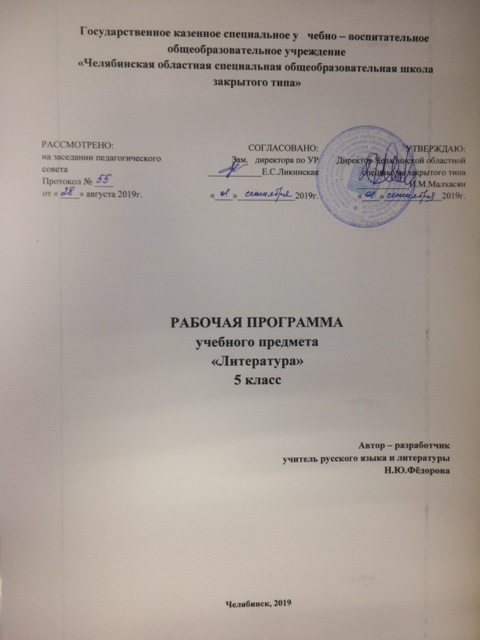 В 2019 - 2020 учебном году в 5 классе ГКСУВОУ «Челябинская областная специальная общеобразовательная школа закрытого типа» (далее по тексту - спецшкола) реализуется федеральный государственный стандарт основного общего образования. Рабочая программа учебного предмета «Литература» является структурным компонентом основной образовательной программы основного общего образования спецшколы и определяет содержание, объем, порядок изучения учебного материала по обществознанию с учетом целей, задач и особенностей образовательной деятельности специального учебно – воспитательного учреждения закрытого типа и контингента обучающихся. Нормативные документы и методические материалы, обеспечивающие организацию образовательной деятельности по предмету «Литература»Федеральный уровеньФедеральный закон от 29.12.2012 г. № 273-ФЗ «Об образовании в Российской Федерации» (с изм., внесенными Федеральными законами от 04.06.2014 г. № 145-ФЗ, от 06.04.2015 г. № 68-ФЗ, ред. 17.03.2018) // http://www.consultant.ru/; http://www.garant.ru/Приказ Министерства образования и науки Российской Федерации от 17.12.2010 г. № 1897 (в ред. Приказов Минобрнауки России от 29.12.2014 г. № 1644, от 31.12.2015 г.  № 1577) «Об утверждении федерального государственного образовательного стандарта основного общего образования» (Зарегистрирован Минюстом России 01.02.2011 г. № 19644) // http://www.consultant.ru/; http://www.garant.ru/Приказ Минтруда России от 18.10.2013 г. № 544н (в ред. Приказа Минтруда России от 05.08.2016 г. № 422н, с изм., внесенными Приказом Минтруда России от 25.12.2014 г. № 1115н) «Об утверждении профессионального стандарта «Педагог (педагогическая деятельность в сфере дошкольного, начального общего, основного общего, среднего общего образования) (воспитатель, учитель)» (Зарегистрировано в Минюсте России 06.12.2013 г. № 30550) // http://www.consultant.ru/; http://www.garant.ru/Постановление Главного государственного санитарного врача Российской Федерации от 29.12.2010 № 189 (ред. от 25.12.2013 г.) «Об утверждении СанПиН 2.4.2.2821-10 «Санитарно-эпидемиологические требования к условиям и организации обучения в общеобразовательных учреждениях» (Зарегистрировано в Минюсте России 03.03.2011 г. № 19993), (в ред. Изменений № 1, утв. Постановлением Главного государственного санитарного врача Российской Федерации от 29.06.2011 № 85, Изменений № 2, утв. Постановлением Главного государственного санитарного врача Российской Федерации от 25.12.2013 г. № 72, Изменений № 3, утв. Постановлением Главного государственного санитарного врача РФ от 24.11.2015 г. № 81) // http://www.consultant.ru/; http://www.garant.ru/ Концепция преподавания русского языка и литературы (Распоряжение Правительства Российской Федерации от 09.04.2016г. № 637-р «Об утверждении концепции преподавания русского языка и литературы в Российской Федерации».Региональный уровеньЗакон Челябинской области от 29.08.2013 № 515-ЗО (ред. от 28.08.2014) «Об образовании в Челябинской области (подписан Губернатором Челябинской области 30.08.2013 г.) Уровень образовательной организацииУстав ГКСУВОУ «Челябинская областная специальная общеобразовательная школа закрытого типа»;Основная образовательная программа основного общего образования ГКСУВОУ «Челябинская областная специальная общеобразовательная школа закрытого типа».Методические материалыФедеральный уровеньПримерная основная образовательная программа основного общего образования // http://fgosreestr.ru/ Региональный уровеньМодельная региональная основная образовательная программа основного общего образования Челябинской области;Методические рекомендации по учету национальных, региональных и этнокультурных особенностей при разработке общеобразовательными учреждениями основных образовательных программ начального, основного, среднего общего образования / В. Н. Кеспиков, М. И. Солодкова, Е. А. Тюрина, Д. Ф. Ильясов, Ю. Ю. Баранова, В. М. Кузнецов, Н. Е. Скрипова, А. В. Кисляков, Т. В. Соловьева, Ф. А. Зуева, Л. Н. Чипышева, Е. А. Солодкова, И. В. Латыпова, Т. П. Зуева ; Мин-во образования и науки Челяб. обл. ; Челяб. ин-т переподгот. и повышения квалификации работников образования.  –Челябинск : ЧИППКРО, 2013. – 164 с.Общая характеристика учебного предмета       Литература – одна из важнейших частей образовательной области «Филология». Взаимосвязь литературы и русского языка обусловлена традициями школьного образования и глубинной связью коммуникативной и эстетической функции слова. Искусство слова раскрывает все богатство национального языка, что требует внимания к языку в его художественной функции, а освоение русского языка невозможно без постоянного обращения к художественным произведениям . Русская литература является одним из основных источников обогащения речи учащихся, формирования их речевой культуры и коммуникативных навыков. Изучение языка художественных произведений способствует пониманию учащимися эстетической функции слова, овладению ими стилистически окрашенной русской речью.         Цель изучения литературы в школе – приобщение учащихся к искусству слова, богатству русской классической и зарубежной литературы. Основа литературного образования – чтение и изучение художественных произведений, знакомство с биографическими сведениями о мастерах слова и историко-культурными сведениями, необходимыми для изучения включенных в программу произведений.Расширение круга чтения, повышение качества чтения, уровня понимания и глубины проникновения в художественный текст становятся важным средством для поддержания этой основы на всех этапах изучения литературы. Чтобы чтение стало интересным, продуманным, воздействующим на ум и душу ученика, необходимо развить эмоциональное восприятие обучающихся, научить их грамотному анализу прочитанного художественного произведения, развить потребности в чтении, в книге. Понимать прочитанное как можно глубже – вот что должно стать устремлением каждого ученика.Цель литературного образования определяет его задачи:воспитание духовно развитой личности, формирование гуманистического мировоззрения, гражданского сознания, чувства патриотизма, любви и уважения к литературе и ценностям отечественной культуры;развитиеэмоционального восприятия художественного текста, образного и аналитического мышления, творческого воображения, читательской культуры и понимания авторской позиции; формирование начальных представлений о специфике литературы в ряду других искусств, потребности в самостоятельном чтении художественных произведений; развитие устной и письменной речи учащихся;освоение текстовхудожественных произведений в единстве формы и содержания, основных историко-литературных сведений и теоретико-литературных понятий.поэтапное, последовательное формирование умений читать, комментировать, анализировать и интерпретировать художественный текст;овладение возможными алгоритмами постижения смыслов, заложенных в художественном тексте (или любом другом речевом высказывании), и создание собственного текста, представление своих оценок и суждений по поводу прочитанного;овладение важнейшими общеучебными умениями и универсальными учебными действиями (формулировать цели деятельности, планировать её, осуществлять библиографический поиск, находить и обрабатывать необходимую информацию из различных источников, включая Интернет и др.);использование опыта общения с произведениями художественной литературы в повседневной жизни и учебной деятельности, речевом самосовершенствовании.     Курс литературы строится с опорой на текстуальное изучение художественных произведений, решает задачи формирования читательских умений, развития культуры устной и письменной речи.Главная идея программы по литературе – изучение литературы от мифов к фольклору, от фольклора к древнерусской литературе, от неё к русской литературе XVIII, XIX, XX веков. Содержание каждого курса (класса) включает в себя произведения русской и зарубежной литературы, поднимающие вечные проблемы (добро, зло, жестокость и сострадание, великодушие, прекрасное в природе и человеческой жизни, роль и значение книги в жизни писателя и читателя и др.).В каждом классе затронута одна из ведущих проблем:5 класс – внимание к книге;6 класс – художественное произведение и автор;7 класс – особенности труда писателя, его позиция, изображение человека как важнейшая проблема литературы;8 класс – взаимосвязь литературы и истории;9 класс – начало курса на историко-литературной основе.Формированию навыков выразительного чтения способствует изучение литературы в 5-6 классах.В рабочей программе курс каждого класса представлен разделами:Устное народное творчествоДревнерусская литератураРусская литература XVIII векаРусская литература XIX векаРусская литература XX векаЛитература народов РоссииЗарубежная литератураОбзорыСведения по теории и истории литературы.Изучению произведений предшествует краткий обзор жизни и творчества писателя.Технологии, используемые в учебном процессе: здоровьесберегающие, компьютерные, метод проектов, модульные технологии, игровые технологии.Методы и приёмы обучения:-объяснительно-иллюстративный;-проблемное изложение;-частично-поисковый;-исследовательский.Формы организации образовательного процесса: поурочная система обучения с использованием объяснительно-иллюстративного, репродуктивного, частично-поискового методов обучения. Типы уроков: урок изучения нового материала, урок закрепления знаний, умений и навыков, комбинированный урок, урок-беседа, повторительно-обобщающий урок,  урок - лекция, урок - игра, урок- исследование,  урок-практикум, урок развития речи.В процессе изучения курса используются следующие  виды контроля:текущий,промежуточный: пересказ (подробный, сжатый, выборочный, с изменением лица рассказчика, художественный), выразительное чтение (в том числе наизусть), развернутый ответ на вопрос, анализ эпизода, анализ стихотворения, комментирование художественного текста, характеристика литературного героя, конспектирование (фрагментов критической статьи, лекции учителя, статьи учебника), сочинение на литературную тему, сообщение на литературную и историко-культурную темы, презентация проектов;итоговый:анализ стихотворения, письменный развернутый ответ на проблемный вопрос, презентация проектов.Программа по литературе для 5 классов составлена на основе Федерального государственного образовательного стандарта основного общего образования, Примерной программы основного общего образования, рабочей программы Литература 5 класс В.Я.Коровиной, В.П.Журавлёва, В.И.Коровина . Москва «Просвещение», 2019г.   Используемые УМКУчебник: Русский язык 5 класс. Учебник  для общеобразовательных организаций. В 2 ч. /В.Я.Коровина, В.П.Журавлёв, В.И.Коровин., Москва «Просвещение», 2017г.. Программа рассчитана на изучение базового курса русского языка в 5  классах в течение 105 часов (из расчета 3 часа в неделю, 35 учебных недель) .Рабочая программа по учебному предмету «Литература»1. Планируемые результаты освоения учебного предмета 1.1. Личностные планируемые результаты1.2. Метапредметные планируемые результатыПредметные планируемые результаты учебный предмет «Литература»В соответствии с требованиями ФГОС основного общего образования предметные результаты изучения учебного предмета «Литература» отражают:1) осознание значимости чтения и изучения литературы для своего дальнейшего развития; формирование потребности в систематическом чтении как средстве познания мира и себя в этом мире, гармонизации отношений человека и общества, многоаспектного диалога;2) понимание литературы как одной из основных национально-культурных ценностей народа, как особого способа познания жизни;3) обеспечение культурной самоидентификации, осознание коммуникативно-эстетических возможностей русского языка на основе изучения выдающихся произведений российской и мировой культуры;4) воспитание квалифицированного читателя со сформированным эстетическим вкусом, способного аргументировать свое мнение и оформлять его словесно в устных и письменных высказываниях разных жанров, создавать развернутые высказывания аналитического и интерпретирующего характера, участвовать в обсуждении прочитанного, сознательно планировать свое досуговое чтение;5) развитие способности понимать литературные художественные произведения, отражающие разные этнокультурные традиции;6) овладение процедурами смыслового и эстетического анализа текста на основе понимания принципиальных отличий литературного художественного текста от научного, делового, публицистического и т.п., формирование умений воспринимать, анализировать, критически оценивать и интерпретировать прочитанное, осознавать художественную картину жизни, отраженную в литературном произведении, на уровне не только эмоционального восприятия, но и интеллектуального осмысления.В основной образовательной программе основного общего образования Челябинской областной спецшколы закрытого типа требования к предметным результатам учебного предмета «Литература» конкретизированы с учетом Примерной основной образовательной основного общего образования. В целевом разделе предметные планируемые результаты представлены в целом по уровню образования, в рабочей программе распределены по годам обучения.Предметные планируемые результаты5 классСодержание учебного предмета. Литература 5 класс.УСТНОЕ НАРОДНОЕ ТВОРЧЕСТВОУстное народное творчество. Введение в мир фольклора. Афористичность и образность фольклорных произведенийМалые жанры фольклора. Детский фольклор: колыбельные песни, загадки, приговорки, скороговоркиСказка как жанр фольклора: особенности поэтики.  Виды сказок. Волшебная сказка  «Царевна-лягушка». Высокий нравственный облик волшебницы Василисы ПремудройХудожественный мир сказки «Царевна-лягушка». Иван-царевич и его помощники и противники. Народная мораль в сказке. «Иван – крестьянский сын и чудо-юдо» – волшебная сказка героического содержания. Система образов сказки. Образ главного героя. Особенности сюжета. Герои сказки в оценке автора-народа.Особенности сказок о животных и бытовых сказок. Народные представления о справедливости, добре и зле в сказках о животных и бытовых сказках («Журавль и цапля», «Солдатская шинель»).Понятие «хрестоматия».Знакомство с хрестоматией «Литература России. Южный Урал. 5-9 классы».М. Н. Ястребов. «Сказка о счастии»: традиции социально-бытовой народной сказки в произведении М. Н. Ястребова. Нравственная основа сказки. ДРЕВНЕРУССКАЯ ЛИТЕРАТУРАДревнерусская литература. Русские летописи. «Повесть временных лет» как литературный памятник. Фольклор в летописи.Из «Повести временных лет»: «Подвиг отрока-киевлянина и хитрость воеводы Претича». Герои летописного сказания и их подвиги во имя мира на родной земле.ЛИТЕРАТУРА XVIII ВЕКАМ.В. Ломоносов – ученый, поэт, художник, гражданин. Стихотворение «Случились вместе два Астронома в пиру…». Юмор стихотворения и его нравоучительный характер.РУССКАЯ ЛИТЕРАТУРА XIX ВЕКАБасня как литературный жанр. Истоки басенного жанра (Эзоп, Лафонтен, русские баснописцы XVIII века).И. А. Крылов. Обличение человеческих пороков в баснях «Волк и Ягненок», «Ворона и Лисица», «Свинья под Дубом». Осмеяние человеческих пороков в баснях.Понятие об аллегории и морали.Басня И. А. Крылова «Волк на псарне» – аллегорическое отражение исторических событий Отечественной войны 1812 года. В. А. Жуковский. Сказка «Спящая царевна». Сюжет и герои. Черты литературной и народной сказки. Герои баллады. Нравственная проблематика баллады «Кубок». Понятие о балладе.А. С. Пушкин. Жанр лирического послания. Стихотворение «Няне». Русская литературная сказка. Художественный мир сказок А. С. Пушкина. «Сказка о мертвой царевне и о семи богатырях»: противостояние добрых и злых сил в сказке. Образы героев сказки. Сходство и различие литературной сказки А. С. Пушкина и сказки народной. Нравственные ценности народа в сказке. Поэтичность и музыкальность пушкинской сказки. Стихотворная и прозаическая речь. Рифма, ритм, строфа.А. Погорельский. Сказка «Черная курица, или Подземные жители». Фантастическое и достоверно-реальное в сказке. Нравоучительный смысл и причудливый сюжет сказки.В. М. Гаршин.«AttaleaPrinceps». Героическое и обыденное в сказке. Трагический финал и жизнеутверждающий пафос произведения.Фантастика.М. Ю. Лермонтов. Стихотворение «Бородино»: героизм и стойкость русских солдат в Отечественной войне 1812 года. Историческая основа стихотворения «Бородино». Художественные особенности стихотворения М. Ю. Лермонтова «Бородино». Мастерство М. Ю. Лермонтова в создании батальных сцен в стихотворении «Бородино».В. А. Богданов. Патриотический пафос стихотворения «На Бородинском поле». Размышления о прошлом и настоящем России, её исторической судьбе. Н. В. Гоголь. Герои, особенности сюжета, реальность и фантастика в повести «Заколдованное место» (сборник «Вечера на хуторе близ Диканьки»). Поэтизация картин народной жизни в повестях «Майская ночь, или Утопленница», «Ночь перед Рождеством», «Страшная месть». Н. А. Некрасов. Поэтический образ русской женщины в творчестве поэта («Есть женщины в русских селеньях…» (отрывок из поэмы «Мороз, Красный нос»). Образ крестьянских детей в стихотворении «Крестьянские дети». Тема народного страдания в стихотворении «На Волге»Понятие об эпитете.И. С. Тургенев. История создания рассказа «Муму». Изображение быта и нравов крепостнической России. Рассказ «Муму» как протест против рабства. Духовные и нравственные качества Герасима. Система образов рассказа. Портрет и пейзаж в рассказе. А. А. Фет. Природа и человек в стихотворениях «Весенний дождь», «Задрожали листы, облетая...»Н. Г. Кондратковская. Одухотворение природы в стихотворении «Тайсара – жёлтый жеребёнок»; роль средств художественной выразительности в создании образа речки.Л. Н. Толстой. Рассказ-быль «Кавказский пленник Историческая основа и  система образов рассказа. М. Д. Львов. Тема дружбы народов России, тема любви к единой родине –России («Сколько нас, нерусских, у России...»). А. П. Чехов. Осмеяние глупости и невежества героев рассказа. Юмор ситуации. («Хирургия» «Пересолил», «Каникулярные работы институтки Наденьки», «Письмо к учёному соседу» и др.). Речь персонажей как средство их характеристикиРусские поэты ХIХ века о родине, родной природе (А. Н. Плещеев, А. Н. Майков, И. С. Никитин, И. З. Суриков, Ф. И. Тютчев).ИЗ РУССКОЙ ЛИТЕРАТУРЫ XX ВЕКАИ. А. Бунин. Косцы» как поэтическое воспоминание о родине. Прекрасное глазами героев рассказа.К. М. Макаров. Единство природы, человека, животных в произведениях К. М. Макарова. Философское и нравственное содержание рассказов «Лошади», «Джурка». Тема детства, тема памяти в рассказе К. Макарова «Ванька Жуков из детдома». В. Г. Короленко. «В дурном обществе». Гуманистический смысл произведения. Портрет как средство характеристики героевС. А. Есенин. Поэтическое изображение Родины и родной природы в стихотворениях («Я покинул родимый дом…», «Низкий дом с голубыми ставнями…» и др.). Поэтическое восприятие окружающего мира в стихотворениях И. А. Бунина, А. А. Прокофьева, Д. Б. Кедрина, Н. М. Рубцова и др.В. П. Астафьев. Человек и природа в рассказе «Васюткино озеро». А. И. Дементьев. Рассказ «Смекалка». Взаимоотношения человека и природы в рассказе. Находчивость и смекалка героя произведения.Поэтическое изображение природы родного края в произведениях Л. К. Татьяничевой, А. В. Куницына и С. Власовой. Географические и природные образы Южного Урала в сказах С. Власовой. А. В. Куницын. Природа Южного Урала в лирике поэта. «И верю я, что будут вскоре...», «Украдёт Змей Горыныч...», «Урал», «Около железа и огня». Мотивы поэзии Н. Рубцова в изображении малой родины(поэты Южного Урала)П. П. Бажов. Сказ «Медной горы Хозяйка». Образы героев. С. Власова – собиратель, исполнитель и автор сказов о Южном Урале. Сказ «Увильдинская легенда»: фольклорные традиции жанра сказа в творчестве С. Власовой. Географические и природные образы Южного Урала в сказахН. Г. Кондратковская Стихотворение «Камни». Восхищение красотой уральских камней и талантом мастеров-камнерезов.Понятие о сказе.Своеобразие языка, интонации сказа.Фольклорные традиции жанра сказа в литературных произведениях. К. Г. Паустовский. Сказка «Тёплый хлеб»: герой и его поступки. Рассказ «Заячьи лапы»: взаимоотношения природы и человека.Гармония природы и человека в рассказах М. Гроссмана и А. И. Дементьева. М. Гроссман. Рассказ «Сердце Турмана»: гармония природы и человека. Нравственная проблематика рассказа. Образ рассказчикаС. Я. Маршак. Художественные особенности пьесы-сказки «Двенадцать месяцев». Положительные и отрицательные герои пьесы-сказки. Фантастическое и реальное в пьесе-сказке.Язык сказки. Роль пейзажа в художественном произведении. Фантастическое и реальное в художественном произведении.Образы детей	 в художественных произведениях. А. П. Платонов. Душевный мир главного героя в рассказе «Никита». Саша Черный. «Кавказский пленник», «Игорь Робинзон». Образы и сюжеты литературной классики как темы произведений для детей.Л. Н. Сейфуллина. Главы из повести «Правонарушители»: тема трудного детства. Герой-подросток и время, эпоха, власть. Тема товарищества в произведении. Р. Ш. Валеев. Рассказ «Не жалею, не зову...»: взаимоотношения прошлого и настоящего, отцов и детей, малого и большого мира.Поэты XX века о Великой Отечественной войне.Война и дети в произведениях А. Т. Твардовского, К. М. Симонова и уральских писателей. М. Гроссман. Стихотворение «Мальчик на дороге»: трагическая судьба ребёнка на войне. Образ лирического героя военной лирики М. Гроссмана. ИЗ ЗАРУБЕЖНОЙ ЛИТЕРАТУРЫРоберт Льюис Стивенсон. Тема бережного отношения к традициям предков в балладе «Вересковый мед». Д. Дефо «Робинзон Крузо»: произведение о силе человеческого духа. Х.-К. Андерсен. «Снежная королева» Образы Герды и Снежной королевы: красота внутренняя и внешняя. Реальное и фантастическое в сказке. Победа добра над злом в сказке.Жорж Санд. «О чем говорят цветы». Спор героев о прекрасном. Речевая характеристика персонажейМарк Твен. «Приключения Тома Сойера». Мир детства в романе. Дж. Лондон. «Сказание о Кише»: нравственное взросление героя рассказа.5 класс (105 часов)Наименование учебника: Литература. В 2-х частяхАвторы: В. П. Полухина, В. Я. Коровина, В. П. Журавлев, В. И. Коровин / Под ред. В. Я. КоровинойИздательство «Просвещение»Критерии сформированностиЛичностные результатыПредметные результатыСамоопреде-ление (личностное, профессиональное, жизненное)1.1.Сформированность российской гражданской идентичности: патриотизма, уважения к Отечеству, прошлому и настоящему многонационального народа РоссииПонимание литературы как одной из основных национально-культурных ценностей народа, как особого способа познания мираСамоопреде-ление (личностное, профессиональное, жизненное)1.2. Осознанность своей этнической принадлежности, знание истории, языка, культуры своего народа, своего края, основ культурного наследия народов России и человечестваОбеспечение культурной самоидентификации, осознание коммуникативно-эстетических возможностей русского языка на основе изучения выдающихся произведений российской и мировой культурыСмыслообразование2.1.Сформированность ответственного отношения к учению, готовности и способности обучающихся к саморазвитию и самообразованию на основе мотивации к обучению и познаниюОвладение процедурами смыслового и эстетического анализа текста на основе понимания принципиальных отличий литературного художественного текста от научного, делового, публицистического и т.п. Формирование умений воспринимать, анализировать, критически оценивать и интерпретировать прочитанное, осознавать художественную картину жизни, отражённую в литературном произведении, на уровне не только эмоционального восприятия, но и интеллектуального осмысленияНравственно-этическая ориентация3.1. Сформированность осознанного, уважительного и доброжелательного отношения к другому человеку, его мнению, мировоззрению, культуре, языку, вере, гражданской позиции, к истории, культуре, религии, традициям, языкам, ценностям народов родного края, России и народов мирамираПонимание литературы как одной из основных национально-культурных ценностей народа, как особого способа познания мираОбеспечение культурной самоидентификации, осознание коммуникативно-эстетических возможностей русского языка на основе изучения выдающихся произведений российской и мировой культуры3.2. Освоение социальных норм, правил поведения, ролей и форм социальной жизни в группах и сообществах, включая взрослые и социальные сообществаВоспитание квалифицированного читателя со сформированным эстетическим вкусом, способного аргументировать свое мнение и оформлять его словесно в устных и письменных высказываниях разных жанров, создавать развёрнутые высказывания аналитического и интерпретирующего характера, участвовать в обсуждении прочитанного, сознательно планировать свое досуговое чтение3.3. Сформированность морального сознания и компетентности в решении моральных проблем на основе личностного выбора, нравственных чувств и нравственного поведения, осознанного и ответственного отношения к собственным поступкамОсознание значимости чтения и изучения литературы для своего дальнейшего развития; формирование потребности ив систематическом чтении как средстве познания мира и себя в этом мире, гармонизация отношений человека и общества, многоаспектного диалога3.6. Сформированность эстетического сознания через освоение художественного наследия народов родного края, России и мира, творческой деятельности эстетического характераРазвитие способности понимать литературные художественные произведения , отражающие разные этнокультурные  традицииУниверсальные учебные действияМетапредметные результатыТиповые задачи применения УУДРегулятивные универсальные учебные действияРегулятивные универсальные учебные действияРегулятивные универсальные учебные действияР1 Умение самостоятельно определять цели обучения, ставить и формулировать для себя новые задачи в учебе и познавательной деятельности, развивать мотивы и интересы своей познавательной деятельности (целеполагание)Р1.1 Анализировать существующие и планировать будущие образовательные результатыР1.2 Идентифицировать собственные проблемы и определять главную проблемуР1.3Выдвигать версии решения проблемы, формулировать гипотезы, предвосхищать конечный результатР1.4 Ставить цель деятельности на основе определенной проблемы и существующих возможностейР1.5 Формулировать учебные задачи как шаги достижения поставленной цели деятельностиР1.6 Обосновывать целевые ориентиры и приоритеты ссылками на ценности, указывая и обосновывая логическую последовательность шаговПостановка и решение учебных задач Учебное сотрудничествоТехнология формирующего (безотметочного) оцениванияЭколого-образовательная деятельностьМетод проектовУчебно-исследовательская деятельностьКейс-методР2 Умение самостоятельно планировать пути достижения целей, в том числе альтернативные, осознанно выбирать наиболее эффективные способы решения учебных и познавательных задач (планирование)Р2.1 Определять необходимые действие(я) в соответствии с учебной и познавательной задачей и составлять алгоритм их выполненияР2.2 Обосновывать и осуществлять выбор наиболее эффективных способов решения учебных и познавательных задачР2.3 Определять/находить, в том числе из предложенных вариантов, условия для выполнения учебной и познавательной задачиР2.4 Выстраивать жизненные планы на краткосрочное будущее (заявлять целевые ориентиры, ставить адекватные им задачи и предлагать действия, указывая и обосновывая логическую последовательность шагов)Р2.5 Выбирать из предложенных вариантов и самостоятельно искать средства/ресурсы для решения задачи/достижения целиР2.6 Составлять план решения проблемы (выполнения проекта, проведения исследования)Р2.7 Определять потенциальные затруднения при решении учебной и познавательной задачи и находить средства для их устраненияР2.8 Описывать свой опыт, оформляя его для передачи другим людям в виде технологии решения практических задач определенного классаР2.9 Планировать и корректировать свою индивидуальную образовательную траекториюПостановка и решение учебных задач Организация учебного сотрудничестваМетод проектовУчебно-исследовательская деятельностьКейс-методР3 Умение соотносить свои действия с планируемыми результатами, осуществлять контроль своей деятельности в процессе достижения результата, определять способы действий в рамках предложенных условий и требований, корректировать свои действия в соответствии с изменяющейся ситуацией (контроль и коррекция)Р3.1 Определять совместно с педагогом и сверстниками критерии планируемых результатов и критерии оценки своей учебной деятельностиР3.2 Систематизировать (в том числе выбирать приоритетные) критерии планируемых результатов и оценки своей деятельностиР3.3 Отбирать инструменты для оценивания своей деятельности, осуществлять самоконтроль своей деятельности в рамках предложенных условий и требованийР3.4Оценивать свою деятельность, аргументируя причины достижения или отсутствия планируемого результатаР3.5 Находить достаточные средства для выполнения учебных действий в изменяющейся ситуации и/или при отсутствии планируемого результатаР3.6 Работая по своему плану, вносить коррективы в текущую деятельность на основе анализа изменений ситуации для получения запланированных характеристик продукта/результатаР3.7 Устанавливать связь между полученными характеристиками продукта и характеристиками процесса деятельности и по завершении деятельности предлагать изменение характеристик процесса для получения улучшенных характеристик продуктаР3.8 Сверять свои действия с целью и, при необходимости, исправлять ошибки самостоятельноПостановка и решение учебных задач Поэтапное формирование умственных действийОрганизация учебного сотрудничестваТехнология формирующего (безотметочного) оцениванияУчебно-познавательные (учебно-практические) задачи на саморегуляцию и самоорганизациюМетод проектовУчебно-исследовательская деятельностьР4 Умение оценивать правильность выполнения учебной задачи, собственные возможности ее решения (оценка)Р4.1 Определять критерии правильности (корректности) выполнения учебной задачиР4.2 Анализировать и обосновывать применение соответствующего инструментария для выполнения учебной задачиР4.3 Свободно пользоваться выработанными критериями оценки и самооценки, исходя из цели и имеющихся средств, различая результат и способы действийР4.4 Оценивать продукт своей деятельности по заданным и/или самостоятельно определенным критериям в соответствии с целью деятельностиР4.5 Обосновывать достижимость цели выбранным способом на основе оценки своих внутренних ресурсов и доступных внешних ресурсовР4.6 Фиксировать и анализировать динамику собственных образовательных результатовОрганизация учебного сотрудничестваТехнология формирующего (безотметочного) оцениванияУчебно-познавательные (учебно-практические) задачи на саморегуляцию и самоорганизациюМетод проектовУчебно-исследовательская деятельностьР5 Владение основами самоконтроля, самооценки, принятия решений и осуществления осознанного выбора в учебной и познавательной (познавательная рефлексия, саморегуляция)Р5.1 Наблюдать и анализировать собственную учебную и познавательную деятельность и деятельность других обучающихся в процессе взаимопроверкиР5.2Соотносить реальные и планируемые результаты индивидуальной образовательной деятельности и делать выводыР5.3 Принимать решение в учебной ситуации и нести за него ответственностьР5.4 Самостоятельно определять причины своего успеха или неуспеха и находить способы выхода из ситуации неуспехаР5.5 Ретроспективно определять, какие действия по решению учебной задачи или параметры этих действий привели к получению имеющегося продукта учебной деятельностиР5.6 Демонстрировать приемы регуляции психофизиологических/ эмоциональных состояний для достижения эффекта успокоения (устранения эмоциональной напряженности), эффекта восстановления (ослабления проявлений утомления), эффекта активизации (повышения психофизиологической реактивности)Постановка и решение учебных задач Организация учебного сотрудничестваТехнология формирующего (безотметочного) оцениванияЭколого-образовательная деятельностьУчебно-познавательные (учебно-практические) задачи на формирование рефлексииМетод проектовУчебно-исследовательская деятельностьПознавательные универсальные учебные действияПознавательные универсальные учебные действияПознавательные универсальные учебные действияП6 Умение определять понятия, создавать обобщения, устанавливать аналогии, классифицировать, самостоятельно выбирать основания и критерии для классификации, устанавливать причинно-следственные связи, строить логическое рассуждение, умозаключение (индуктивное, дедуктивное, по аналогии) и делать выводы (логические УУД)П6.1 Подбирать слова, соподчиненные ключевому слову, определяющие его признаки и свойстваП6.2 Выстраивать логическую цепочку, состоящую из ключевого слова и соподчиненных ему словП6.3 Выделять общий признак двух или нескольких предметов или явлений и объяснять их сходствоП6.4 Объединять предметы и явления в группы по определенным признакам, сравнивать, классифицировать и обобщать факты и явленияП6.5 Выделять явление из общего ряда других явленийП6.6 Определять обстоятельства, которые предшествовали возникновению связи между явлениями, из этих обстоятельств выделять определяющие, способные быть причиной данного явления, выявлять причины и следствия явленийП6.7 Строить рассуждение от общих закономерностей к частным явлениям и от частных явлений к общим закономерностямП6.8 Строить рассуждение на основе сравнения предметов и явлений, выделяя при этом общие признакиП6.9 Излагать полученную информацию, интерпретируя ее в контексте решаемой задачиП6.10 Самостоятельно указывать на информацию, нуждающуюся в проверке, предлагать и применять способ проверки достоверности информацииП6.11Вербализовать эмоциональное впечатление, оказанное на него источникомП6.12 Объяснять явления, процессы, связи и отношения, выявляемые в ходе познавательной и исследовательской деятельности (приводить объяснение с изменением формы представления; объяснять, детализируя или обобщая; объяснять с заданной точки зрения)П6.13 Выявлять и называть причины события, явления, в том числе возможные / наиболее вероятные причины, возможные последствия заданной причины, самостоятельно осуществляя причинно-следственный анализП6.14 Делать вывод на основе критического анализа разных точек зрения, подтверждать вывод собственной аргументацией или самостоятельно полученными даннымиУчебные задания, обеспечивающие формирование логических универсальных учебных действийСтратегии смыслового чтенияДискуссияМетод ментальных картЭколого-образовательная деятельностьМетод проектовУчебно-исследовательская деятельностьДебатыКейс-методП7 Умение создавать, применять и преобразовывать знаки и символы, модели и схемы для решения учебных и познавательных задач (знаково-символические / моделирование)П7.1 Обозначать символом и знаком предмет и/или явлениеП7.2 Определять логические связи между предметами и/или явлениями, обозначать данные логические связи с помощью знаков в схемеП7.3 Создавать абстрактный или реальный образ предмета и/или явленияП7.4 Строить модель/схему на основе условий задачи и/или способа ее решенияП7.5 Создавать вербальные, вещественные и информационные модели с выделением существенных характеристик объекта для определения способа решения задачи в соответствии с ситуациейП7.6 Преобразовывать модели с целью выявления общих законов, определяющих данную предметную областьП7.7 Переводить сложную по составу (многоаспектную) информацию из графического или формализованного (символьного) представления в текстовое, и наоборотП7.8 Строить схему, алгоритм действия, исправлять или восстанавливать неизвестный ранее алгоритм на основе имеющегося знания об объекте, к которому применяется алгоритмП7.9 Строить доказательство: прямое, косвенное, от противногоП7.10 Анализировать/рефлексировать опыт разработки и реализации учебного проекта, исследования (теоретического, эмпирического) на основе предложенной проблемной ситуации, поставленной цели и/или заданных критериев оценки продукта/результатаПостановка и решение учебных задач, включающая моделирование Поэтапное формирование умственных действийМетод ментальных картКейс-методМетод проектовУчебно-исследовательская деятельностьП8 Смысловое чтениеП8.1Находить в тексте требуемую информацию (в соответствии с целями своей деятельности);П8.2 Ориентироваться в содержании текста, понимать целостный смысл текста, структурировать текст;П8.3 Устанавливать взаимосвязь описанных в тексте событий, явлений, процессов;П8.4 Резюмировать главную идею текста;П8.5 Преобразовывать текст, «переводя» его в другую модальность, интерпретировать текст (художественный и нехудожественный – учебный, научно-популярный, информационный, текст non-fiction);П8.6 Критически оценивать содержание и форму текста.П8.7Систематизировать, сопоставлять, анализировать, обобщать и интерпретировать информацию, содержащуюся в готовых информационных объектахП8.8 Выделять главную и избыточную информацию, выполнять смысловое свертывание выделенных фактов, мыслей; представлять информацию в сжатой словесной форме (в виде плана или тезисов) и в наглядно-символической форме (в виде таблиц, графических схем и диаграмм, карт понятий – концептуальных диаграмм, опорных конспектов)П8.9 Заполнять и дополнять таблицы, схемы, диаграммы, текстыСтратегии смыслового чтенияДискуссияМетод ментальных картКейс-методДебатыМетод проектовУчебно-исследовательская деятельностьП9 Формирование и развитие экологического мышления, умение применять его в познавательной, коммуникативной, социальной практике и профессиональной ориентации П9.1 Определять свое отношение к природной средеП9.2 Анализировать влияние экологических факторов на среду обитания живых организмовП9.3 Проводить причинный и вероятностный анализ экологических ситуацийП9.4 Прогнозировать изменения ситуации при смене действия одного фактора на действие другого фактораП9.5 Распространять экологические знания и участвовать в практических делах по защите окружающей средыП9.6 Выражать свое отношение к природе через рисунки, сочинения, модели, проектные работыЭколого-образовательная деятельностьП10 Развитие мотивации к овладению культурой активного использования словарей и других поисковых систем П10.1 Определять необходимые ключевые поисковые слова и запросыП10.2 Осуществлять взаимодействие с электронными поисковыми системами, словарямиП10.3 Формировать множественную выборку из поисковых источников для объективизации результатов поискаП10.4 Соотносить полученные результаты поиска со своей деятельностьюПрименение ИКТУчебно-познавательные (учебно-практические) задачи на, использование Метод проектовУчебно-исследовательская деятельностьКоммуникативные универсальные учебные действияКоммуникативные универсальные учебные действияКоммуникативные универсальные учебные действияК11 Умение организовывать учебное сотрудничество и совместную деятельность с учителем и сверстниками; работать индивидуально и в группе: находить общее решение и разрешать конфликты на основе согласования позиций и учета интересов; формулировать, аргументировать и отстаивать свое мнение (учебное сотрудничество)К11.1 Определять возможные роли в совместной деятельностиК11.2 Играть определенную роль в совместной деятельностиК11.3 Принимать позицию собеседника, понимая позицию другого, различать в его речи: мнение (точку зрения), доказательство (аргументы), факты; гипотезы, аксиомы, теорииК11.4 Определять свои действия и действия партнера, которые способствовали или препятствовали продуктивной коммуникацииК11.5 Строить позитивные отношения в процессе учебной и познавательной деятельностиК11.6 Корректно и аргументированно отстаивать свою точку зрения, в дискуссии уметь выдвигать контраргументы, перефразировать свою мысль (владение механизмом эквивалентных замен)К11.7 Критически относиться к собственному мнению, с достоинством признавать ошибочность своего мнения (если оно таково) и корректировать егоК11.8 Предлагать альтернативное решение в конфликтной ситуацииК11.9Выделять общую точку зрения в дискуссииК11.10 Договариваться о правилах и вопросах для обсуждения в соответствии с поставленной перед группой задачейК11.11 Организовывать учебное взаимодействие в группе (определять общие цели, распределять роли, договариваться друг с другом и т. д.)К11.12 Устранять в рамках диалога разрывы в коммуникации, обусловленные непониманием/неприятием со стороны собеседника задачи, формы или содержания диалогаОрганизация учебного сотрудничестваТехнология формирующего (безотметочного) оцениванияДискуссияЭколого-образовательная деятельностьКейс-методМетод проектов (групповые)ДебатыК12 Умение осознанно использовать речевые средства в соответствии с задачей коммуникации для выражения своих чувств, мыслей и потребностей для планирования и регуляции своей деятельности; владение устной и письменной речью, монологической контекстной речью (коммуникация)К12.1 Определять задачу коммуникации и в соответствии с ней отбирать речевые средстваК12.2 Отбирать и использовать речевые средства в процессе коммуникации с другими людьми (диалог в паре, в малой группе и т. д.)К12.3 Представлять в устной или письменной форме развернутый план собственной деятельностиК12.4 Соблюдать нормы публичной речи, регламент в монологе и дискуссии в соответствии с коммуникативной задачейК12.5 Высказывать и обосновывать мнение (суждение) и запрашивать мнение партнера в рамках диалогаК12.6 Принимать решение в ходе диалога и согласовывать его с собеседникомК12.7 Создавать письменные «клишированные» и оригинальные тексты с использованием необходимых речевых средствК12.8 Использовать вербальные средства (средства логической связи) для выделения смысловых блоков своего выступленияК12.9 Использовать невербальные средства или наглядные материалы, подготовленные/отобранные под руководством учителяК12.10 Делать оценочный вывод о достижении цели коммуникации непосредственно после завершения коммуникативного контакта и обосновывать егоОрганизация учебного сотрудничестваДискуссияКейс-методДебатыУчебно-познавательные (учебно-практические) задачи на коммуникациюУчебно-исследовательская деятельностьК13 Формирование и развитие компетентности в области использования информационно-коммуникационных технологий (ИКТ-компетентность)К13.1 Целенаправленно искать и использовать информационные ресурсы, необходимые для решения учебных и практических задач с помощью средств ИКТК13.2 Выбирать, строить и использовать адекватную информационную модель для передачи своих мыслей средствами естественных и формальных языков в соответствии с условиями коммуникацииК13.3 Выделять информационный аспект задачи, оперировать данными, использовать модель решения задачиК13.4 Использовать компьютерные технологии (включая выбор адекватных задаче инструментальных программно-аппаратных средств и сервисов) для решения информационных и коммуникационных учебных задач, в том числе: вычисление, написание писем, сочинений, докладов, рефератов, создание презентаций и др.К13.5 Использовать информацию с учетом этических и правовых нормК13.6 Создавать информационные ресурсы разного типа и для разных аудиторий, соблюдать информационную гигиену и правила информационной безопасностиПрименение ИКТУчебно-познавательные (учебно-практические) задачи на использование ИКТ для обучения Метод проектовУчебно-исследовательская деятельностьРаздел программы Планируемые результатыПланируемые результатыРаздел программы Обучающийся научитсяОбучающийся получит возможность научитьсяУстное народное творчествоадекватно воспринимать прочитанные произведения в объеме программы;знать содержание изученных текстов;осознанно воспринимать и понимать фольклорный текст;обращаться к пословицам, поговоркам, фольклорным сказочным образам, традиционным фольклорным приёмам в различных ситуациях речевого общения;выделять нравственную проблематику фольклорных текстов как основу для развития представлений о нравственном идеале своего и русского народов;видеть черты русского национального характера в героях русских сказок и былин, видеть черты национального характера своего народа в героях народных сказок и былин;выбирать фольклорные произведения для самостоятельного чтения;целенаправленно использовать малые фольклорные жанры в своих устных и письменных высказываниях;выразительно читать фольклорные произведения, соблюдая соответствующий интонационный рисунок устного рассказывания;пересказывать сказки, чётко выделяя сюжетные линии, не пропуская значимых композиционных элементов, используя в своей речи характерные для народных сказок художественные приёмы;выявлять в сказках характерные художественные приёмы и на этой основе определять жанровую разновидность сказки, отличать литературную сказку от фольклорной;видеть необычное в обычном, устанавливать неочевидные связи между предметами, явлениями, действиями, отгадывая или сочиняя загадкусравнивая сказки, принадлежащие разным народам, видеть в них воплощение нравственного идеала конкретного народа (находить общее и различное с идеалом русского и своего народов);рассказывать о самостоятельно прочитанной сказке, обосновывая свой выбор;сочинять сказку (в том числе и по пословице) и/или придумывать сюжетные линии;выбирать произведения устного народного творчества разных народов для самостоятельного чтения, руководствуясь конкретными целевыми установками;устанавливать связи между фольклорными произведениями разных народов на уровне тематики, проблематики, образов (по принципу сходства и различия)Древнерусская литература. Русская литература XVIII в. Русская литература XIX-XX вв. Литература народов России. Зарубежная литератураадекватно воспринимать прочитанные произведения в объеме программы;знать содержание изученных текстов;понимать влияние эпохи создания литературных произведений на их содержание;проводить словарную работу при изучении текста художественного произведения;овладеть элементарными навыками анализа содержания литературного произведения (умение воспроизвести сюжет, оценить роль изобразительных средств в раскрытии идейно-художественного содержания);уметь использовать основные теоретические понятия, связанные с сюжетом (композиция, завязка, кульминация, развязка: пролог, эпилог и др.);определять тему и основную мысль произведения;адекватно понимать художественный текст и давать его смысловой анализ;владеть различными видами пересказа;характеризовать героев-персонажей, давать их сравнительные характеристики;выразительно читать с листа и наизусть произведения/фрагменты;выбирать произведения для самостоятельного чтения;выявлять и интерпретировать авторскую позицию;анализировать и истолковывать произведения разной жанровой природы, аргументированно формулируя своё отношение к прочитанному;сопоставлять произведение словесного искусства и его воплощение в других искусствах;работать с энциклопедиями, словарями, справочниками, специальной литературой; пользоваться каталогами библиотек, библиографическими указателями;работать с разными источниками информации и владеть основными способами её обработки и презентациидифференцировать элементы поэтики художественного текста, видеть их художественную и смысловую функцию;оценивать интерпретацию художественного текста, созданную средствами других искусств;сопоставлять произведения русской и мировой литературы самостоятельно (или под руководством учителя), определяя линии сопоставления, выбирая аспект для сопоставительного анализа;вести самостоятельную проектно-исследовательскую деятельность и оформлять её результаты в разных форматах (работа исследовательского характера, реферат, проект)№ п/пТемаКоличество часовТекущий контроль успеваемостиСодержание НРЭОВВЕДЕНИЕ (1 час)ВВЕДЕНИЕ (1 час)ВВЕДЕНИЕ (1 час)ВВЕДЕНИЕ (1 час)ВВЕДЕНИЕ (1 час)1Книга и её роль в духовной жизни человека и общества1Понятие «хрестоматия». Знакомство с хрестоматией «Литература России. Южный Урал. 5-9 классы»УСТНОЕ НАРОДНОЕ ТВОРЧЕСТВО (10 часов)УСТНОЕ НАРОДНОЕ ТВОРЧЕСТВО (10 часов)УСТНОЕ НАРОДНОЕ ТВОРЧЕСТВО (10 часов)УСТНОЕ НАРОДНОЕ ТВОРЧЕСТВО (10 часов)УСТНОЕ НАРОДНОЕ ТВОРЧЕСТВО (10 часов)2Устное народное творчество. Введение в мир фольклора. Афористичность и образность фольклорных произведений13Малые жанры фольклора. Детский фольклор: колыбельные песни, загадки, приговорки, скороговорки1Сочинение загадки с использованием сравнений4Сказка как жанр фольклора: особенности поэтики. Виды сказок. Волшебная сказка  «Царевна-лягушка». Высокий нравственный облик волшебницы Василисы Премудрой15Художественный мир сказки «Царевна-лягушка». Иван-царевич и его помощники и противники. Народная мораль в сказке1Анализ эпизода сказки: сказочные приемы и формулы6«Иван – крестьянский сын и чудо-юдо» – волшебная сказка героического содержания. Система образов сказки. Образ главного героя17«Иван – крестьянский сын и чудо-юдо»: особенности сюжета. Герои сказки в оценке автора-народа18Особенности сказок о животных и бытовых сказок. Народные представления о справедливости, добре и зле в сказках о животных и бытовых сказках («Журавль и цапля», «Солдатская шинель»)1Конкурс иллюстраций к русским народным сказкамМ. Н. Ястребов. «Сказка о счастии»: традиции социально-бытовой народной сказки в произведении М. Н. Ястребова. Нравственная основа сказки9Урок развития речи. Обучение сочинению1Обучающее сочинение по одной из тем: 1. Каков мой любимый герой русской народной сказки? 2. Почему я люблю читать народные сказки? 3. Почему в народных сказках добро всегда побеждает зло?10-11Урок внеклассного чтения: сказки народов мира2Проверка техники чтения №1ИЗ ДРЕВНЕРУССКОЙ ЛИТЕРАТУРЫ (2 часа)ИЗ ДРЕВНЕРУССКОЙ ЛИТЕРАТУРЫ (2 часа)ИЗ ДРЕВНЕРУССКОЙ ЛИТЕРАТУРЫ (2 часа)ИЗ ДРЕВНЕРУССКОЙ ЛИТЕРАТУРЫ (2 часа)ИЗ ДРЕВНЕРУССКОЙ ЛИТЕРАТУРЫ (2 часа)12Древнерусская литература. Русские летописи. «Повесть временных лет» как литературный памятник. Фольклор в летописи 113Из «Повести временных лет»: «Подвиг отрока-киевлянина и хитрость воеводы Претича». Герои летописного сказания и их подвиги во имя мира на родной земле1Художественный пересказ эпизода летописного сказанияИЗ ЛИТЕРАТУРЫ  XVIII ВЕКА (2 часа)ИЗ ЛИТЕРАТУРЫ  XVIII ВЕКА (2 часа)ИЗ ЛИТЕРАТУРЫ  XVIII ВЕКА (2 часа)ИЗ ЛИТЕРАТУРЫ  XVIII ВЕКА (2 часа)ИЗ ЛИТЕРАТУРЫ  XVIII ВЕКА (2 часа)14М.В. Ломоносов – ученый, поэт, художник, гражданин115М.В. Ломоносов. Стихотворение «Случились вместе два Астронома в пиру…». Юмор стихотворения и его нравоучительный характер1ИЗ РУССКОЙ ЛИТЕРАТУРЫ XIX ВЕКА (40 часов)ИЗ РУССКОЙ ЛИТЕРАТУРЫ XIX ВЕКА (40 часов)ИЗ РУССКОЙ ЛИТЕРАТУРЫ XIX ВЕКА (40 часов)ИЗ РУССКОЙ ЛИТЕРАТУРЫ XIX ВЕКА (40 часов)ИЗ РУССКОЙ ЛИТЕРАТУРЫ XIX ВЕКА (40 часов)16Урок внеклассного чтения: басня как литературный жанр. Истоки басенного жанра (Эзоп, Лафонтен, русские баснописцы XVIII века)117И. А. Крылов. Слово о баснописце. Обличение человеческих пороков в баснях «Волк и Ягненок», «Ворона и Лисица», «Свинья под Дубом». Понятие об аллегории и морали. Осмеяние человеческих пороков в баснях 1Выразительное чтение басни наизусть (по ролям)18Басня И. А. Крылова «Волк на псарне» - аллегорическое отражение исторических событий Отечественной войны 1812 года119Урок развития речи.  Конкурс инсценированной басни «Мои любимые басни Крылова»120В. А. Жуковский. Слово о поэте. Жуковский-сказочник. Сказка «Спящая царевна». Сюжет и герои. Черты литературной и народной сказки 121В. А. Жуковский. «Кубок». Понятие о балладе. Герои баллады. Нравственная проблематика1Терминологический диктант №1.Фольклорные и литературные жанры22А. С. Пушкин. Слово о поэте (детство, Пушкин-лицеист).  «Но детских лет люблю воспоминанье...». Жанр лирического послания. Стихотворение «Няне»1Выразительное чтение наизусть стихотворения А. С. Пушкина23«У лукоморья дуб зелёный…» Пролог к поэме «Руслан и Людмила» как собирательная картина народных сказок. Мотивы и сюжеты пушкинского произведения1Анализ отрывка поэмы: фольклорные мотивы и образы24А. С. Пушкин. «Сказка о мертвой царевне и о семи богатырях»: противостояние добрых и злых сил в сказке. Образы героев сказки1Анализ эпизода сказки: приемы создания образа литературного героя25Сходство и различие литературнойсказки А. С. Пушкина и сказки народной.Нравственные ценности народа в сказке 126-27Урок развития речи. Художественный мир сказок А. С. Пушкина. Поэтичность и музыкальность пушкинской сказки. Стихотворная и прозаическая речь. Рифма, ритм, строфа2Выразительное чтение отрывка сказки наизусть28Русская литературная сказка. А. Погорельский. Сказка «Черная курица, или Подземные жители». Фантастическое и достоверно-реальное в сказке29Нравоучительный смысл и причудливый сюжет сказки А. Погорельского «Черная курица, или Подземные жители»30Всеволод Михайлович Гаршин. «AttaleaPrinceps». Героическое и обыденное в сказке. Трагический финал и жизнеутверждающий пафос произведения131Контрольная работа №11Контрольная работа №1.Отзыв о самостоятельно прочитанной литературной сказке писателей и поэтов XIX-XX века/Отзыв о самостоятельно прочитанной литературной сказке или сказе уральских писателей XX века32-33М. Ю. Лермонтов. Слово о поэте. Стихотворение «Бородино»: героизм и стойкость русских солдат в Отечественной войне 1812 года. Историческая основа стихотворения «Бородино»2В. А. Богданов. «На Бородинском поле». Патриотический пафос стихотворения. Размышления о прошлом и настоящем России, её исторической судьбе34Художественные особенности стихотворения М. Ю. Лермонтова «Бородино». Мастерство М. Ю. Лермонтова в создании батальных сцен в стихотворении «Бородино»1Выразительное чтение стихотворения наизусть35Н. В. Гоголь. Слово о писателе.  Сборник «Вечера на хуторе близ Диканьки». Повесть «Заколдованное место»: герои, особенности сюжета1Анализ эпизода повести: приемы комического в изображении героев и событий36Реальность и фантастика в повести Н. В. Гоголя «Заколдованное место»137Урок внеклассного чтения.Поэтизация картин народной жизни в повестях «Вечера на хуторе близ Диканьки»:  «Майская ночь, или Утопленница», «Ночь перед Рождеством», «Страшная месть»1Самостоятельная работа: письменный ответ на вопрос «Как сочетаются в произведении Н. В. Гоголя (по выбору) реальность и фантастика?»38Н. А. Некрасов. Рассказ о поэте. «Есть женщины в русских селеньях…» (отрывок из поэмы «Мороз, Красный нос»). Поэтический образ русской женщины. Понятие об эпитете139Образ крестьянских детей в стихотворении Н. А. Некрасова «Крестьянские дети»1Составление групповой характеристики литературных героев40Тема народного страдания в стихотворении Н. А. Некрасова «На Волге»1Выразительное чтение наизусть стихотворений Н. А. Некрасова41И. С. Тургенев. Слово о писателе. Рассказ «Муму». История создания рассказа. Изображение быта и нравов крепостнической России142Рассказ «Муму» как протест против рабства. Духовные и нравственные качества Герасима1Составление характеристики литературного героя: приемы создания образа43-44И. С. Тургенев. Рассказ «Муму»: система образов. Герасим и барыня, Герасим и Татьяна245Урок развития речи. И. С. Тургенев – мастер портрета и пейзажа1Выборочный пересказ эпизодов рассказа46Сочинение №1Сочинение.Герасим – самое замечательное лицо в рассказе47А. А. Фет. Слово о поэте. Природа и человек в стихотворениях «Весенний дождь», «Задрожали листы, облетая...»1Анализ стихотворения: роль художественных средств в создании образов природы в стихотворенииН. Г. Кондратковская. Стихотворение «Тайсара– жёлтый жеребёнок». Одухотворение природы в стихотворении; роль средств художественной выразительности в создании образа речки Тайсары48Л. Н. Толстой. Рассказ о писателе. Рассказ-быль «Кавказский пленник»: русский офицер в плену у горцев. Историческая основа рассказа 149Жилин и горцы. Жилин и Дина. Рассказ «Кавказский пленник» как протест против национальной враждыМ. Д. Львов. Стихотворение «Сколько нас, нерусских, у России...». Тема дружбы народов России, тема любви к единой родине - России50Л. Н. Толстой «Кавказский пленник»: Жилин и Костылин — два разных характера, две разные судьбы1Анализ эпизода произведения: сравнительная характеристика героев 51А. П. Чехов. «Хирургия» – осмеяние глупости и невежества героев рассказа. Юмор ситуации. Речь персонажей как средство их характеристики1Анализ юмористического рассказа: приемы создания комического52Урок внеклассного чтения. Рассказы Антоши Чехонте («Пересолил», «Каникулярные работы институтки Наденьки», «Письмо к учёному соседу» и др.)1Чтение рассказа по ролям53Ф. И. Тютчев. Образ Родины в пейзажной лирике поэта. «Зима недаром злится…», «Весенние воды», «Как весел грохот летних бурь…», «Есть в осени первоначальной…»154-55Русские поэты ХIХ века о родине, родной природе (А. Н. Плещеев, А. Н. Майков, И. С. Никитин, И. З. Суриков и др.)2Проект.Образы родной природы в произведениях русских живописцев, музыкантов, поэтовИЗ РУССКОЙ ЛИТЕРАТУРЫ XX ВЕКА (29 часов)ИЗ РУССКОЙ ЛИТЕРАТУРЫ XX ВЕКА (29 часов)ИЗ РУССКОЙ ЛИТЕРАТУРЫ XX ВЕКА (29 часов)ИЗ РУССКОЙ ЛИТЕРАТУРЫ XX ВЕКА (29 часов)ИЗ РУССКОЙ ЛИТЕРАТУРЫ XX ВЕКА (29 часов)56-57И. А. Бунин. Слово о писателе. Рассказ «Косцы» как поэтическое воспоминание о родине. Прекрасное глазами героев рассказа 2К. М. Макаров. Рассказы «Лошади», «Джурка»: единство природы, человека, животных в произведениях К.М. Макарова. Философское и нравственное содержание рассказов. Тема детства, тема памяти58В. Г. Короленко. Слово о писателе. Повесть «В дурном обществе»: судья и его дети159-60Жизнь среди «серых камней». Семья Тыбурция. Портрет как средство характеристики героев2Сравнительные характеристики героев К. М. Макаров. Рассказ «Ванька Жуков из детдома»: трагедия детского сиротства в мирное время61Образ города в повести В. Г. Короленко«В дурном обществе». Гуманистический смысл произведения1Письменный ответ проблемный вопрос:1. Почему Вася подружился с Валеком и Марусей?2. Как складывались отношения между сыновьями и отцами в семьях Тыбурция и судьи?3. Что помогло Васе и его отцу прийти от вражды к взаимопониманию?4. Почему у Маруси и Сони два разных детства?62-63С. А. Есенин. Слово о поэте. Стихотворения «Я покинул родимый дом…», «Низкий дом с голубыми ставнями…». Поэтическое изображение Родины и родной природы в стихотворениях С. Есенина2Терминологический диктант №2.Художественные средства и приёмыПоэтическое изображение природы родного края в произведениях Л. К. Татьяничевой, А. В. Куницына и С. Власовой. Географические и природные образы Южного Урала в сказах С. Власовой Л. К. Татьяничева. Стихотворения «Живу я в глубине России». Поэтическое изображение природы родного края. Образ лирической героини в стихотворениях Л. К. Татьяничевой64-65П. П. Бажов. Сказ «Медной горы Хозяйка». Понятие о сказе. Образы героев. Трудолюбие и талант Данилы-мастера2С. Власова – собиратель, исполнитель и автор сказов о Южном Урале. Сказ «Увильдинская легенда»: фольклорные традиции жанра сказа в творчестве С. Власовой. Географические и природные образы Южного Урала в сказах66-67Мир сказов П. П. Бажова. Своеобразие языка, интонации сказа1Художественный пересказ эпизода сказа: комментарий особенностей языка сказаН. Г. Кондратковская Стихотворение «Камни». Восхищение красотой уральских камней и талантом мастеров-камнерезов68К. Г. Паустовский. Слово о писателе. Герои и их поступки в сказке «Теплый хлеб»1Гармония природы и человека в рассказах М. Гроссмана и А. И. ДементьеваМ. Гроссман. Рассказ «Сердце Турмана». Нравственная проблематика рассказа. Образ рассказчика69К. Г. Паустовский. «Тёплый хлеб»: язык сказки. Роль пейзажа170К. Г. Паустовский. Рассказ «Заячьи лапы». Взаимоотношения природы и человека в рассказе171С. Я. Маршак. Художественные особенности пьесы-сказки «Двенадцать месяцев». Положительные и отрицательные герои пьесы-сказки1Анализ эпизода драматического произведения: приемы создания героя драматического произведения72Фантастическое и реальное в пьесе-сказке С. Я. Маршака «Двенадцать месяцев». Победа добра над злом1Инсценировка эпизода пьесы-сказки73А. П. Платонов. Слово о писателе. Душевный мир главного героя в рассказе «Никита»174Реальность и фантастика в рассказе «Никита». Язык произведения А. П. Платонова175-76В. П. Астафьев. Слово о писателе. Рассказ «Васюткино озеро»: черты характера героя и его поведение в лесу2Проверка техники чтения №2А. И. Дементьев. Рассказ «Смекалка». Взаимоотношения человека и природы в рассказе. Находчивость и смекалка героя произведения77Человек и природа в рассказе В. П. Астафьева «Васюткино озеро»178Контрольная работа№21Контрольная работа №2.Характеристика литературного героя: образы детей в произведениях русских писателей XX века79Поэты XX века о Великой Отечественной войне. А. Т. Твардовский «Рассказ танкиста»1М. Гроссман. Стихотворение «Мальчик на дороге»: трагическая судьба ребёнка на войне. Образ лирического героя военной лирики М. Гроссмана80-81Война и дети. К. М. Симонов «Майор привез мальчишку на лафете…»2Подготовка и защита реферата.Судьбы и подвиги детей во время Великой Отечественной войны и их отражение в литературе82-83Писатели и поэты ХХ века о Родине, родной природе: поэтическое восприятие окружающего мира в стихотворениях И. А. Бунина, А. А. Прокофьева, Д. Б. Кедрина, Н. М. Рубцова и др. 2Выразительное чтение стихотворения наизустьА. В. Куницын. «И верю я, что будут вскоре...», «Украдёт Змей Горыныч...», «Урал», «Около железа и огня». Природа Южного Урала в лирике поэта. Мотивы поэзии Н. Рубцова в изображении малой родины84Саша Чёрный. Образы детей в рассказах «Кавказский пленник», «Игорь-Робинзон». Образы и сюжеты литературной классики как темы произведений для детей1ИЗ ЗАРУБЕЖНОЙ ЛИТЕРАТУРЫ (16 ЧАСОВ)ИЗ ЗАРУБЕЖНОЙ ЛИТЕРАТУРЫ (16 ЧАСОВ)ИЗ ЗАРУБЕЖНОЙ ЛИТЕРАТУРЫ (16 ЧАСОВ)ИЗ ЗАРУБЕЖНОЙ ЛИТЕРАТУРЫ (16 ЧАСОВ)ИЗ ЗАРУБЕЖНОЙ ЛИТЕРАТУРЫ (16 ЧАСОВ)85Роберт Льюис Стивенсон. «Вересковый мед»: тема бережного отношения к традициям предков. Развитие понятия о балладе186Д. Дефо. Слово о писателе. «Робинзон Крузо». Необычайные приключения героя187Д. Дефо. «Робинзон Крузо». Характер главного героя книги1Выборочный пересказ эпизодов повести88Д. Дефо «Робинзон Крузо»: произведение о силе человеческого духа189Х.-К. Андерсен. Слово о писателе. «Снежная королева». Сюжет и герои сказки190Х.-К. Андерсен. «Снежная королева» Образы Герды и Снежной королевы: красота внутренняя и внешняя191Реальное и фантастическое в сказке. Победа добра над злом в сказке Х.-К. Андерсена «Снежная королева»192-93Урок внеклассного чтения. Любимые сказки Х.-К. Андерсена2Письменный ответ на вопрос: 1. Какие герои воплощают добро и зло в сказках Андерсена? 2. О чём мечтал Андерсен в своих сказках? 3. Какие поступки героев сказок Андерсена можно назвать благородными?94Жорж Санд. «О чем говорят цветы». Спор героев о прекрасном. Речевая характеристика персонажей195Марк Твен. Слово о писателе. «Приключения Тома Сойера». Мир детства в романе196-97«Приключения Тома Сойера»: Том и его друзья. Внутренний мир героев романа298«Приключения Тома Сойера» – любимая книга многих поколений читателей1Письменный ответ на один из проблемных вопросов:1. Чем похожи герои романа «Приключения Тома Сойера» на моих сверстников и чем отличаются от них? 2. Как Том Сойер и его друзья стремились сделать окружающий мир интересным? 99Дж. Лондон. Слово о писателе. «Сказание о Кише»: нравственное взросление героя рассказа1100Дж. Лондон. «Сказание о Кише»: мастерство писателя в изображении жизни северного народа1УРОКИ ИТОГОВОГО КОНТРОЛЯ (5 ЧАСОВ)УРОКИ ИТОГОВОГО КОНТРОЛЯ (5 ЧАСОВ)УРОКИ ИТОГОВОГО КОНТРОЛЯ (5 ЧАСОВ)УРОКИ ИТОГОВОГО КОНТРОЛЯ (5 ЧАСОВ)УРОКИ ИТОГОВОГО КОНТРОЛЯ (5 ЧАСОВ)101-102Контрольная работа№32Контрольная работа №3.Анализ идейно-художественного своеобразия эпического или лирического произведения (рассказ, лирическое стихотворение): тема, идея, приемы создания образов103-104Уроки развития речи. Литературный праздник «Путешествие по стране Литературии»2Участие в игровых видах деятельности, литературных конкурсахЗащита проекта «Новое имя на литературной карте Южного Урала»105Рекомендация литературы для летнего чтения1№ДатаДатаТемаУниверсальные учебные действияУниверсальные учебные действияУниверсальные учебные действияНРЭОДомашнее задание№ДатаДатаТемаЛичностныеМетапредметныеПредметныеНРЭОДомашнее заданиеВведение (1 час)Введение (1 час)Введение (1 час)Введение (1 час)Введение (1 час)Введение (1 час)Введение (1 час)Введение (1 час)Введение (1 час)1.4.09Книга и её роль в духовной жизни человека и обществаПонимание литературы как одной из основных национально-культурных ценностей народа, как особого способа познания мираПонятие «хрестоматия». Знакомство с хрестоматией «Литература России. Южный Урал. 5-9 классы»Стр.5 (1,4)Устное народное творчество (11 часов)Устное народное творчество (11 часов)Устное народное творчество (11 часов)Устное народное творчество (11 часов)Устное народное творчество (11 часов)Устное народное творчество (11 часов)Устное народное творчество (11 часов)Устное народное творчество (11 часов)Устное народное творчество (11 часов)25.09Устное народное творчество. Введение в мир фольклора. Афористичность и образность фольклорных произведенийПонимание литературы как одной из основных национально-культурных ценностей народа, как особого способа познания мираОбеспечение культурной самоидентификации, осознание коммуникативно-эстетических возможностей русского языка на основе изучения выдающихся произведений российской и мировой культурыВоспитание квалифицированного читателя со сформированным эстетическим вкусом, способного аргументировать свое мнение и оформлять его словесно в устных и письменных высказываниях разных жанров, создавать развёрнутые высказывания аналитического и интерпретирующего характера, участвовать в обсуждении прочитанного, сознательно планировать свое досуговое чтениеР1 -  Р5П6.1 -  П6..11П7.1 - П7.5П8.К11 - К12.10адекватно воспринимать прочитанные произведения в объеме программы;знать содержание изученных текстов;осознанно воспринимать и понимать фольклорный текст;обращаться к пословицам, поговоркам, фольклорным сказочным образам, традиционным фольклорным приёмам в различных ситуациях речевого общения;выделять нравственную проблематику фольклорных текстов как основу для развития представлений о нравственном идеале своего и русского народов;видеть черты русского национального характера в героях русских сказок и былин, видеть черты национального характера своего народа в героях народных сказок и былин;выбирать фольклорные произведения для самостоятельного чтения;целенаправленно использовать малые фольклорные жанры в своих устных и письменных высказываниях;выразительно читать фольклорные произведения, соблюдая соответствующий интонационный рисунок устного рассказывания;пересказывать сказки, чётко выделяя сюжетные линии, не пропуская значимых композиционных элементов, используя в своей речи характерные для народных сказок художественные приёмы;выявлять в сказках характерные художественные приёмы и на этой основе определять жанровую разновидность сказки, отличать литературную сказку от фольклорной;видеть необычное в обычном, устанавливать неочевидные связи между предметами, явлениями, действиями, отгадывая или сочиняя загадку;-осознанно воспринимать и понимать фольклорный текст на материале произведений устного творчества народов УралаСтр.6 (1)36.09Малые жанры фольклора. Детский фольклор: колыбельные песни, загадки, приговорки, скороговоркиПонимание литературы как одной из основных национально-культурных ценностей народа, как особого способа познания мираОбеспечение культурной самоидентификации, осознание коммуникативно-эстетических возможностей русского языка на основе изучения выдающихся произведений российской и мировой культурыВоспитание квалифицированного читателя со сформированным эстетическим вкусом, способного аргументировать свое мнение и оформлять его словесно в устных и письменных высказываниях разных жанров, создавать развёрнутые высказывания аналитического и интерпретирующего характера, участвовать в обсуждении прочитанного, сознательно планировать свое досуговое чтениеР1 -  Р5П6.1 -  П6..11П7.1 - П7.5П8.К11 - К12.10адекватно воспринимать прочитанные произведения в объеме программы;знать содержание изученных текстов;осознанно воспринимать и понимать фольклорный текст;обращаться к пословицам, поговоркам, фольклорным сказочным образам, традиционным фольклорным приёмам в различных ситуациях речевого общения;выделять нравственную проблематику фольклорных текстов как основу для развития представлений о нравственном идеале своего и русского народов;видеть черты русского национального характера в героях русских сказок и былин, видеть черты национального характера своего народа в героях народных сказок и былин;выбирать фольклорные произведения для самостоятельного чтения;целенаправленно использовать малые фольклорные жанры в своих устных и письменных высказываниях;выразительно читать фольклорные произведения, соблюдая соответствующий интонационный рисунок устного рассказывания;пересказывать сказки, чётко выделяя сюжетные линии, не пропуская значимых композиционных элементов, используя в своей речи характерные для народных сказок художественные приёмы;выявлять в сказках характерные художественные приёмы и на этой основе определять жанровую разновидность сказки, отличать литературную сказку от фольклорной;видеть необычное в обычном, устанавливать неочевидные связи между предметами, явлениями, действиями, отгадывая или сочиняя загадку;-осознанно воспринимать и понимать фольклорный текст на материале произведений устного творчества народов УралаСтр.7-8, стр.8(в.1,2)411.09Сказка как жанр фольклора: особенности поэтики. Виды сказок. Волшебная сказка  «Царевна-лягушка». Высокий нравственный облик волшебницы Василисы ПремудройПонимание литературы как одной из основных национально-культурных ценностей народа, как особого способа познания мираОбеспечение культурной самоидентификации, осознание коммуникативно-эстетических возможностей русского языка на основе изучения выдающихся произведений российской и мировой культурыВоспитание квалифицированного читателя со сформированным эстетическим вкусом, способного аргументировать свое мнение и оформлять его словесно в устных и письменных высказываниях разных жанров, создавать развёрнутые высказывания аналитического и интерпретирующего характера, участвовать в обсуждении прочитанного, сознательно планировать свое досуговое чтениеР1 -  Р5П6.1 -  П6..11П7.1 - П7.5П8.К11 - К12.10адекватно воспринимать прочитанные произведения в объеме программы;знать содержание изученных текстов;осознанно воспринимать и понимать фольклорный текст;обращаться к пословицам, поговоркам, фольклорным сказочным образам, традиционным фольклорным приёмам в различных ситуациях речевого общения;выделять нравственную проблематику фольклорных текстов как основу для развития представлений о нравственном идеале своего и русского народов;видеть черты русского национального характера в героях русских сказок и былин, видеть черты национального характера своего народа в героях народных сказок и былин;выбирать фольклорные произведения для самостоятельного чтения;целенаправленно использовать малые фольклорные жанры в своих устных и письменных высказываниях;выразительно читать фольклорные произведения, соблюдая соответствующий интонационный рисунок устного рассказывания;пересказывать сказки, чётко выделяя сюжетные линии, не пропуская значимых композиционных элементов, используя в своей речи характерные для народных сказок художественные приёмы;выявлять в сказках характерные художественные приёмы и на этой основе определять жанровую разновидность сказки, отличать литературную сказку от фольклорной;видеть необычное в обычном, устанавливать неочевидные связи между предметами, явлениями, действиями, отгадывая или сочиняя загадку;-осознанно воспринимать и понимать фольклорный текст на материале произведений устного творчества народов УралаСтр8-13,"Царевна-лягушка"512.09Художественный мир сказки «Царевна-лягушка». Иван-царевич и его помощники и противники. Народная мораль в сказкеПонимание литературы как одной из основных национально-культурных ценностей народа, как особого способа познания мираОбеспечение культурной самоидентификации, осознание коммуникативно-эстетических возможностей русского языка на основе изучения выдающихся произведений российской и мировой культурыВоспитание квалифицированного читателя со сформированным эстетическим вкусом, способного аргументировать свое мнение и оформлять его словесно в устных и письменных высказываниях разных жанров, создавать развёрнутые высказывания аналитического и интерпретирующего характера, участвовать в обсуждении прочитанного, сознательно планировать свое досуговое чтениеР1 -  Р5П6.1 -  П6..11П7.1 - П7.5П8.К11 - К12.10адекватно воспринимать прочитанные произведения в объеме программы;знать содержание изученных текстов;осознанно воспринимать и понимать фольклорный текст;обращаться к пословицам, поговоркам, фольклорным сказочным образам, традиционным фольклорным приёмам в различных ситуациях речевого общения;выделять нравственную проблематику фольклорных текстов как основу для развития представлений о нравственном идеале своего и русского народов;видеть черты русского национального характера в героях русских сказок и былин, видеть черты национального характера своего народа в героях народных сказок и былин;выбирать фольклорные произведения для самостоятельного чтения;целенаправленно использовать малые фольклорные жанры в своих устных и письменных высказываниях;выразительно читать фольклорные произведения, соблюдая соответствующий интонационный рисунок устного рассказывания;пересказывать сказки, чётко выделяя сюжетные линии, не пропуская значимых композиционных элементов, используя в своей речи характерные для народных сказок художественные приёмы;выявлять в сказках характерные художественные приёмы и на этой основе определять жанровую разновидность сказки, отличать литературную сказку от фольклорной;видеть необычное в обычном, устанавливать неочевидные связи между предметами, явлениями, действиями, отгадывая или сочиняя загадку;-осознанно воспринимать и понимать фольклорный текст на материале произведений устного творчества народов УралаСтр.27-28613.09«Иван – крестьянский сын и чудо-юдо» – волшебная сказка героического содержания. Система образов сказки. Образ главного герояПонимание литературы как одной из основных национально-культурных ценностей народа, как особого способа познания мираОбеспечение культурной самоидентификации, осознание коммуникативно-эстетических возможностей русского языка на основе изучения выдающихся произведений российской и мировой культурыВоспитание квалифицированного читателя со сформированным эстетическим вкусом, способного аргументировать свое мнение и оформлять его словесно в устных и письменных высказываниях разных жанров, создавать развёрнутые высказывания аналитического и интерпретирующего характера, участвовать в обсуждении прочитанного, сознательно планировать свое досуговое чтениеР1 -  Р5П6.1 -  П6..11П7.1 - П7.5П8.К11 - К12.10адекватно воспринимать прочитанные произведения в объеме программы;знать содержание изученных текстов;осознанно воспринимать и понимать фольклорный текст;обращаться к пословицам, поговоркам, фольклорным сказочным образам, традиционным фольклорным приёмам в различных ситуациях речевого общения;выделять нравственную проблематику фольклорных текстов как основу для развития представлений о нравственном идеале своего и русского народов;видеть черты русского национального характера в героях русских сказок и былин, видеть черты национального характера своего народа в героях народных сказок и былин;выбирать фольклорные произведения для самостоятельного чтения;целенаправленно использовать малые фольклорные жанры в своих устных и письменных высказываниях;выразительно читать фольклорные произведения, соблюдая соответствующий интонационный рисунок устного рассказывания;пересказывать сказки, чётко выделяя сюжетные линии, не пропуская значимых композиционных элементов, используя в своей речи характерные для народных сказок художественные приёмы;выявлять в сказках характерные художественные приёмы и на этой основе определять жанровую разновидность сказки, отличать литературную сказку от фольклорной;видеть необычное в обычном, устанавливать неочевидные связи между предметами, явлениями, действиями, отгадывая или сочиняя загадку;-осознанно воспринимать и понимать фольклорный текст на материале произведений устного творчества народов УралаСтр.28-38718.09«Иван – крестьянский сын и чудо-юдо»: особенности сюжета. Герои сказки в оценке автора-народаПонимание литературы как одной из основных национально-культурных ценностей народа, как особого способа познания мираОбеспечение культурной самоидентификации, осознание коммуникативно-эстетических возможностей русского языка на основе изучения выдающихся произведений российской и мировой культурыВоспитание квалифицированного читателя со сформированным эстетическим вкусом, способного аргументировать свое мнение и оформлять его словесно в устных и письменных высказываниях разных жанров, создавать развёрнутые высказывания аналитического и интерпретирующего характера, участвовать в обсуждении прочитанного, сознательно планировать свое досуговое чтениеР1 -  Р5П6.1 -  П6..11П7.1 - П7.5П8.К11 - К12.10адекватно воспринимать прочитанные произведения в объеме программы;знать содержание изученных текстов;осознанно воспринимать и понимать фольклорный текст;обращаться к пословицам, поговоркам, фольклорным сказочным образам, традиционным фольклорным приёмам в различных ситуациях речевого общения;выделять нравственную проблематику фольклорных текстов как основу для развития представлений о нравственном идеале своего и русского народов;видеть черты русского национального характера в героях русских сказок и былин, видеть черты национального характера своего народа в героях народных сказок и былин;выбирать фольклорные произведения для самостоятельного чтения;целенаправленно использовать малые фольклорные жанры в своих устных и письменных высказываниях;выразительно читать фольклорные произведения, соблюдая соответствующий интонационный рисунок устного рассказывания;пересказывать сказки, чётко выделяя сюжетные линии, не пропуская значимых композиционных элементов, используя в своей речи характерные для народных сказок художественные приёмы;выявлять в сказках характерные художественные приёмы и на этой основе определять жанровую разновидность сказки, отличать литературную сказку от фольклорной;видеть необычное в обычном, устанавливать неочевидные связи между предметами, явлениями, действиями, отгадывая или сочиняя загадку;-осознанно воспринимать и понимать фольклорный текст на материале произведений устного творчества народов УралаСтр.38-39(в.1-7)819.09Особенности сказок о животных и бытовых сказок. Народные представления о справедливости, добре и зле в сказках о животных и бытовых сказках («Журавль и цапля», «Солдатская шинель»)Понимание литературы как одной из основных национально-культурных ценностей народа, как особого способа познания мираОбеспечение культурной самоидентификации, осознание коммуникативно-эстетических возможностей русского языка на основе изучения выдающихся произведений российской и мировой культурыВоспитание квалифицированного читателя со сформированным эстетическим вкусом, способного аргументировать свое мнение и оформлять его словесно в устных и письменных высказываниях разных жанров, создавать развёрнутые высказывания аналитического и интерпретирующего характера, участвовать в обсуждении прочитанного, сознательно планировать свое досуговое чтениеР1 -  Р5П6.1 -  П6..11П7.1 - П7.5П8.К11 - К12.10адекватно воспринимать прочитанные произведения в объеме программы;знать содержание изученных текстов;осознанно воспринимать и понимать фольклорный текст;обращаться к пословицам, поговоркам, фольклорным сказочным образам, традиционным фольклорным приёмам в различных ситуациях речевого общения;выделять нравственную проблематику фольклорных текстов как основу для развития представлений о нравственном идеале своего и русского народов;видеть черты русского национального характера в героях русских сказок и былин, видеть черты национального характера своего народа в героях народных сказок и былин;выбирать фольклорные произведения для самостоятельного чтения;целенаправленно использовать малые фольклорные жанры в своих устных и письменных высказываниях;выразительно читать фольклорные произведения, соблюдая соответствующий интонационный рисунок устного рассказывания;пересказывать сказки, чётко выделяя сюжетные линии, не пропуская значимых композиционных элементов, используя в своей речи характерные для народных сказок художественные приёмы;выявлять в сказках характерные художественные приёмы и на этой основе определять жанровую разновидность сказки, отличать литературную сказку от фольклорной;видеть необычное в обычном, устанавливать неочевидные связи между предметами, явлениями, действиями, отгадывая или сочиняя загадку;-осознанно воспринимать и понимать фольклорный текст на материале произведений устного творчества народов УралаМ. Н. Ястребов. «Сказка о счастии»: традиции социально-бытовой народной сказки в произведении М. Н. Ястребова. Нравственная основа сказкиСтр.40-44920.09Урок развития речи. Обучение сочинениюПонимание литературы как одной из основных национально-культурных ценностей народа, как особого способа познания мираОбеспечение культурной самоидентификации, осознание коммуникативно-эстетических возможностей русского языка на основе изучения выдающихся произведений российской и мировой культурыВоспитание квалифицированного читателя со сформированным эстетическим вкусом, способного аргументировать свое мнение и оформлять его словесно в устных и письменных высказываниях разных жанров, создавать развёрнутые высказывания аналитического и интерпретирующего характера, участвовать в обсуждении прочитанного, сознательно планировать свое досуговое чтениеР1 -  Р5П6.1 -  П6..11П7.1 - П7.5П8.К11 - К12.10адекватно воспринимать прочитанные произведения в объеме программы;знать содержание изученных текстов;осознанно воспринимать и понимать фольклорный текст;обращаться к пословицам, поговоркам, фольклорным сказочным образам, традиционным фольклорным приёмам в различных ситуациях речевого общения;выделять нравственную проблематику фольклорных текстов как основу для развития представлений о нравственном идеале своего и русского народов;видеть черты русского национального характера в героях русских сказок и былин, видеть черты национального характера своего народа в героях народных сказок и былин;выбирать фольклорные произведения для самостоятельного чтения;целенаправленно использовать малые фольклорные жанры в своих устных и письменных высказываниях;выразительно читать фольклорные произведения, соблюдая соответствующий интонационный рисунок устного рассказывания;пересказывать сказки, чётко выделяя сюжетные линии, не пропуская значимых композиционных элементов, используя в своей речи характерные для народных сказок художественные приёмы;выявлять в сказках характерные художественные приёмы и на этой основе определять жанровую разновидность сказки, отличать литературную сказку от фольклорной;видеть необычное в обычном, устанавливать неочевидные связи между предметами, явлениями, действиями, отгадывая или сочиняя загадку;-осознанно воспринимать и понимать фольклорный текст на материале произведений устного творчества народов Ураласочинение10-1125.0926.09Урок внеклассного чтения: сказки народов мираПонимание литературы как одной из основных национально-культурных ценностей народа, как особого способа познания мираОбеспечение культурной самоидентификации, осознание коммуникативно-эстетических возможностей русского языка на основе изучения выдающихся произведений российской и мировой культурыВоспитание квалифицированного читателя со сформированным эстетическим вкусом, способного аргументировать свое мнение и оформлять его словесно в устных и письменных высказываниях разных жанров, создавать развёрнутые высказывания аналитического и интерпретирующего характера, участвовать в обсуждении прочитанного, сознательно планировать свое досуговое чтениеР1 -  Р5П6.1 -  П6..11П7.1 - П7.5П8.К11 - К12.10адекватно воспринимать прочитанные произведения в объеме программы;знать содержание изученных текстов;осознанно воспринимать и понимать фольклорный текст;обращаться к пословицам, поговоркам, фольклорным сказочным образам, традиционным фольклорным приёмам в различных ситуациях речевого общения;выделять нравственную проблематику фольклорных текстов как основу для развития представлений о нравственном идеале своего и русского народов;видеть черты русского национального характера в героях русских сказок и былин, видеть черты национального характера своего народа в героях народных сказок и былин;выбирать фольклорные произведения для самостоятельного чтения;целенаправленно использовать малые фольклорные жанры в своих устных и письменных высказываниях;выразительно читать фольклорные произведения, соблюдая соответствующий интонационный рисунок устного рассказывания;пересказывать сказки, чётко выделяя сюжетные линии, не пропуская значимых композиционных элементов, используя в своей речи характерные для народных сказок художественные приёмы;выявлять в сказках характерные художественные приёмы и на этой основе определять жанровую разновидность сказки, отличать литературную сказку от фольклорной;видеть необычное в обычном, устанавливать неочевидные связи между предметами, явлениями, действиями, отгадывая или сочиняя загадку;-осознанно воспринимать и понимать фольклорный текст на материале произведений устного творчества народов УралаЧит. сказку (на выбор)Записи в тетр.ИЗ ДРЕВНЕРУССКОЙ ЛИТЕРАТУРЫ (2 часа)ИЗ ДРЕВНЕРУССКОЙ ЛИТЕРАТУРЫ (2 часа)ИЗ ДРЕВНЕРУССКОЙ ЛИТЕРАТУРЫ (2 часа)ИЗ ДРЕВНЕРУССКОЙ ЛИТЕРАТУРЫ (2 часа)ИЗ ДРЕВНЕРУССКОЙ ЛИТЕРАТУРЫ (2 часа)ИЗ ДРЕВНЕРУССКОЙ ЛИТЕРАТУРЫ (2 часа)ИЗ ДРЕВНЕРУССКОЙ ЛИТЕРАТУРЫ (2 часа)ИЗ ДРЕВНЕРУССКОЙ ЛИТЕРАТУРЫ (2 часа)ИЗ ДРЕВНЕРУССКОЙ ЛИТЕРАТУРЫ (2 часа)1227.09Древнерусская литература. Русские летописи. «Повесть временных лет» как литературный памятник. Фольклор в летописи  Понимание литературы как одной из основных национально-культурных ценностей народа, как особого способа познания мираПонимание литературы как одной из основных национально-культурных ценностей народа, как особого способа познания мираОбеспечение культурной самоидентификации, осознание коммуникативно-эстетических возможностей русского языка на основе изучения выдающихся произведений российской и мировой культурыР1 -  Р5П6  - П8К11 - К12.10осознанно воспринимать художественное произведение в единстве формы и содержания;адекватно понимать художественный текст и давать его смысловой анализ;интерпретировать прочитанное, устанавливать поле читательских ассоциаций, отбирать произведения для чтения;воспринимать художественный текст как произведение искусства, послание автора читателю, современнику и потомку;определять для себя актуальную и перспективную цели чтения художественной литературы;Стр.47, (в.1-2)132.10Из «Повести временных лет»: «Подвиг отрока-киевлянина и хитрость воеводы Претича». Герои летописного сказания и их подвиги во имя мира на родной земле  Понимание литературы как одной из основных национально-культурных ценностей народа, как особого способа познания мираПонимание литературы как одной из основных национально-культурных ценностей народа, как особого способа познания мираОбеспечение культурной самоидентификации, осознание коммуникативно-эстетических возможностей русского языка на основе изучения выдающихся произведений российской и мировой культурыР1 -  Р5П6  - П8К11 - К12.10осознанно воспринимать художественное произведение в единстве формы и содержания;адекватно понимать художественный текст и давать его смысловой анализ;интерпретировать прочитанное, устанавливать поле читательских ассоциаций, отбирать произведения для чтения;воспринимать художественный текст как произведение искусства, послание автора читателю, современнику и потомку;определять для себя актуальную и перспективную цели чтения художественной литературы;Стр.48-51ИЗ ЛИТЕРАТУРЫ  XVIII ВЕКА (2 часа)ИЗ ЛИТЕРАТУРЫ  XVIII ВЕКА (2 часа)ИЗ ЛИТЕРАТУРЫ  XVIII ВЕКА (2 часа)ИЗ ЛИТЕРАТУРЫ  XVIII ВЕКА (2 часа)ИЗ ЛИТЕРАТУРЫ  XVIII ВЕКА (2 часа)ИЗ ЛИТЕРАТУРЫ  XVIII ВЕКА (2 часа)ИЗ ЛИТЕРАТУРЫ  XVIII ВЕКА (2 часа)ИЗ ЛИТЕРАТУРЫ  XVIII ВЕКА (2 часа)ИЗ ЛИТЕРАТУРЫ  XVIII ВЕКА (2 часа)143.10М.В. Ломоносов – ученый, поэт, художник, гражданинОвладение процедурами смыслового и эстетического анализа текста на основе понимания принципиальных отличий литературного художественного текста от научного, делового, публицистического и т.п. Формирование умений воспринимать, анализировать, критически оценивать и интерпретировать прочитанное, осознавать художественную картину жизни, отражённую в литературном произведении, на уровне не только эмоционального восприятия, но и интеллектуального осмысленияР1 -  Р5П6  - П8К11 - К12.10адекватно воспринимать прочитанные произведения в объеме программы;знать содержание изученных текстов;понимать влияние эпохи создания литературных произведений на их содержание;проводить словарную работу при изучении текста художественного произведения;овладеть элементарными навыками анализа содержания литературного произведения (умение воспроизвести сюжет, оценить роль изобразительных средств в раскрытии идейно-художественного содержания);уметь использовать основные теоретические понятия, связанные с сюжетом (композиция, завязка, кульминация, развязка: пролог, эпилог и др.);Стр.54-55154.10М.В. Ломоносов. Стихотворение «Случились вместе два Астронома в пиру…». Юмор стихотворения и его нравоучительный характерОвладение процедурами смыслового и эстетического анализа текста на основе понимания принципиальных отличий литературного художественного текста от научного, делового, публицистического и т.п. Формирование умений воспринимать, анализировать, критически оценивать и интерпретировать прочитанное, осознавать художественную картину жизни, отражённую в литературном произведении, на уровне не только эмоционального восприятия, но и интеллектуального осмысленияР1 -  Р5П6  - П8К11 - К12.10адекватно воспринимать прочитанные произведения в объеме программы;знать содержание изученных текстов;понимать влияние эпохи создания литературных произведений на их содержание;проводить словарную работу при изучении текста художественного произведения;овладеть элементарными навыками анализа содержания литературного произведения (умение воспроизвести сюжет, оценить роль изобразительных средств в раскрытии идейно-художественного содержания);уметь использовать основные теоретические понятия, связанные с сюжетом (композиция, завязка, кульминация, развязка: пролог, эпилог и др.);Стр.55 (выразит. чтение)ИЗ РУССКОЙ ЛИТЕРАТУРЫ XIX ВЕКА (39 часов)ИЗ РУССКОЙ ЛИТЕРАТУРЫ XIX ВЕКА (39 часов)ИЗ РУССКОЙ ЛИТЕРАТУРЫ XIX ВЕКА (39 часов)ИЗ РУССКОЙ ЛИТЕРАТУРЫ XIX ВЕКА (39 часов)ИЗ РУССКОЙ ЛИТЕРАТУРЫ XIX ВЕКА (39 часов)ИЗ РУССКОЙ ЛИТЕРАТУРЫ XIX ВЕКА (39 часов)ИЗ РУССКОЙ ЛИТЕРАТУРЫ XIX ВЕКА (39 часов)ИЗ РУССКОЙ ЛИТЕРАТУРЫ XIX ВЕКА (39 часов)ИЗ РУССКОЙ ЛИТЕРАТУРЫ XIX ВЕКА (39 часов)169.10Урок внеклассного чтения: басня как литературный жанр. Истоки басенного жанра (Эзоп, Лафонтен, русские баснописцы XVIII века)Воспитание квалифицированного читателя со сформированным эстетическим вкусом, способного аргументировать свое мнение и оформлять его словесно в устных и письменных высказываниях разных жанров, создавать развёрнутые высказывания аналитического и интерпретирующего характера, участвовать в обсуждении прочитанного, сознательно планировать свое досуговое чтениеОсознание значимости чтения и изучения литературы для своего дальнейшего развития; формирование потребности ив систематическом чтении как средстве познания мира и себя в этом мире, гармонизация отношений человека и общества, многоаспектного диалога.Развитие способности понимать литературные художественные произведения , отражающие разные этнокультурные  традицииР1 -  Р5П6  - П8К11 - К12.10-адекватно воспринимать прочитанные произведения в объеме программы;знать содержание изученных текстов;понимать влияние эпохи создания литературных произведений на их содержание;проводить словарную работу при изучении текста художественного произведения;овладеть элементарными навыками анализа содержания литературного произведения (умение воспроизвести сюжет, оценить роль изобразительных средств в раскрытии идейно-художественного содержания);уметь использовать основные теоретические понятия, связанные с сюжетом (композиция, завязка, кульминация, развязка: пролог, эпилог и др.);определять тему и основную мысль произведения;адекватно понимать художественный текст и давать его смысловой анализ;владеть различными видами пересказа;характеризовать героев-персонажей, давать их сравнительные характеристики;выразительно читать с листа и наизусть произведения/фрагменты;выбирать произведения для самостоятельного чтения;выявлять и интерпретировать авторскую позицию;анализировать и истолковывать произведения разной жанровой природы, аргументированно формулируя своё отношение к прочитанному;сопоставлять произведение словесного искусства и его воплощение в других искусствах;работать с энциклопедиями, словарями, справочниками, специальной литературой; пользоваться каталогами библиотек, библиографическими указателями;работать с разными источниками информации и владеть основными способами её обработки и презентации;-воспринимать художественные произведения южноуральских авторов как часть историко-литературного процесса;формировать представления о вкладе известных писателей Челябинской области в развитие литературного процесса;знать творческую историю, тематику и проблематику произведений южноуральских писателей;уметь производить отбор наиболее значимых в тематическом и жанровом отношении произведений южно-уральских писателей;выявлять авторскую позицию, характеризовать особенности стиля писателя;анализировать и интерпретировать произведения писателей Южного Урала, используя сведения по истории и теории литературы;владеть навыками сравнительного анализа: умением устанавливать сходства и различия произведений, созданных разными авторами;владеть умением писать сочинение по произведениям, прочитанным в рамках изучаемого курса;владеть навыком написания  отзыва о самостоятельно прочитанном произведении;владеть всеми видами речевой деятельности;осознавать взаимосвязь языка, литературы  и культуры, истории народаСтр.571710.10И. А. Крылов. Слово о баснописце. Обличение человеческих пороков в баснях «Волк и Ягненок», «Ворона и Лисица», «Свинья под Дубом». Понятие об аллегории и морали. Осмеяние человеческих пороков в басняхВоспитание квалифицированного читателя со сформированным эстетическим вкусом, способного аргументировать свое мнение и оформлять его словесно в устных и письменных высказываниях разных жанров, создавать развёрнутые высказывания аналитического и интерпретирующего характера, участвовать в обсуждении прочитанного, сознательно планировать свое досуговое чтениеОсознание значимости чтения и изучения литературы для своего дальнейшего развития; формирование потребности ив систематическом чтении как средстве познания мира и себя в этом мире, гармонизация отношений человека и общества, многоаспектного диалога.Развитие способности понимать литературные художественные произведения , отражающие разные этнокультурные  традицииР1 -  Р5П6  - П8К11 - К12.10-адекватно воспринимать прочитанные произведения в объеме программы;знать содержание изученных текстов;понимать влияние эпохи создания литературных произведений на их содержание;проводить словарную работу при изучении текста художественного произведения;овладеть элементарными навыками анализа содержания литературного произведения (умение воспроизвести сюжет, оценить роль изобразительных средств в раскрытии идейно-художественного содержания);уметь использовать основные теоретические понятия, связанные с сюжетом (композиция, завязка, кульминация, развязка: пролог, эпилог и др.);определять тему и основную мысль произведения;адекватно понимать художественный текст и давать его смысловой анализ;владеть различными видами пересказа;характеризовать героев-персонажей, давать их сравнительные характеристики;выразительно читать с листа и наизусть произведения/фрагменты;выбирать произведения для самостоятельного чтения;выявлять и интерпретировать авторскую позицию;анализировать и истолковывать произведения разной жанровой природы, аргументированно формулируя своё отношение к прочитанному;сопоставлять произведение словесного искусства и его воплощение в других искусствах;работать с энциклопедиями, словарями, справочниками, специальной литературой; пользоваться каталогами библиотек, библиографическими указателями;работать с разными источниками информации и владеть основными способами её обработки и презентации;-воспринимать художественные произведения южноуральских авторов как часть историко-литературного процесса;формировать представления о вкладе известных писателей Челябинской области в развитие литературного процесса;знать творческую историю, тематику и проблематику произведений южноуральских писателей;уметь производить отбор наиболее значимых в тематическом и жанровом отношении произведений южно-уральских писателей;выявлять авторскую позицию, характеризовать особенности стиля писателя;анализировать и интерпретировать произведения писателей Южного Урала, используя сведения по истории и теории литературы;владеть навыками сравнительного анализа: умением устанавливать сходства и различия произведений, созданных разными авторами;владеть умением писать сочинение по произведениям, прочитанным в рамках изучаемого курса;владеть навыком написания  отзыва о самостоятельно прочитанном произведении;владеть всеми видами речевой деятельности;осознавать взаимосвязь языка, литературы  и культуры, истории народаСтр. 63-67(выраз. чтение)1811.10Басня И. А. Крылова «Волк на псарне» - аллегорическое отражение исторических событий Отечественной войны 1812 годаВоспитание квалифицированного читателя со сформированным эстетическим вкусом, способного аргументировать свое мнение и оформлять его словесно в устных и письменных высказываниях разных жанров, создавать развёрнутые высказывания аналитического и интерпретирующего характера, участвовать в обсуждении прочитанного, сознательно планировать свое досуговое чтениеОсознание значимости чтения и изучения литературы для своего дальнейшего развития; формирование потребности ив систематическом чтении как средстве познания мира и себя в этом мире, гармонизация отношений человека и общества, многоаспектного диалога.Развитие способности понимать литературные художественные произведения , отражающие разные этнокультурные  традицииР1 -  Р5П6  - П8К11 - К12.10-адекватно воспринимать прочитанные произведения в объеме программы;знать содержание изученных текстов;понимать влияние эпохи создания литературных произведений на их содержание;проводить словарную работу при изучении текста художественного произведения;овладеть элементарными навыками анализа содержания литературного произведения (умение воспроизвести сюжет, оценить роль изобразительных средств в раскрытии идейно-художественного содержания);уметь использовать основные теоретические понятия, связанные с сюжетом (композиция, завязка, кульминация, развязка: пролог, эпилог и др.);определять тему и основную мысль произведения;адекватно понимать художественный текст и давать его смысловой анализ;владеть различными видами пересказа;характеризовать героев-персонажей, давать их сравнительные характеристики;выразительно читать с листа и наизусть произведения/фрагменты;выбирать произведения для самостоятельного чтения;выявлять и интерпретировать авторскую позицию;анализировать и истолковывать произведения разной жанровой природы, аргументированно формулируя своё отношение к прочитанному;сопоставлять произведение словесного искусства и его воплощение в других искусствах;работать с энциклопедиями, словарями, справочниками, специальной литературой; пользоваться каталогами библиотек, библиографическими указателями;работать с разными источниками информации и владеть основными способами её обработки и презентации;-воспринимать художественные произведения южноуральских авторов как часть историко-литературного процесса;формировать представления о вкладе известных писателей Челябинской области в развитие литературного процесса;знать творческую историю, тематику и проблематику произведений южноуральских писателей;уметь производить отбор наиболее значимых в тематическом и жанровом отношении произведений южно-уральских писателей;выявлять авторскую позицию, характеризовать особенности стиля писателя;анализировать и интерпретировать произведения писателей Южного Урала, используя сведения по истории и теории литературы;владеть навыками сравнительного анализа: умением устанавливать сходства и различия произведений, созданных разными авторами;владеть умением писать сочинение по произведениям, прочитанным в рамках изучаемого курса;владеть навыком написания  отзыва о самостоятельно прочитанном произведении;владеть всеми видами речевой деятельности;осознавать взаимосвязь языка, литературы  и культуры, истории народаСтр.60-63Наиз. басню1916.10Урок развития речи.  Конкурс инсценированной басни «Мои любимые басни Крылова»Воспитание квалифицированного читателя со сформированным эстетическим вкусом, способного аргументировать свое мнение и оформлять его словесно в устных и письменных высказываниях разных жанров, создавать развёрнутые высказывания аналитического и интерпретирующего характера, участвовать в обсуждении прочитанного, сознательно планировать свое досуговое чтениеОсознание значимости чтения и изучения литературы для своего дальнейшего развития; формирование потребности ив систематическом чтении как средстве познания мира и себя в этом мире, гармонизация отношений человека и общества, многоаспектного диалога.Развитие способности понимать литературные художественные произведения , отражающие разные этнокультурные  традицииР1 -  Р5П6  - П8К11 - К12.10-адекватно воспринимать прочитанные произведения в объеме программы;знать содержание изученных текстов;понимать влияние эпохи создания литературных произведений на их содержание;проводить словарную работу при изучении текста художественного произведения;овладеть элементарными навыками анализа содержания литературного произведения (умение воспроизвести сюжет, оценить роль изобразительных средств в раскрытии идейно-художественного содержания);уметь использовать основные теоретические понятия, связанные с сюжетом (композиция, завязка, кульминация, развязка: пролог, эпилог и др.);определять тему и основную мысль произведения;адекватно понимать художественный текст и давать его смысловой анализ;владеть различными видами пересказа;характеризовать героев-персонажей, давать их сравнительные характеристики;выразительно читать с листа и наизусть произведения/фрагменты;выбирать произведения для самостоятельного чтения;выявлять и интерпретировать авторскую позицию;анализировать и истолковывать произведения разной жанровой природы, аргументированно формулируя своё отношение к прочитанному;сопоставлять произведение словесного искусства и его воплощение в других искусствах;работать с энциклопедиями, словарями, справочниками, специальной литературой; пользоваться каталогами библиотек, библиографическими указателями;работать с разными источниками информации и владеть основными способами её обработки и презентации;-воспринимать художественные произведения южноуральских авторов как часть историко-литературного процесса;формировать представления о вкладе известных писателей Челябинской области в развитие литературного процесса;знать творческую историю, тематику и проблематику произведений южноуральских писателей;уметь производить отбор наиболее значимых в тематическом и жанровом отношении произведений южно-уральских писателей;выявлять авторскую позицию, характеризовать особенности стиля писателя;анализировать и интерпретировать произведения писателей Южного Урала, используя сведения по истории и теории литературы;владеть навыками сравнительного анализа: умением устанавливать сходства и различия произведений, созданных разными авторами;владеть умением писать сочинение по произведениям, прочитанным в рамках изучаемого курса;владеть навыком написания  отзыва о самостоятельно прочитанном произведении;владеть всеми видами речевой деятельности;осознавать взаимосвязь языка, литературы  и культуры, истории народаСтр.70-71 (чит., пересказ)2017.10В. А. Жуковский. Слово о поэте. Жуковский-сказочник. Сказка «Спящая царевна». Сюжет и герои. Черты литературной и народной сказкиВоспитание квалифицированного читателя со сформированным эстетическим вкусом, способного аргументировать свое мнение и оформлять его словесно в устных и письменных высказываниях разных жанров, создавать развёрнутые высказывания аналитического и интерпретирующего характера, участвовать в обсуждении прочитанного, сознательно планировать свое досуговое чтениеОсознание значимости чтения и изучения литературы для своего дальнейшего развития; формирование потребности ив систематическом чтении как средстве познания мира и себя в этом мире, гармонизация отношений человека и общества, многоаспектного диалога.Развитие способности понимать литературные художественные произведения , отражающие разные этнокультурные  традицииР1 -  Р5П6  - П8К11 - К12.10-адекватно воспринимать прочитанные произведения в объеме программы;знать содержание изученных текстов;понимать влияние эпохи создания литературных произведений на их содержание;проводить словарную работу при изучении текста художественного произведения;овладеть элементарными навыками анализа содержания литературного произведения (умение воспроизвести сюжет, оценить роль изобразительных средств в раскрытии идейно-художественного содержания);уметь использовать основные теоретические понятия, связанные с сюжетом (композиция, завязка, кульминация, развязка: пролог, эпилог и др.);определять тему и основную мысль произведения;адекватно понимать художественный текст и давать его смысловой анализ;владеть различными видами пересказа;характеризовать героев-персонажей, давать их сравнительные характеристики;выразительно читать с листа и наизусть произведения/фрагменты;выбирать произведения для самостоятельного чтения;выявлять и интерпретировать авторскую позицию;анализировать и истолковывать произведения разной жанровой природы, аргументированно формулируя своё отношение к прочитанному;сопоставлять произведение словесного искусства и его воплощение в других искусствах;работать с энциклопедиями, словарями, справочниками, специальной литературой; пользоваться каталогами библиотек, библиографическими указателями;работать с разными источниками информации и владеть основными способами её обработки и презентации;-воспринимать художественные произведения южноуральских авторов как часть историко-литературного процесса;формировать представления о вкладе известных писателей Челябинской области в развитие литературного процесса;знать творческую историю, тематику и проблематику произведений южноуральских писателей;уметь производить отбор наиболее значимых в тематическом и жанровом отношении произведений южно-уральских писателей;выявлять авторскую позицию, характеризовать особенности стиля писателя;анализировать и интерпретировать произведения писателей Южного Урала, используя сведения по истории и теории литературы;владеть навыками сравнительного анализа: умением устанавливать сходства и различия произведений, созданных разными авторами;владеть умением писать сочинение по произведениям, прочитанным в рамках изучаемого курса;владеть навыком написания  отзыва о самостоятельно прочитанном произведении;владеть всеми видами речевой деятельности;осознавать взаимосвязь языка, литературы  и культуры, истории народаСтр.71-81 (выраз. чтение)2118.10В. А. Жуковский. «Кубок». Понятие о балладе. Герои баллады. Нравственная проблематикаВоспитание квалифицированного читателя со сформированным эстетическим вкусом, способного аргументировать свое мнение и оформлять его словесно в устных и письменных высказываниях разных жанров, создавать развёрнутые высказывания аналитического и интерпретирующего характера, участвовать в обсуждении прочитанного, сознательно планировать свое досуговое чтениеОсознание значимости чтения и изучения литературы для своего дальнейшего развития; формирование потребности ив систематическом чтении как средстве познания мира и себя в этом мире, гармонизация отношений человека и общества, многоаспектного диалога.Развитие способности понимать литературные художественные произведения , отражающие разные этнокультурные  традицииР1 -  Р5П6  - П8К11 - К12.10-адекватно воспринимать прочитанные произведения в объеме программы;знать содержание изученных текстов;понимать влияние эпохи создания литературных произведений на их содержание;проводить словарную работу при изучении текста художественного произведения;овладеть элементарными навыками анализа содержания литературного произведения (умение воспроизвести сюжет, оценить роль изобразительных средств в раскрытии идейно-художественного содержания);уметь использовать основные теоретические понятия, связанные с сюжетом (композиция, завязка, кульминация, развязка: пролог, эпилог и др.);определять тему и основную мысль произведения;адекватно понимать художественный текст и давать его смысловой анализ;владеть различными видами пересказа;характеризовать героев-персонажей, давать их сравнительные характеристики;выразительно читать с листа и наизусть произведения/фрагменты;выбирать произведения для самостоятельного чтения;выявлять и интерпретировать авторскую позицию;анализировать и истолковывать произведения разной жанровой природы, аргументированно формулируя своё отношение к прочитанному;сопоставлять произведение словесного искусства и его воплощение в других искусствах;работать с энциклопедиями, словарями, справочниками, специальной литературой; пользоваться каталогами библиотек, библиографическими указателями;работать с разными источниками информации и владеть основными способами её обработки и презентации;-воспринимать художественные произведения южноуральских авторов как часть историко-литературного процесса;формировать представления о вкладе известных писателей Челябинской области в развитие литературного процесса;знать творческую историю, тематику и проблематику произведений южноуральских писателей;уметь производить отбор наиболее значимых в тематическом и жанровом отношении произведений южно-уральских писателей;выявлять авторскую позицию, характеризовать особенности стиля писателя;анализировать и интерпретировать произведения писателей Южного Урала, используя сведения по истории и теории литературы;владеть навыками сравнительного анализа: умением устанавливать сходства и различия произведений, созданных разными авторами;владеть умением писать сочинение по произведениям, прочитанным в рамках изучаемого курса;владеть навыком написания  отзыва о самостоятельно прочитанном произведении;владеть всеми видами речевой деятельности;осознавать взаимосвязь языка, литературы  и культуры, истории народаСтр.84-902223.10А. С. Пушкин. Слово о поэте (детство, Пушкин-лицеист).  «Но детских лет люблю воспоминанье...». Жанр лирического послания. Стихотворение «Няне»Воспитание квалифицированного читателя со сформированным эстетическим вкусом, способного аргументировать свое мнение и оформлять его словесно в устных и письменных высказываниях разных жанров, создавать развёрнутые высказывания аналитического и интерпретирующего характера, участвовать в обсуждении прочитанного, сознательно планировать свое досуговое чтениеОсознание значимости чтения и изучения литературы для своего дальнейшего развития; формирование потребности ив систематическом чтении как средстве познания мира и себя в этом мире, гармонизация отношений человека и общества, многоаспектного диалога.Развитие способности понимать литературные художественные произведения , отражающие разные этнокультурные  традицииР1 -  Р5П6  - П8К11 - К12.10-адекватно воспринимать прочитанные произведения в объеме программы;знать содержание изученных текстов;понимать влияние эпохи создания литературных произведений на их содержание;проводить словарную работу при изучении текста художественного произведения;овладеть элементарными навыками анализа содержания литературного произведения (умение воспроизвести сюжет, оценить роль изобразительных средств в раскрытии идейно-художественного содержания);уметь использовать основные теоретические понятия, связанные с сюжетом (композиция, завязка, кульминация, развязка: пролог, эпилог и др.);определять тему и основную мысль произведения;адекватно понимать художественный текст и давать его смысловой анализ;владеть различными видами пересказа;характеризовать героев-персонажей, давать их сравнительные характеристики;выразительно читать с листа и наизусть произведения/фрагменты;выбирать произведения для самостоятельного чтения;выявлять и интерпретировать авторскую позицию;анализировать и истолковывать произведения разной жанровой природы, аргументированно формулируя своё отношение к прочитанному;сопоставлять произведение словесного искусства и его воплощение в других искусствах;работать с энциклопедиями, словарями, справочниками, специальной литературой; пользоваться каталогами библиотек, библиографическими указателями;работать с разными источниками информации и владеть основными способами её обработки и презентации;-воспринимать художественные произведения южноуральских авторов как часть историко-литературного процесса;формировать представления о вкладе известных писателей Челябинской области в развитие литературного процесса;знать творческую историю, тематику и проблематику произведений южноуральских писателей;уметь производить отбор наиболее значимых в тематическом и жанровом отношении произведений южно-уральских писателей;выявлять авторскую позицию, характеризовать особенности стиля писателя;анализировать и интерпретировать произведения писателей Южного Урала, используя сведения по истории и теории литературы;владеть навыками сравнительного анализа: умением устанавливать сходства и различия произведений, созданных разными авторами;владеть умением писать сочинение по произведениям, прочитанным в рамках изучаемого курса;владеть навыком написания  отзыва о самостоятельно прочитанном произведении;владеть всеми видами речевой деятельности;осознавать взаимосвязь языка, литературы  и культуры, истории народаСтр.91-93наиз. "Няне"2324.10«У лукоморья дуб зелёный…» Пролог к поэме «Руслан и Людмила» как собирательная картина народных сказок. Мотивы и сюжеты пушкинского произведенияВоспитание квалифицированного читателя со сформированным эстетическим вкусом, способного аргументировать свое мнение и оформлять его словесно в устных и письменных высказываниях разных жанров, создавать развёрнутые высказывания аналитического и интерпретирующего характера, участвовать в обсуждении прочитанного, сознательно планировать свое досуговое чтениеОсознание значимости чтения и изучения литературы для своего дальнейшего развития; формирование потребности ив систематическом чтении как средстве познания мира и себя в этом мире, гармонизация отношений человека и общества, многоаспектного диалога.Развитие способности понимать литературные художественные произведения , отражающие разные этнокультурные  традицииР1 -  Р5П6  - П8К11 - К12.10-адекватно воспринимать прочитанные произведения в объеме программы;знать содержание изученных текстов;понимать влияние эпохи создания литературных произведений на их содержание;проводить словарную работу при изучении текста художественного произведения;овладеть элементарными навыками анализа содержания литературного произведения (умение воспроизвести сюжет, оценить роль изобразительных средств в раскрытии идейно-художественного содержания);уметь использовать основные теоретические понятия, связанные с сюжетом (композиция, завязка, кульминация, развязка: пролог, эпилог и др.);определять тему и основную мысль произведения;адекватно понимать художественный текст и давать его смысловой анализ;владеть различными видами пересказа;характеризовать героев-персонажей, давать их сравнительные характеристики;выразительно читать с листа и наизусть произведения/фрагменты;выбирать произведения для самостоятельного чтения;выявлять и интерпретировать авторскую позицию;анализировать и истолковывать произведения разной жанровой природы, аргументированно формулируя своё отношение к прочитанному;сопоставлять произведение словесного искусства и его воплощение в других искусствах;работать с энциклопедиями, словарями, справочниками, специальной литературой; пользоваться каталогами библиотек, библиографическими указателями;работать с разными источниками информации и владеть основными способами её обработки и презентации;-воспринимать художественные произведения южноуральских авторов как часть историко-литературного процесса;формировать представления о вкладе известных писателей Челябинской области в развитие литературного процесса;знать творческую историю, тематику и проблематику произведений южноуральских писателей;уметь производить отбор наиболее значимых в тематическом и жанровом отношении произведений южно-уральских писателей;выявлять авторскую позицию, характеризовать особенности стиля писателя;анализировать и интерпретировать произведения писателей Южного Урала, используя сведения по истории и теории литературы;владеть навыками сравнительного анализа: умением устанавливать сходства и различия произведений, созданных разными авторами;владеть умением писать сочинение по произведениям, прочитанным в рамках изучаемого курса;владеть навыком написания  отзыва о самостоятельно прочитанном произведении;владеть всеми видами речевой деятельности;осознавать взаимосвязь языка, литературы  и культуры, истории народаСтр.93-942425.10А. С. Пушкин. «Сказка о мертвой царевне и о семи богатырях»: противостояние добрых и злых сил в сказке. Образы героев сказкиВоспитание квалифицированного читателя со сформированным эстетическим вкусом, способного аргументировать свое мнение и оформлять его словесно в устных и письменных высказываниях разных жанров, создавать развёрнутые высказывания аналитического и интерпретирующего характера, участвовать в обсуждении прочитанного, сознательно планировать свое досуговое чтениеОсознание значимости чтения и изучения литературы для своего дальнейшего развития; формирование потребности ив систематическом чтении как средстве познания мира и себя в этом мире, гармонизация отношений человека и общества, многоаспектного диалога.Развитие способности понимать литературные художественные произведения , отражающие разные этнокультурные  традицииР1 -  Р5П6  - П8К11 - К12.10-адекватно воспринимать прочитанные произведения в объеме программы;знать содержание изученных текстов;понимать влияние эпохи создания литературных произведений на их содержание;проводить словарную работу при изучении текста художественного произведения;овладеть элементарными навыками анализа содержания литературного произведения (умение воспроизвести сюжет, оценить роль изобразительных средств в раскрытии идейно-художественного содержания);уметь использовать основные теоретические понятия, связанные с сюжетом (композиция, завязка, кульминация, развязка: пролог, эпилог и др.);определять тему и основную мысль произведения;адекватно понимать художественный текст и давать его смысловой анализ;владеть различными видами пересказа;характеризовать героев-персонажей, давать их сравнительные характеристики;выразительно читать с листа и наизусть произведения/фрагменты;выбирать произведения для самостоятельного чтения;выявлять и интерпретировать авторскую позицию;анализировать и истолковывать произведения разной жанровой природы, аргументированно формулируя своё отношение к прочитанному;сопоставлять произведение словесного искусства и его воплощение в других искусствах;работать с энциклопедиями, словарями, справочниками, специальной литературой; пользоваться каталогами библиотек, библиографическими указателями;работать с разными источниками информации и владеть основными способами её обработки и презентации;-воспринимать художественные произведения южноуральских авторов как часть историко-литературного процесса;формировать представления о вкладе известных писателей Челябинской области в развитие литературного процесса;знать творческую историю, тематику и проблематику произведений южноуральских писателей;уметь производить отбор наиболее значимых в тематическом и жанровом отношении произведений южно-уральских писателей;выявлять авторскую позицию, характеризовать особенности стиля писателя;анализировать и интерпретировать произведения писателей Южного Урала, используя сведения по истории и теории литературы;владеть навыками сравнительного анализа: умением устанавливать сходства и различия произведений, созданных разными авторами;владеть умением писать сочинение по произведениям, прочитанным в рамках изучаемого курса;владеть навыком написания  отзыва о самостоятельно прочитанном произведении;владеть всеми видами речевой деятельности;осознавать взаимосвязь языка, литературы  и культуры, истории народаСтр.95-1122530.10Сходство и различие литературнойсказки А. С. Пушкина и сказки народной.Нравственные ценности народа в сказкеВоспитание квалифицированного читателя со сформированным эстетическим вкусом, способного аргументировать свое мнение и оформлять его словесно в устных и письменных высказываниях разных жанров, создавать развёрнутые высказывания аналитического и интерпретирующего характера, участвовать в обсуждении прочитанного, сознательно планировать свое досуговое чтениеОсознание значимости чтения и изучения литературы для своего дальнейшего развития; формирование потребности ив систематическом чтении как средстве познания мира и себя в этом мире, гармонизация отношений человека и общества, многоаспектного диалога.Развитие способности понимать литературные художественные произведения , отражающие разные этнокультурные  традицииР1 -  Р5П6  - П8К11 - К12.10-адекватно воспринимать прочитанные произведения в объеме программы;знать содержание изученных текстов;понимать влияние эпохи создания литературных произведений на их содержание;проводить словарную работу при изучении текста художественного произведения;овладеть элементарными навыками анализа содержания литературного произведения (умение воспроизвести сюжет, оценить роль изобразительных средств в раскрытии идейно-художественного содержания);уметь использовать основные теоретические понятия, связанные с сюжетом (композиция, завязка, кульминация, развязка: пролог, эпилог и др.);определять тему и основную мысль произведения;адекватно понимать художественный текст и давать его смысловой анализ;владеть различными видами пересказа;характеризовать героев-персонажей, давать их сравнительные характеристики;выразительно читать с листа и наизусть произведения/фрагменты;выбирать произведения для самостоятельного чтения;выявлять и интерпретировать авторскую позицию;анализировать и истолковывать произведения разной жанровой природы, аргументированно формулируя своё отношение к прочитанному;сопоставлять произведение словесного искусства и его воплощение в других искусствах;работать с энциклопедиями, словарями, справочниками, специальной литературой; пользоваться каталогами библиотек, библиографическими указателями;работать с разными источниками информации и владеть основными способами её обработки и презентации;-воспринимать художественные произведения южноуральских авторов как часть историко-литературного процесса;формировать представления о вкладе известных писателей Челябинской области в развитие литературного процесса;знать творческую историю, тематику и проблематику произведений южноуральских писателей;уметь производить отбор наиболее значимых в тематическом и жанровом отношении произведений южно-уральских писателей;выявлять авторскую позицию, характеризовать особенности стиля писателя;анализировать и интерпретировать произведения писателей Южного Урала, используя сведения по истории и теории литературы;владеть навыками сравнительного анализа: умением устанавливать сходства и различия произведений, созданных разными авторами;владеть умением писать сочинение по произведениям, прочитанным в рамках изучаемого курса;владеть навыком написания  отзыва о самостоятельно прочитанном произведении;владеть всеми видами речевой деятельности;осознавать взаимосвязь языка, литературы  и культуры, истории народаСтр.112-113 (в.7-12)26-2731.10-1.11Урок развития речи. Художественный мир сказок А. С. Пушкина. Поэтичность и музыкальность пушкинской сказки. Стихотворная и прозаическая речь. Рифма, ритм, строфаВоспитание квалифицированного читателя со сформированным эстетическим вкусом, способного аргументировать свое мнение и оформлять его словесно в устных и письменных высказываниях разных жанров, создавать развёрнутые высказывания аналитического и интерпретирующего характера, участвовать в обсуждении прочитанного, сознательно планировать свое досуговое чтениеОсознание значимости чтения и изучения литературы для своего дальнейшего развития; формирование потребности ив систематическом чтении как средстве познания мира и себя в этом мире, гармонизация отношений человека и общества, многоаспектного диалога.Развитие способности понимать литературные художественные произведения , отражающие разные этнокультурные  традицииР1 -  Р5П6  - П8К11 - К12.10-адекватно воспринимать прочитанные произведения в объеме программы;знать содержание изученных текстов;понимать влияние эпохи создания литературных произведений на их содержание;проводить словарную работу при изучении текста художественного произведения;овладеть элементарными навыками анализа содержания литературного произведения (умение воспроизвести сюжет, оценить роль изобразительных средств в раскрытии идейно-художественного содержания);уметь использовать основные теоретические понятия, связанные с сюжетом (композиция, завязка, кульминация, развязка: пролог, эпилог и др.);определять тему и основную мысль произведения;адекватно понимать художественный текст и давать его смысловой анализ;владеть различными видами пересказа;характеризовать героев-персонажей, давать их сравнительные характеристики;выразительно читать с листа и наизусть произведения/фрагменты;выбирать произведения для самостоятельного чтения;выявлять и интерпретировать авторскую позицию;анализировать и истолковывать произведения разной жанровой природы, аргументированно формулируя своё отношение к прочитанному;сопоставлять произведение словесного искусства и его воплощение в других искусствах;работать с энциклопедиями, словарями, справочниками, специальной литературой; пользоваться каталогами библиотек, библиографическими указателями;работать с разными источниками информации и владеть основными способами её обработки и презентации;-воспринимать художественные произведения южноуральских авторов как часть историко-литературного процесса;формировать представления о вкладе известных писателей Челябинской области в развитие литературного процесса;знать творческую историю, тематику и проблематику произведений южноуральских писателей;уметь производить отбор наиболее значимых в тематическом и жанровом отношении произведений южно-уральских писателей;выявлять авторскую позицию, характеризовать особенности стиля писателя;анализировать и интерпретировать произведения писателей Южного Урала, используя сведения по истории и теории литературы;владеть навыками сравнительного анализа: умением устанавливать сходства и различия произведений, созданных разными авторами;владеть умением писать сочинение по произведениям, прочитанным в рамках изучаемого курса;владеть навыком написания  отзыва о самостоятельно прочитанном произведении;владеть всеми видами речевой деятельности;осознавать взаимосвязь языка, литературы  и культуры, истории народаСтр.114-118282ч13.11Русская литературная сказка. А. Погорельский. Сказка «Черная курица, или Подземные жители». Фантастическое и достоверно-реальное в сказкеВоспитание квалифицированного читателя со сформированным эстетическим вкусом, способного аргументировать свое мнение и оформлять его словесно в устных и письменных высказываниях разных жанров, создавать развёрнутые высказывания аналитического и интерпретирующего характера, участвовать в обсуждении прочитанного, сознательно планировать свое досуговое чтениеОсознание значимости чтения и изучения литературы для своего дальнейшего развития; формирование потребности ив систематическом чтении как средстве познания мира и себя в этом мире, гармонизация отношений человека и общества, многоаспектного диалога.Развитие способности понимать литературные художественные произведения , отражающие разные этнокультурные  традицииР1 -  Р5П6  - П8К11 - К12.10-адекватно воспринимать прочитанные произведения в объеме программы;знать содержание изученных текстов;понимать влияние эпохи создания литературных произведений на их содержание;проводить словарную работу при изучении текста художественного произведения;овладеть элементарными навыками анализа содержания литературного произведения (умение воспроизвести сюжет, оценить роль изобразительных средств в раскрытии идейно-художественного содержания);уметь использовать основные теоретические понятия, связанные с сюжетом (композиция, завязка, кульминация, развязка: пролог, эпилог и др.);определять тему и основную мысль произведения;адекватно понимать художественный текст и давать его смысловой анализ;владеть различными видами пересказа;характеризовать героев-персонажей, давать их сравнительные характеристики;выразительно читать с листа и наизусть произведения/фрагменты;выбирать произведения для самостоятельного чтения;выявлять и интерпретировать авторскую позицию;анализировать и истолковывать произведения разной жанровой природы, аргументированно формулируя своё отношение к прочитанному;сопоставлять произведение словесного искусства и его воплощение в других искусствах;работать с энциклопедиями, словарями, справочниками, специальной литературой; пользоваться каталогами библиотек, библиографическими указателями;работать с разными источниками информации и владеть основными способами её обработки и презентации;-воспринимать художественные произведения южноуральских авторов как часть историко-литературного процесса;формировать представления о вкладе известных писателей Челябинской области в развитие литературного процесса;знать творческую историю, тематику и проблематику произведений южноуральских писателей;уметь производить отбор наиболее значимых в тематическом и жанровом отношении произведений южно-уральских писателей;выявлять авторскую позицию, характеризовать особенности стиля писателя;анализировать и интерпретировать произведения писателей Южного Урала, используя сведения по истории и теории литературы;владеть навыками сравнительного анализа: умением устанавливать сходства и различия произведений, созданных разными авторами;владеть умением писать сочинение по произведениям, прочитанным в рамках изучаемого курса;владеть навыком написания  отзыва о самостоятельно прочитанном произведении;владеть всеми видами речевой деятельности;осознавать взаимосвязь языка, литературы  и культуры, истории народаСтр.119,Чит. "Чёрная курица…"2914.11Нравоучительный смысл и причудливый сюжет сказки А. Погорельского «Черная курица, или Подземные жители»Воспитание квалифицированного читателя со сформированным эстетическим вкусом, способного аргументировать свое мнение и оформлять его словесно в устных и письменных высказываниях разных жанров, создавать развёрнутые высказывания аналитического и интерпретирующего характера, участвовать в обсуждении прочитанного, сознательно планировать свое досуговое чтениеОсознание значимости чтения и изучения литературы для своего дальнейшего развития; формирование потребности ив систематическом чтении как средстве познания мира и себя в этом мире, гармонизация отношений человека и общества, многоаспектного диалога.Развитие способности понимать литературные художественные произведения , отражающие разные этнокультурные  традицииР1 -  Р5П6  - П8К11 - К12.10-адекватно воспринимать прочитанные произведения в объеме программы;знать содержание изученных текстов;понимать влияние эпохи создания литературных произведений на их содержание;проводить словарную работу при изучении текста художественного произведения;овладеть элементарными навыками анализа содержания литературного произведения (умение воспроизвести сюжет, оценить роль изобразительных средств в раскрытии идейно-художественного содержания);уметь использовать основные теоретические понятия, связанные с сюжетом (композиция, завязка, кульминация, развязка: пролог, эпилог и др.);определять тему и основную мысль произведения;адекватно понимать художественный текст и давать его смысловой анализ;владеть различными видами пересказа;характеризовать героев-персонажей, давать их сравнительные характеристики;выразительно читать с листа и наизусть произведения/фрагменты;выбирать произведения для самостоятельного чтения;выявлять и интерпретировать авторскую позицию;анализировать и истолковывать произведения разной жанровой природы, аргументированно формулируя своё отношение к прочитанному;сопоставлять произведение словесного искусства и его воплощение в других искусствах;работать с энциклопедиями, словарями, справочниками, специальной литературой; пользоваться каталогами библиотек, библиографическими указателями;работать с разными источниками информации и владеть основными способами её обработки и презентации;-воспринимать художественные произведения южноуральских авторов как часть историко-литературного процесса;формировать представления о вкладе известных писателей Челябинской области в развитие литературного процесса;знать творческую историю, тематику и проблематику произведений южноуральских писателей;уметь производить отбор наиболее значимых в тематическом и жанровом отношении произведений южно-уральских писателей;выявлять авторскую позицию, характеризовать особенности стиля писателя;анализировать и интерпретировать произведения писателей Южного Урала, используя сведения по истории и теории литературы;владеть навыками сравнительного анализа: умением устанавливать сходства и различия произведений, созданных разными авторами;владеть умением писать сочинение по произведениям, прочитанным в рамках изучаемого курса;владеть навыком написания  отзыва о самостоятельно прочитанном произведении;владеть всеми видами речевой деятельности;осознавать взаимосвязь языка, литературы  и культуры, истории народаСтр.148-149(в.1-7)3015.11Всеволод Михайлович Гаршин. «Attalea Princeps». Героическое и обыденное в сказке. Трагический финал и жизнеутверждающий пафос произведенияВоспитание квалифицированного читателя со сформированным эстетическим вкусом, способного аргументировать свое мнение и оформлять его словесно в устных и письменных высказываниях разных жанров, создавать развёрнутые высказывания аналитического и интерпретирующего характера, участвовать в обсуждении прочитанного, сознательно планировать свое досуговое чтениеОсознание значимости чтения и изучения литературы для своего дальнейшего развития; формирование потребности ив систематическом чтении как средстве познания мира и себя в этом мире, гармонизация отношений человека и общества, многоаспектного диалога.Развитие способности понимать литературные художественные произведения , отражающие разные этнокультурные  традицииР1 -  Р5П6  - П8К11 - К12.10-адекватно воспринимать прочитанные произведения в объеме программы;знать содержание изученных текстов;понимать влияние эпохи создания литературных произведений на их содержание;проводить словарную работу при изучении текста художественного произведения;овладеть элементарными навыками анализа содержания литературного произведения (умение воспроизвести сюжет, оценить роль изобразительных средств в раскрытии идейно-художественного содержания);уметь использовать основные теоретические понятия, связанные с сюжетом (композиция, завязка, кульминация, развязка: пролог, эпилог и др.);определять тему и основную мысль произведения;адекватно понимать художественный текст и давать его смысловой анализ;владеть различными видами пересказа;характеризовать героев-персонажей, давать их сравнительные характеристики;выразительно читать с листа и наизусть произведения/фрагменты;выбирать произведения для самостоятельного чтения;выявлять и интерпретировать авторскую позицию;анализировать и истолковывать произведения разной жанровой природы, аргументированно формулируя своё отношение к прочитанному;сопоставлять произведение словесного искусства и его воплощение в других искусствах;работать с энциклопедиями, словарями, справочниками, специальной литературой; пользоваться каталогами библиотек, библиографическими указателями;работать с разными источниками информации и владеть основными способами её обработки и презентации;-воспринимать художественные произведения южноуральских авторов как часть историко-литературного процесса;формировать представления о вкладе известных писателей Челябинской области в развитие литературного процесса;знать творческую историю, тематику и проблематику произведений южноуральских писателей;уметь производить отбор наиболее значимых в тематическом и жанровом отношении произведений южно-уральских писателей;выявлять авторскую позицию, характеризовать особенности стиля писателя;анализировать и интерпретировать произведения писателей Южного Урала, используя сведения по истории и теории литературы;владеть навыками сравнительного анализа: умением устанавливать сходства и различия произведений, созданных разными авторами;владеть умением писать сочинение по произведениям, прочитанным в рамках изучаемого курса;владеть навыком написания  отзыва о самостоятельно прочитанном произведении;владеть всеми видами речевой деятельности;осознавать взаимосвязь языка, литературы  и культуры, истории народаЧит. "Attalea Princeps" 3120.11Контрольная работа №1Воспитание квалифицированного читателя со сформированным эстетическим вкусом, способного аргументировать свое мнение и оформлять его словесно в устных и письменных высказываниях разных жанров, создавать развёрнутые высказывания аналитического и интерпретирующего характера, участвовать в обсуждении прочитанного, сознательно планировать свое досуговое чтениеОсознание значимости чтения и изучения литературы для своего дальнейшего развития; формирование потребности ив систематическом чтении как средстве познания мира и себя в этом мире, гармонизация отношений человека и общества, многоаспектного диалога.Развитие способности понимать литературные художественные произведения , отражающие разные этнокультурные  традицииР1 -  Р5П6  - П8К11 - К12.10-адекватно воспринимать прочитанные произведения в объеме программы;знать содержание изученных текстов;понимать влияние эпохи создания литературных произведений на их содержание;проводить словарную работу при изучении текста художественного произведения;овладеть элементарными навыками анализа содержания литературного произведения (умение воспроизвести сюжет, оценить роль изобразительных средств в раскрытии идейно-художественного содержания);уметь использовать основные теоретические понятия, связанные с сюжетом (композиция, завязка, кульминация, развязка: пролог, эпилог и др.);определять тему и основную мысль произведения;адекватно понимать художественный текст и давать его смысловой анализ;владеть различными видами пересказа;характеризовать героев-персонажей, давать их сравнительные характеристики;выразительно читать с листа и наизусть произведения/фрагменты;выбирать произведения для самостоятельного чтения;выявлять и интерпретировать авторскую позицию;анализировать и истолковывать произведения разной жанровой природы, аргументированно формулируя своё отношение к прочитанному;сопоставлять произведение словесного искусства и его воплощение в других искусствах;работать с энциклопедиями, словарями, справочниками, специальной литературой; пользоваться каталогами библиотек, библиографическими указателями;работать с разными источниками информации и владеть основными способами её обработки и презентации;-воспринимать художественные произведения южноуральских авторов как часть историко-литературного процесса;формировать представления о вкладе известных писателей Челябинской области в развитие литературного процесса;знать творческую историю, тематику и проблематику произведений южноуральских писателей;уметь производить отбор наиболее значимых в тематическом и жанровом отношении произведений южно-уральских писателей;выявлять авторскую позицию, характеризовать особенности стиля писателя;анализировать и интерпретировать произведения писателей Южного Урала, используя сведения по истории и теории литературы;владеть навыками сравнительного анализа: умением устанавливать сходства и различия произведений, созданных разными авторами;владеть умением писать сочинение по произведениям, прочитанным в рамках изучаемого курса;владеть навыком написания  отзыва о самостоятельно прочитанном произведении;владеть всеми видами речевой деятельности;осознавать взаимосвязь языка, литературы  и культуры, истории народаСтр.150 (чит.)32-3321.11-22.11М. Ю. Лермонтов. Слово о поэте. Стихотворение «Бородино»: героизм и стойкость русских солдат в Отечественной войне 1812 года. Историческая основа стихотворения «Бородино»Воспитание квалифицированного читателя со сформированным эстетическим вкусом, способного аргументировать свое мнение и оформлять его словесно в устных и письменных высказываниях разных жанров, создавать развёрнутые высказывания аналитического и интерпретирующего характера, участвовать в обсуждении прочитанного, сознательно планировать свое досуговое чтениеОсознание значимости чтения и изучения литературы для своего дальнейшего развития; формирование потребности ив систематическом чтении как средстве познания мира и себя в этом мире, гармонизация отношений человека и общества, многоаспектного диалога.Развитие способности понимать литературные художественные произведения , отражающие разные этнокультурные  традицииР1 -  Р5П6  - П8К11 - К12.10-адекватно воспринимать прочитанные произведения в объеме программы;знать содержание изученных текстов;понимать влияние эпохи создания литературных произведений на их содержание;проводить словарную работу при изучении текста художественного произведения;овладеть элементарными навыками анализа содержания литературного произведения (умение воспроизвести сюжет, оценить роль изобразительных средств в раскрытии идейно-художественного содержания);уметь использовать основные теоретические понятия, связанные с сюжетом (композиция, завязка, кульминация, развязка: пролог, эпилог и др.);определять тему и основную мысль произведения;адекватно понимать художественный текст и давать его смысловой анализ;владеть различными видами пересказа;характеризовать героев-персонажей, давать их сравнительные характеристики;выразительно читать с листа и наизусть произведения/фрагменты;выбирать произведения для самостоятельного чтения;выявлять и интерпретировать авторскую позицию;анализировать и истолковывать произведения разной жанровой природы, аргументированно формулируя своё отношение к прочитанному;сопоставлять произведение словесного искусства и его воплощение в других искусствах;работать с энциклопедиями, словарями, справочниками, специальной литературой; пользоваться каталогами библиотек, библиографическими указателями;работать с разными источниками информации и владеть основными способами её обработки и презентации;-воспринимать художественные произведения южноуральских авторов как часть историко-литературного процесса;формировать представления о вкладе известных писателей Челябинской области в развитие литературного процесса;знать творческую историю, тематику и проблематику произведений южноуральских писателей;уметь производить отбор наиболее значимых в тематическом и жанровом отношении произведений южно-уральских писателей;выявлять авторскую позицию, характеризовать особенности стиля писателя;анализировать и интерпретировать произведения писателей Южного Урала, используя сведения по истории и теории литературы;владеть навыками сравнительного анализа: умением устанавливать сходства и различия произведений, созданных разными авторами;владеть умением писать сочинение по произведениям, прочитанным в рамках изучаемого курса;владеть навыком написания  отзыва о самостоятельно прочитанном произведении;владеть всеми видами речевой деятельности;осознавать взаимосвязь языка, литературы  и культуры, истории народаВ. А. Богданов. «На Бородинском поле». Патриотический пафос стихотворения. Размышления о прошлом и настоящем России, её исторической судьбеСтр.151-154Наиз. отрывок из "Бородино"3427.11Художественные особенности стихотворения М. Ю. Лермонтова «Бородино». Мастерство М. Ю. Лермонтова в создании батальных сцен в стихотворении «Бородино»Воспитание квалифицированного читателя со сформированным эстетическим вкусом, способного аргументировать свое мнение и оформлять его словесно в устных и письменных высказываниях разных жанров, создавать развёрнутые высказывания аналитического и интерпретирующего характера, участвовать в обсуждении прочитанного, сознательно планировать свое досуговое чтениеОсознание значимости чтения и изучения литературы для своего дальнейшего развития; формирование потребности ив систематическом чтении как средстве познания мира и себя в этом мире, гармонизация отношений человека и общества, многоаспектного диалога.Развитие способности понимать литературные художественные произведения , отражающие разные этнокультурные  традицииР1 -  Р5П6  - П8К11 - К12.10-адекватно воспринимать прочитанные произведения в объеме программы;знать содержание изученных текстов;понимать влияние эпохи создания литературных произведений на их содержание;проводить словарную работу при изучении текста художественного произведения;овладеть элементарными навыками анализа содержания литературного произведения (умение воспроизвести сюжет, оценить роль изобразительных средств в раскрытии идейно-художественного содержания);уметь использовать основные теоретические понятия, связанные с сюжетом (композиция, завязка, кульминация, развязка: пролог, эпилог и др.);определять тему и основную мысль произведения;адекватно понимать художественный текст и давать его смысловой анализ;владеть различными видами пересказа;характеризовать героев-персонажей, давать их сравнительные характеристики;выразительно читать с листа и наизусть произведения/фрагменты;выбирать произведения для самостоятельного чтения;выявлять и интерпретировать авторскую позицию;анализировать и истолковывать произведения разной жанровой природы, аргументированно формулируя своё отношение к прочитанному;сопоставлять произведение словесного искусства и его воплощение в других искусствах;работать с энциклопедиями, словарями, справочниками, специальной литературой; пользоваться каталогами библиотек, библиографическими указателями;работать с разными источниками информации и владеть основными способами её обработки и презентации;-воспринимать художественные произведения южноуральских авторов как часть историко-литературного процесса;формировать представления о вкладе известных писателей Челябинской области в развитие литературного процесса;знать творческую историю, тематику и проблематику произведений южноуральских писателей;уметь производить отбор наиболее значимых в тематическом и жанровом отношении произведений южно-уральских писателей;выявлять авторскую позицию, характеризовать особенности стиля писателя;анализировать и интерпретировать произведения писателей Южного Урала, используя сведения по истории и теории литературы;владеть навыками сравнительного анализа: умением устанавливать сходства и различия произведений, созданных разными авторами;владеть умением писать сочинение по произведениям, прочитанным в рамках изучаемого курса;владеть навыком написания  отзыва о самостоятельно прочитанном произведении;владеть всеми видами речевой деятельности;осознавать взаимосвязь языка, литературы  и культуры, истории народаСтр.156 (в.1-6)3528.11Н. В. Гоголь. Слово о писателе.  Сборник «Вечера на хуторе близ Диканьки». Повесть «Заколдованное место»: герои, особенности сюжетаВоспитание квалифицированного читателя со сформированным эстетическим вкусом, способного аргументировать свое мнение и оформлять его словесно в устных и письменных высказываниях разных жанров, создавать развёрнутые высказывания аналитического и интерпретирующего характера, участвовать в обсуждении прочитанного, сознательно планировать свое досуговое чтениеОсознание значимости чтения и изучения литературы для своего дальнейшего развития; формирование потребности ив систематическом чтении как средстве познания мира и себя в этом мире, гармонизация отношений человека и общества, многоаспектного диалога.Развитие способности понимать литературные художественные произведения , отражающие разные этнокультурные  традицииР1 -  Р5П6  - П8К11 - К12.10-адекватно воспринимать прочитанные произведения в объеме программы;знать содержание изученных текстов;понимать влияние эпохи создания литературных произведений на их содержание;проводить словарную работу при изучении текста художественного произведения;овладеть элементарными навыками анализа содержания литературного произведения (умение воспроизвести сюжет, оценить роль изобразительных средств в раскрытии идейно-художественного содержания);уметь использовать основные теоретические понятия, связанные с сюжетом (композиция, завязка, кульминация, развязка: пролог, эпилог и др.);определять тему и основную мысль произведения;адекватно понимать художественный текст и давать его смысловой анализ;владеть различными видами пересказа;характеризовать героев-персонажей, давать их сравнительные характеристики;выразительно читать с листа и наизусть произведения/фрагменты;выбирать произведения для самостоятельного чтения;выявлять и интерпретировать авторскую позицию;анализировать и истолковывать произведения разной жанровой природы, аргументированно формулируя своё отношение к прочитанному;сопоставлять произведение словесного искусства и его воплощение в других искусствах;работать с энциклопедиями, словарями, справочниками, специальной литературой; пользоваться каталогами библиотек, библиографическими указателями;работать с разными источниками информации и владеть основными способами её обработки и презентации;-воспринимать художественные произведения южноуральских авторов как часть историко-литературного процесса;формировать представления о вкладе известных писателей Челябинской области в развитие литературного процесса;знать творческую историю, тематику и проблематику произведений южноуральских писателей;уметь производить отбор наиболее значимых в тематическом и жанровом отношении произведений южно-уральских писателей;выявлять авторскую позицию, характеризовать особенности стиля писателя;анализировать и интерпретировать произведения писателей Южного Урала, используя сведения по истории и теории литературы;владеть навыками сравнительного анализа: умением устанавливать сходства и различия произведений, созданных разными авторами;владеть умением писать сочинение по произведениям, прочитанным в рамках изучаемого курса;владеть навыком написания  отзыва о самостоятельно прочитанном произведении;владеть всеми видами речевой деятельности;осознавать взаимосвязь языка, литературы  и культуры, истории народаСтр.158-1693629.11Реальность и фантастика в повести Н. В. Гоголя «Заколдованное место»Воспитание квалифицированного читателя со сформированным эстетическим вкусом, способного аргументировать свое мнение и оформлять его словесно в устных и письменных высказываниях разных жанров, создавать развёрнутые высказывания аналитического и интерпретирующего характера, участвовать в обсуждении прочитанного, сознательно планировать свое досуговое чтениеОсознание значимости чтения и изучения литературы для своего дальнейшего развития; формирование потребности ив систематическом чтении как средстве познания мира и себя в этом мире, гармонизация отношений человека и общества, многоаспектного диалога.Развитие способности понимать литературные художественные произведения , отражающие разные этнокультурные  традицииР1 -  Р5П6  - П8К11 - К12.10-адекватно воспринимать прочитанные произведения в объеме программы;знать содержание изученных текстов;понимать влияние эпохи создания литературных произведений на их содержание;проводить словарную работу при изучении текста художественного произведения;овладеть элементарными навыками анализа содержания литературного произведения (умение воспроизвести сюжет, оценить роль изобразительных средств в раскрытии идейно-художественного содержания);уметь использовать основные теоретические понятия, связанные с сюжетом (композиция, завязка, кульминация, развязка: пролог, эпилог и др.);определять тему и основную мысль произведения;адекватно понимать художественный текст и давать его смысловой анализ;владеть различными видами пересказа;характеризовать героев-персонажей, давать их сравнительные характеристики;выразительно читать с листа и наизусть произведения/фрагменты;выбирать произведения для самостоятельного чтения;выявлять и интерпретировать авторскую позицию;анализировать и истолковывать произведения разной жанровой природы, аргументированно формулируя своё отношение к прочитанному;сопоставлять произведение словесного искусства и его воплощение в других искусствах;работать с энциклопедиями, словарями, справочниками, специальной литературой; пользоваться каталогами библиотек, библиографическими указателями;работать с разными источниками информации и владеть основными способами её обработки и презентации;-воспринимать художественные произведения южноуральских авторов как часть историко-литературного процесса;формировать представления о вкладе известных писателей Челябинской области в развитие литературного процесса;знать творческую историю, тематику и проблематику произведений южноуральских писателей;уметь производить отбор наиболее значимых в тематическом и жанровом отношении произведений южно-уральских писателей;выявлять авторскую позицию, характеризовать особенности стиля писателя;анализировать и интерпретировать произведения писателей Южного Урала, используя сведения по истории и теории литературы;владеть навыками сравнительного анализа: умением устанавливать сходства и различия произведений, созданных разными авторами;владеть умением писать сочинение по произведениям, прочитанным в рамках изучаемого курса;владеть навыком написания  отзыва о самостоятельно прочитанном произведении;владеть всеми видами речевой деятельности;осознавать взаимосвязь языка, литературы  и культуры, истории народаСтр.169 (в.1-3_374.12Урок внеклассного чтения. Поэтизация картин народной жизни в повестях «Вечера на хуторе близ Диканьки»:  «Майская ночь, или Утопленница», «Ночь перед Рождеством», «Страшная месть»Воспитание квалифицированного читателя со сформированным эстетическим вкусом, способного аргументировать свое мнение и оформлять его словесно в устных и письменных высказываниях разных жанров, создавать развёрнутые высказывания аналитического и интерпретирующего характера, участвовать в обсуждении прочитанного, сознательно планировать свое досуговое чтениеОсознание значимости чтения и изучения литературы для своего дальнейшего развития; формирование потребности ив систематическом чтении как средстве познания мира и себя в этом мире, гармонизация отношений человека и общества, многоаспектного диалога.Развитие способности понимать литературные художественные произведения , отражающие разные этнокультурные  традицииР1 -  Р5П6  - П8К11 - К12.10-адекватно воспринимать прочитанные произведения в объеме программы;знать содержание изученных текстов;понимать влияние эпохи создания литературных произведений на их содержание;проводить словарную работу при изучении текста художественного произведения;овладеть элементарными навыками анализа содержания литературного произведения (умение воспроизвести сюжет, оценить роль изобразительных средств в раскрытии идейно-художественного содержания);уметь использовать основные теоретические понятия, связанные с сюжетом (композиция, завязка, кульминация, развязка: пролог, эпилог и др.);определять тему и основную мысль произведения;адекватно понимать художественный текст и давать его смысловой анализ;владеть различными видами пересказа;характеризовать героев-персонажей, давать их сравнительные характеристики;выразительно читать с листа и наизусть произведения/фрагменты;выбирать произведения для самостоятельного чтения;выявлять и интерпретировать авторскую позицию;анализировать и истолковывать произведения разной жанровой природы, аргументированно формулируя своё отношение к прочитанному;сопоставлять произведение словесного искусства и его воплощение в других искусствах;работать с энциклопедиями, словарями, справочниками, специальной литературой; пользоваться каталогами библиотек, библиографическими указателями;работать с разными источниками информации и владеть основными способами её обработки и презентации;-воспринимать художественные произведения южноуральских авторов как часть историко-литературного процесса;формировать представления о вкладе известных писателей Челябинской области в развитие литературного процесса;знать творческую историю, тематику и проблематику произведений южноуральских писателей;уметь производить отбор наиболее значимых в тематическом и жанровом отношении произведений южно-уральских писателей;выявлять авторскую позицию, характеризовать особенности стиля писателя;анализировать и интерпретировать произведения писателей Южного Урала, используя сведения по истории и теории литературы;владеть навыками сравнительного анализа: умением устанавливать сходства и различия произведений, созданных разными авторами;владеть умением писать сочинение по произведениям, прочитанным в рамках изучаемого курса;владеть навыком написания  отзыва о самостоятельно прочитанном произведении;владеть всеми видами речевой деятельности;осознавать взаимосвязь языка, литературы  и культуры, истории народаЧтение повестей Н.В.Гоголя385.12Н. А. Некрасов. Рассказ о поэте. «Есть женщины в русских селеньях…» (отрывок из поэмы «Мороз, Красный нос»). Поэтический образ русской женщины. Понятие об эпитетеВоспитание квалифицированного читателя со сформированным эстетическим вкусом, способного аргументировать свое мнение и оформлять его словесно в устных и письменных высказываниях разных жанров, создавать развёрнутые высказывания аналитического и интерпретирующего характера, участвовать в обсуждении прочитанного, сознательно планировать свое досуговое чтениеОсознание значимости чтения и изучения литературы для своего дальнейшего развития; формирование потребности ив систематическом чтении как средстве познания мира и себя в этом мире, гармонизация отношений человека и общества, многоаспектного диалога.Развитие способности понимать литературные художественные произведения , отражающие разные этнокультурные  традицииР1 -  Р5П6  - П8К11 - К12.10-адекватно воспринимать прочитанные произведения в объеме программы;знать содержание изученных текстов;понимать влияние эпохи создания литературных произведений на их содержание;проводить словарную работу при изучении текста художественного произведения;овладеть элементарными навыками анализа содержания литературного произведения (умение воспроизвести сюжет, оценить роль изобразительных средств в раскрытии идейно-художественного содержания);уметь использовать основные теоретические понятия, связанные с сюжетом (композиция, завязка, кульминация, развязка: пролог, эпилог и др.);определять тему и основную мысль произведения;адекватно понимать художественный текст и давать его смысловой анализ;владеть различными видами пересказа;характеризовать героев-персонажей, давать их сравнительные характеристики;выразительно читать с листа и наизусть произведения/фрагменты;выбирать произведения для самостоятельного чтения;выявлять и интерпретировать авторскую позицию;анализировать и истолковывать произведения разной жанровой природы, аргументированно формулируя своё отношение к прочитанному;сопоставлять произведение словесного искусства и его воплощение в других искусствах;работать с энциклопедиями, словарями, справочниками, специальной литературой; пользоваться каталогами библиотек, библиографическими указателями;работать с разными источниками информации и владеть основными способами её обработки и презентации;-воспринимать художественные произведения южноуральских авторов как часть историко-литературного процесса;формировать представления о вкладе известных писателей Челябинской области в развитие литературного процесса;знать творческую историю, тематику и проблематику произведений южноуральских писателей;уметь производить отбор наиболее значимых в тематическом и жанровом отношении произведений южно-уральских писателей;выявлять авторскую позицию, характеризовать особенности стиля писателя;анализировать и интерпретировать произведения писателей Южного Урала, используя сведения по истории и теории литературы;владеть навыками сравнительного анализа: умением устанавливать сходства и различия произведений, созданных разными авторами;владеть умением писать сочинение по произведениям, прочитанным в рамках изучаемого курса;владеть навыком написания  отзыва о самостоятельно прочитанном произведении;владеть всеми видами речевой деятельности;осознавать взаимосвязь языка, литературы  и культуры, истории народаСтр.172-176396.12Образ крестьянских детей в стихотворении Н. А. Некрасова «Крестьянские дети»Воспитание квалифицированного читателя со сформированным эстетическим вкусом, способного аргументировать свое мнение и оформлять его словесно в устных и письменных высказываниях разных жанров, создавать развёрнутые высказывания аналитического и интерпретирующего характера, участвовать в обсуждении прочитанного, сознательно планировать свое досуговое чтениеОсознание значимости чтения и изучения литературы для своего дальнейшего развития; формирование потребности ив систематическом чтении как средстве познания мира и себя в этом мире, гармонизация отношений человека и общества, многоаспектного диалога.Развитие способности понимать литературные художественные произведения , отражающие разные этнокультурные  традицииР1 -  Р5П6  - П8К11 - К12.10-адекватно воспринимать прочитанные произведения в объеме программы;знать содержание изученных текстов;понимать влияние эпохи создания литературных произведений на их содержание;проводить словарную работу при изучении текста художественного произведения;овладеть элементарными навыками анализа содержания литературного произведения (умение воспроизвести сюжет, оценить роль изобразительных средств в раскрытии идейно-художественного содержания);уметь использовать основные теоретические понятия, связанные с сюжетом (композиция, завязка, кульминация, развязка: пролог, эпилог и др.);определять тему и основную мысль произведения;адекватно понимать художественный текст и давать его смысловой анализ;владеть различными видами пересказа;характеризовать героев-персонажей, давать их сравнительные характеристики;выразительно читать с листа и наизусть произведения/фрагменты;выбирать произведения для самостоятельного чтения;выявлять и интерпретировать авторскую позицию;анализировать и истолковывать произведения разной жанровой природы, аргументированно формулируя своё отношение к прочитанному;сопоставлять произведение словесного искусства и его воплощение в других искусствах;работать с энциклопедиями, словарями, справочниками, специальной литературой; пользоваться каталогами библиотек, библиографическими указателями;работать с разными источниками информации и владеть основными способами её обработки и презентации;-воспринимать художественные произведения южноуральских авторов как часть историко-литературного процесса;формировать представления о вкладе известных писателей Челябинской области в развитие литературного процесса;знать творческую историю, тематику и проблематику произведений южноуральских писателей;уметь производить отбор наиболее значимых в тематическом и жанровом отношении произведений южно-уральских писателей;выявлять авторскую позицию, характеризовать особенности стиля писателя;анализировать и интерпретировать произведения писателей Южного Урала, используя сведения по истории и теории литературы;владеть навыками сравнительного анализа: умением устанавливать сходства и различия произведений, созданных разными авторами;владеть умением писать сочинение по произведениям, прочитанным в рамках изучаемого курса;владеть навыком написания  отзыва о самостоятельно прочитанном произведении;владеть всеми видами речевой деятельности;осознавать взаимосвязь языка, литературы  и культуры, истории народаСтр.176-1864011.12Тема народного страдания в стихотворении Н. А. Некрасова «На Волге»Воспитание квалифицированного читателя со сформированным эстетическим вкусом, способного аргументировать свое мнение и оформлять его словесно в устных и письменных высказываниях разных жанров, создавать развёрнутые высказывания аналитического и интерпретирующего характера, участвовать в обсуждении прочитанного, сознательно планировать свое досуговое чтениеОсознание значимости чтения и изучения литературы для своего дальнейшего развития; формирование потребности ив систематическом чтении как средстве познания мира и себя в этом мире, гармонизация отношений человека и общества, многоаспектного диалога.Развитие способности понимать литературные художественные произведения , отражающие разные этнокультурные  традицииР1 -  Р5П6  - П8К11 - К12.10-адекватно воспринимать прочитанные произведения в объеме программы;знать содержание изученных текстов;понимать влияние эпохи создания литературных произведений на их содержание;проводить словарную работу при изучении текста художественного произведения;овладеть элементарными навыками анализа содержания литературного произведения (умение воспроизвести сюжет, оценить роль изобразительных средств в раскрытии идейно-художественного содержания);уметь использовать основные теоретические понятия, связанные с сюжетом (композиция, завязка, кульминация, развязка: пролог, эпилог и др.);определять тему и основную мысль произведения;адекватно понимать художественный текст и давать его смысловой анализ;владеть различными видами пересказа;характеризовать героев-персонажей, давать их сравнительные характеристики;выразительно читать с листа и наизусть произведения/фрагменты;выбирать произведения для самостоятельного чтения;выявлять и интерпретировать авторскую позицию;анализировать и истолковывать произведения разной жанровой природы, аргументированно формулируя своё отношение к прочитанному;сопоставлять произведение словесного искусства и его воплощение в других искусствах;работать с энциклопедиями, словарями, справочниками, специальной литературой; пользоваться каталогами библиотек, библиографическими указателями;работать с разными источниками информации и владеть основными способами её обработки и презентации;-воспринимать художественные произведения южноуральских авторов как часть историко-литературного процесса;формировать представления о вкладе известных писателей Челябинской области в развитие литературного процесса;знать творческую историю, тематику и проблематику произведений южноуральских писателей;уметь производить отбор наиболее значимых в тематическом и жанровом отношении произведений южно-уральских писателей;выявлять авторскую позицию, характеризовать особенности стиля писателя;анализировать и интерпретировать произведения писателей Южного Урала, используя сведения по истории и теории литературы;владеть навыками сравнительного анализа: умением устанавливать сходства и различия произведений, созданных разными авторами;владеть умением писать сочинение по произведениям, прочитанным в рамках изучаемого курса;владеть навыком написания  отзыва о самостоятельно прочитанном произведении;владеть всеми видами речевой деятельности;осознавать взаимосвязь языка, литературы  и культуры, истории народаВыразит. чтение "На Волге"4112.12И. С. Тургенев. Слово о писателе. Рассказ «Муму». История создания рассказа. Изображение быта и нравов крепостнической РоссииВоспитание квалифицированного читателя со сформированным эстетическим вкусом, способного аргументировать свое мнение и оформлять его словесно в устных и письменных высказываниях разных жанров, создавать развёрнутые высказывания аналитического и интерпретирующего характера, участвовать в обсуждении прочитанного, сознательно планировать свое досуговое чтениеОсознание значимости чтения и изучения литературы для своего дальнейшего развития; формирование потребности ив систематическом чтении как средстве познания мира и себя в этом мире, гармонизация отношений человека и общества, многоаспектного диалога.Развитие способности понимать литературные художественные произведения , отражающие разные этнокультурные  традицииР1 -  Р5П6  - П8К11 - К12.10-адекватно воспринимать прочитанные произведения в объеме программы;знать содержание изученных текстов;понимать влияние эпохи создания литературных произведений на их содержание;проводить словарную работу при изучении текста художественного произведения;овладеть элементарными навыками анализа содержания литературного произведения (умение воспроизвести сюжет, оценить роль изобразительных средств в раскрытии идейно-художественного содержания);уметь использовать основные теоретические понятия, связанные с сюжетом (композиция, завязка, кульминация, развязка: пролог, эпилог и др.);определять тему и основную мысль произведения;адекватно понимать художественный текст и давать его смысловой анализ;владеть различными видами пересказа;характеризовать героев-персонажей, давать их сравнительные характеристики;выразительно читать с листа и наизусть произведения/фрагменты;выбирать произведения для самостоятельного чтения;выявлять и интерпретировать авторскую позицию;анализировать и истолковывать произведения разной жанровой природы, аргументированно формулируя своё отношение к прочитанному;сопоставлять произведение словесного искусства и его воплощение в других искусствах;работать с энциклопедиями, словарями, справочниками, специальной литературой; пользоваться каталогами библиотек, библиографическими указателями;работать с разными источниками информации и владеть основными способами её обработки и презентации;-воспринимать художественные произведения южноуральских авторов как часть историко-литературного процесса;формировать представления о вкладе известных писателей Челябинской области в развитие литературного процесса;знать творческую историю, тематику и проблематику произведений южноуральских писателей;уметь производить отбор наиболее значимых в тематическом и жанровом отношении произведений южно-уральских писателей;выявлять авторскую позицию, характеризовать особенности стиля писателя;анализировать и интерпретировать произведения писателей Южного Урала, используя сведения по истории и теории литературы;владеть навыками сравнительного анализа: умением устанавливать сходства и различия произведений, созданных разными авторами;владеть умением писать сочинение по произведениям, прочитанным в рамках изучаемого курса;владеть навыком написания  отзыва о самостоятельно прочитанном произведении;владеть всеми видами речевой деятельности;осознавать взаимосвязь языка, литературы  и культуры, истории народаЧит. "Муму"4213.12Рассказ «Муму» как протест против рабства. Духовные и нравственные качества ГерасимаВоспитание квалифицированного читателя со сформированным эстетическим вкусом, способного аргументировать свое мнение и оформлять его словесно в устных и письменных высказываниях разных жанров, создавать развёрнутые высказывания аналитического и интерпретирующего характера, участвовать в обсуждении прочитанного, сознательно планировать свое досуговое чтениеОсознание значимости чтения и изучения литературы для своего дальнейшего развития; формирование потребности ив систематическом чтении как средстве познания мира и себя в этом мире, гармонизация отношений человека и общества, многоаспектного диалога.Развитие способности понимать литературные художественные произведения , отражающие разные этнокультурные  традицииР1 -  Р5П6  - П8К11 - К12.10-адекватно воспринимать прочитанные произведения в объеме программы;знать содержание изученных текстов;понимать влияние эпохи создания литературных произведений на их содержание;проводить словарную работу при изучении текста художественного произведения;овладеть элементарными навыками анализа содержания литературного произведения (умение воспроизвести сюжет, оценить роль изобразительных средств в раскрытии идейно-художественного содержания);уметь использовать основные теоретические понятия, связанные с сюжетом (композиция, завязка, кульминация, развязка: пролог, эпилог и др.);определять тему и основную мысль произведения;адекватно понимать художественный текст и давать его смысловой анализ;владеть различными видами пересказа;характеризовать героев-персонажей, давать их сравнительные характеристики;выразительно читать с листа и наизусть произведения/фрагменты;выбирать произведения для самостоятельного чтения;выявлять и интерпретировать авторскую позицию;анализировать и истолковывать произведения разной жанровой природы, аргументированно формулируя своё отношение к прочитанному;сопоставлять произведение словесного искусства и его воплощение в других искусствах;работать с энциклопедиями, словарями, справочниками, специальной литературой; пользоваться каталогами библиотек, библиографическими указателями;работать с разными источниками информации и владеть основными способами её обработки и презентации;-воспринимать художественные произведения южноуральских авторов как часть историко-литературного процесса;формировать представления о вкладе известных писателей Челябинской области в развитие литературного процесса;знать творческую историю, тематику и проблематику произведений южноуральских писателей;уметь производить отбор наиболее значимых в тематическом и жанровом отношении произведений южно-уральских писателей;выявлять авторскую позицию, характеризовать особенности стиля писателя;анализировать и интерпретировать произведения писателей Южного Урала, используя сведения по истории и теории литературы;владеть навыками сравнительного анализа: умением устанавливать сходства и различия произведений, созданных разными авторами;владеть умением писать сочинение по произведениям, прочитанным в рамках изучаемого курса;владеть навыком написания  отзыва о самостоятельно прочитанном произведении;владеть всеми видами речевой деятельности;осознавать взаимосвязь языка, литературы  и культуры, истории народа"Муму",Стр.223 (в.1-4)43-4418.12-19.12И. С. Тургенев. Рассказ «Муму»: система образов. Герасим и барыня, Герасим и ТатьянаВоспитание квалифицированного читателя со сформированным эстетическим вкусом, способного аргументировать свое мнение и оформлять его словесно в устных и письменных высказываниях разных жанров, создавать развёрнутые высказывания аналитического и интерпретирующего характера, участвовать в обсуждении прочитанного, сознательно планировать свое досуговое чтениеОсознание значимости чтения и изучения литературы для своего дальнейшего развития; формирование потребности ив систематическом чтении как средстве познания мира и себя в этом мире, гармонизация отношений человека и общества, многоаспектного диалога.Развитие способности понимать литературные художественные произведения , отражающие разные этнокультурные  традицииР1 -  Р5П6  - П8К11 - К12.10-адекватно воспринимать прочитанные произведения в объеме программы;знать содержание изученных текстов;понимать влияние эпохи создания литературных произведений на их содержание;проводить словарную работу при изучении текста художественного произведения;овладеть элементарными навыками анализа содержания литературного произведения (умение воспроизвести сюжет, оценить роль изобразительных средств в раскрытии идейно-художественного содержания);уметь использовать основные теоретические понятия, связанные с сюжетом (композиция, завязка, кульминация, развязка: пролог, эпилог и др.);определять тему и основную мысль произведения;адекватно понимать художественный текст и давать его смысловой анализ;владеть различными видами пересказа;характеризовать героев-персонажей, давать их сравнительные характеристики;выразительно читать с листа и наизусть произведения/фрагменты;выбирать произведения для самостоятельного чтения;выявлять и интерпретировать авторскую позицию;анализировать и истолковывать произведения разной жанровой природы, аргументированно формулируя своё отношение к прочитанному;сопоставлять произведение словесного искусства и его воплощение в других искусствах;работать с энциклопедиями, словарями, справочниками, специальной литературой; пользоваться каталогами библиотек, библиографическими указателями;работать с разными источниками информации и владеть основными способами её обработки и презентации;-воспринимать художественные произведения южноуральских авторов как часть историко-литературного процесса;формировать представления о вкладе известных писателей Челябинской области в развитие литературного процесса;знать творческую историю, тематику и проблематику произведений южноуральских писателей;уметь производить отбор наиболее значимых в тематическом и жанровом отношении произведений южно-уральских писателей;выявлять авторскую позицию, характеризовать особенности стиля писателя;анализировать и интерпретировать произведения писателей Южного Урала, используя сведения по истории и теории литературы;владеть навыками сравнительного анализа: умением устанавливать сходства и различия произведений, созданных разными авторами;владеть умением писать сочинение по произведениям, прочитанным в рамках изучаемого курса;владеть навыком написания  отзыва о самостоятельно прочитанном произведении;владеть всеми видами речевой деятельности;осознавать взаимосвязь языка, литературы  и культуры, истории народаСтр.224(в.6-9)Стр.224-2254520.12Урок развития речи. И. С. Тургенев – мастер портрета и пейзажаВоспитание квалифицированного читателя со сформированным эстетическим вкусом, способного аргументировать свое мнение и оформлять его словесно в устных и письменных высказываниях разных жанров, создавать развёрнутые высказывания аналитического и интерпретирующего характера, участвовать в обсуждении прочитанного, сознательно планировать свое досуговое чтениеОсознание значимости чтения и изучения литературы для своего дальнейшего развития; формирование потребности ив систематическом чтении как средстве познания мира и себя в этом мире, гармонизация отношений человека и общества, многоаспектного диалога.Развитие способности понимать литературные художественные произведения , отражающие разные этнокультурные  традицииР1 -  Р5П6  - П8К11 - К12.10-адекватно воспринимать прочитанные произведения в объеме программы;знать содержание изученных текстов;понимать влияние эпохи создания литературных произведений на их содержание;проводить словарную работу при изучении текста художественного произведения;овладеть элементарными навыками анализа содержания литературного произведения (умение воспроизвести сюжет, оценить роль изобразительных средств в раскрытии идейно-художественного содержания);уметь использовать основные теоретические понятия, связанные с сюжетом (композиция, завязка, кульминация, развязка: пролог, эпилог и др.);определять тему и основную мысль произведения;адекватно понимать художественный текст и давать его смысловой анализ;владеть различными видами пересказа;характеризовать героев-персонажей, давать их сравнительные характеристики;выразительно читать с листа и наизусть произведения/фрагменты;выбирать произведения для самостоятельного чтения;выявлять и интерпретировать авторскую позицию;анализировать и истолковывать произведения разной жанровой природы, аргументированно формулируя своё отношение к прочитанному;сопоставлять произведение словесного искусства и его воплощение в других искусствах;работать с энциклопедиями, словарями, справочниками, специальной литературой; пользоваться каталогами библиотек, библиографическими указателями;работать с разными источниками информации и владеть основными способами её обработки и презентации;-воспринимать художественные произведения южноуральских авторов как часть историко-литературного процесса;формировать представления о вкладе известных писателей Челябинской области в развитие литературного процесса;знать творческую историю, тематику и проблематику произведений южноуральских писателей;уметь производить отбор наиболее значимых в тематическом и жанровом отношении произведений южно-уральских писателей;выявлять авторскую позицию, характеризовать особенности стиля писателя;анализировать и интерпретировать произведения писателей Южного Урала, используя сведения по истории и теории литературы;владеть навыками сравнительного анализа: умением устанавливать сходства и различия произведений, созданных разными авторами;владеть умением писать сочинение по произведениям, прочитанным в рамках изучаемого курса;владеть навыком написания  отзыва о самостоятельно прочитанном произведении;владеть всеми видами речевой деятельности;осознавать взаимосвязь языка, литературы  и культуры, истории народаЗаписи в тетр.4625.12Сочинение №1Герасим – самое замечательное лицо в рассказеВоспитание квалифицированного читателя со сформированным эстетическим вкусом, способного аргументировать свое мнение и оформлять его словесно в устных и письменных высказываниях разных жанров, создавать развёрнутые высказывания аналитического и интерпретирующего характера, участвовать в обсуждении прочитанного, сознательно планировать свое досуговое чтениеОсознание значимости чтения и изучения литературы для своего дальнейшего развития; формирование потребности ив систематическом чтении как средстве познания мира и себя в этом мире, гармонизация отношений человека и общества, многоаспектного диалога.Развитие способности понимать литературные художественные произведения , отражающие разные этнокультурные  традицииР1 -  Р5П6  - П8К11 - К12.10-адекватно воспринимать прочитанные произведения в объеме программы;знать содержание изученных текстов;понимать влияние эпохи создания литературных произведений на их содержание;проводить словарную работу при изучении текста художественного произведения;овладеть элементарными навыками анализа содержания литературного произведения (умение воспроизвести сюжет, оценить роль изобразительных средств в раскрытии идейно-художественного содержания);уметь использовать основные теоретические понятия, связанные с сюжетом (композиция, завязка, кульминация, развязка: пролог, эпилог и др.);определять тему и основную мысль произведения;адекватно понимать художественный текст и давать его смысловой анализ;владеть различными видами пересказа;характеризовать героев-персонажей, давать их сравнительные характеристики;выразительно читать с листа и наизусть произведения/фрагменты;выбирать произведения для самостоятельного чтения;выявлять и интерпретировать авторскую позицию;анализировать и истолковывать произведения разной жанровой природы, аргументированно формулируя своё отношение к прочитанному;сопоставлять произведение словесного искусства и его воплощение в других искусствах;работать с энциклопедиями, словарями, справочниками, специальной литературой; пользоваться каталогами библиотек, библиографическими указателями;работать с разными источниками информации и владеть основными способами её обработки и презентации;-воспринимать художественные произведения южноуральских авторов как часть историко-литературного процесса;формировать представления о вкладе известных писателей Челябинской области в развитие литературного процесса;знать творческую историю, тематику и проблематику произведений южноуральских писателей;уметь производить отбор наиболее значимых в тематическом и жанровом отношении произведений южно-уральских писателей;выявлять авторскую позицию, характеризовать особенности стиля писателя;анализировать и интерпретировать произведения писателей Южного Урала, используя сведения по истории и теории литературы;владеть навыками сравнительного анализа: умением устанавливать сходства и различия произведений, созданных разными авторами;владеть умением писать сочинение по произведениям, прочитанным в рамках изучаемого курса;владеть навыком написания  отзыва о самостоятельно прочитанном произведении;владеть всеми видами речевой деятельности;осознавать взаимосвязь языка, литературы  и культуры, истории народасочинение4726.12А. А. Фет. Слово о поэте. Природа и человек в стихотворениях «Весенний дождь», «Задрожали листы, облетая...»Воспитание квалифицированного читателя со сформированным эстетическим вкусом, способного аргументировать свое мнение и оформлять его словесно в устных и письменных высказываниях разных жанров, создавать развёрнутые высказывания аналитического и интерпретирующего характера, участвовать в обсуждении прочитанного, сознательно планировать свое досуговое чтениеОсознание значимости чтения и изучения литературы для своего дальнейшего развития; формирование потребности ив систематическом чтении как средстве познания мира и себя в этом мире, гармонизация отношений человека и общества, многоаспектного диалога.Развитие способности понимать литературные художественные произведения , отражающие разные этнокультурные  традицииР1 -  Р5П6  - П8К11 - К12.10-адекватно воспринимать прочитанные произведения в объеме программы;знать содержание изученных текстов;понимать влияние эпохи создания литературных произведений на их содержание;проводить словарную работу при изучении текста художественного произведения;овладеть элементарными навыками анализа содержания литературного произведения (умение воспроизвести сюжет, оценить роль изобразительных средств в раскрытии идейно-художественного содержания);уметь использовать основные теоретические понятия, связанные с сюжетом (композиция, завязка, кульминация, развязка: пролог, эпилог и др.);определять тему и основную мысль произведения;адекватно понимать художественный текст и давать его смысловой анализ;владеть различными видами пересказа;характеризовать героев-персонажей, давать их сравнительные характеристики;выразительно читать с листа и наизусть произведения/фрагменты;выбирать произведения для самостоятельного чтения;выявлять и интерпретировать авторскую позицию;анализировать и истолковывать произведения разной жанровой природы, аргументированно формулируя своё отношение к прочитанному;сопоставлять произведение словесного искусства и его воплощение в других искусствах;работать с энциклопедиями, словарями, справочниками, специальной литературой; пользоваться каталогами библиотек, библиографическими указателями;работать с разными источниками информации и владеть основными способами её обработки и презентации;-воспринимать художественные произведения южноуральских авторов как часть историко-литературного процесса;формировать представления о вкладе известных писателей Челябинской области в развитие литературного процесса;знать творческую историю, тематику и проблематику произведений южноуральских писателей;уметь производить отбор наиболее значимых в тематическом и жанровом отношении произведений южно-уральских писателей;выявлять авторскую позицию, характеризовать особенности стиля писателя;анализировать и интерпретировать произведения писателей Южного Урала, используя сведения по истории и теории литературы;владеть навыками сравнительного анализа: умением устанавливать сходства и различия произведений, созданных разными авторами;владеть умением писать сочинение по произведениям, прочитанным в рамках изучаемого курса;владеть навыком написания  отзыва о самостоятельно прочитанном произведении;владеть всеми видами речевой деятельности;осознавать взаимосвязь языка, литературы  и культуры, истории народаН. Г. Кондратковская. Стихотворение «Тайсара– жёлтый жеребёнок». Одухотворение природы в стихотворении; роль средств художественной выразительности в создании образа речки ТайсарыСтр.226-228, наиз. стих-е (на выбор)4827.12Л. Н. Толстой. Рассказ о писателе. Рассказ-быль «Кавказский пленник»: русский офицер в плену у горцев. Историческая основа рассказаВоспитание квалифицированного читателя со сформированным эстетическим вкусом, способного аргументировать свое мнение и оформлять его словесно в устных и письменных высказываниях разных жанров, создавать развёрнутые высказывания аналитического и интерпретирующего характера, участвовать в обсуждении прочитанного, сознательно планировать свое досуговое чтениеОсознание значимости чтения и изучения литературы для своего дальнейшего развития; формирование потребности ив систематическом чтении как средстве познания мира и себя в этом мире, гармонизация отношений человека и общества, многоаспектного диалога.Развитие способности понимать литературные художественные произведения , отражающие разные этнокультурные  традицииР1 -  Р5П6  - П8К11 - К12.10-адекватно воспринимать прочитанные произведения в объеме программы;знать содержание изученных текстов;понимать влияние эпохи создания литературных произведений на их содержание;проводить словарную работу при изучении текста художественного произведения;овладеть элементарными навыками анализа содержания литературного произведения (умение воспроизвести сюжет, оценить роль изобразительных средств в раскрытии идейно-художественного содержания);уметь использовать основные теоретические понятия, связанные с сюжетом (композиция, завязка, кульминация, развязка: пролог, эпилог и др.);определять тему и основную мысль произведения;адекватно понимать художественный текст и давать его смысловой анализ;владеть различными видами пересказа;характеризовать героев-персонажей, давать их сравнительные характеристики;выразительно читать с листа и наизусть произведения/фрагменты;выбирать произведения для самостоятельного чтения;выявлять и интерпретировать авторскую позицию;анализировать и истолковывать произведения разной жанровой природы, аргументированно формулируя своё отношение к прочитанному;сопоставлять произведение словесного искусства и его воплощение в других искусствах;работать с энциклопедиями, словарями, справочниками, специальной литературой; пользоваться каталогами библиотек, библиографическими указателями;работать с разными источниками информации и владеть основными способами её обработки и презентации;-воспринимать художественные произведения южноуральских авторов как часть историко-литературного процесса;формировать представления о вкладе известных писателей Челябинской области в развитие литературного процесса;знать творческую историю, тематику и проблематику произведений южноуральских писателей;уметь производить отбор наиболее значимых в тематическом и жанровом отношении произведений южно-уральских писателей;выявлять авторскую позицию, характеризовать особенности стиля писателя;анализировать и интерпретировать произведения писателей Южного Урала, используя сведения по истории и теории литературы;владеть навыками сравнительного анализа: умением устанавливать сходства и различия произведений, созданных разными авторами;владеть умением писать сочинение по произведениям, прочитанным в рамках изучаемого курса;владеть навыком написания  отзыва о самостоятельно прочитанном произведении;владеть всеми видами речевой деятельности;осознавать взаимосвязь языка, литературы  и культуры, истории народаСтр.229-231493ч15.01Жилин и горцы. Жилин и Дина. Рассказ «Кавказский пленник» как протест против национальной враждыВоспитание квалифицированного читателя со сформированным эстетическим вкусом, способного аргументировать свое мнение и оформлять его словесно в устных и письменных высказываниях разных жанров, создавать развёрнутые высказывания аналитического и интерпретирующего характера, участвовать в обсуждении прочитанного, сознательно планировать свое досуговое чтениеОсознание значимости чтения и изучения литературы для своего дальнейшего развития; формирование потребности ив систематическом чтении как средстве познания мира и себя в этом мире, гармонизация отношений человека и общества, многоаспектного диалога.Развитие способности понимать литературные художественные произведения , отражающие разные этнокультурные  традицииР1 -  Р5П6  - П8К11 - К12.10-адекватно воспринимать прочитанные произведения в объеме программы;знать содержание изученных текстов;понимать влияние эпохи создания литературных произведений на их содержание;проводить словарную работу при изучении текста художественного произведения;овладеть элементарными навыками анализа содержания литературного произведения (умение воспроизвести сюжет, оценить роль изобразительных средств в раскрытии идейно-художественного содержания);уметь использовать основные теоретические понятия, связанные с сюжетом (композиция, завязка, кульминация, развязка: пролог, эпилог и др.);определять тему и основную мысль произведения;адекватно понимать художественный текст и давать его смысловой анализ;владеть различными видами пересказа;характеризовать героев-персонажей, давать их сравнительные характеристики;выразительно читать с листа и наизусть произведения/фрагменты;выбирать произведения для самостоятельного чтения;выявлять и интерпретировать авторскую позицию;анализировать и истолковывать произведения разной жанровой природы, аргументированно формулируя своё отношение к прочитанному;сопоставлять произведение словесного искусства и его воплощение в других искусствах;работать с энциклопедиями, словарями, справочниками, специальной литературой; пользоваться каталогами библиотек, библиографическими указателями;работать с разными источниками информации и владеть основными способами её обработки и презентации;-воспринимать художественные произведения южноуральских авторов как часть историко-литературного процесса;формировать представления о вкладе известных писателей Челябинской области в развитие литературного процесса;знать творческую историю, тематику и проблематику произведений южноуральских писателей;уметь производить отбор наиболее значимых в тематическом и жанровом отношении произведений южно-уральских писателей;выявлять авторскую позицию, характеризовать особенности стиля писателя;анализировать и интерпретировать произведения писателей Южного Урала, используя сведения по истории и теории литературы;владеть навыками сравнительного анализа: умением устанавливать сходства и различия произведений, созданных разными авторами;владеть умением писать сочинение по произведениям, прочитанным в рамках изучаемого курса;владеть навыком написания  отзыва о самостоятельно прочитанном произведении;владеть всеми видами речевой деятельности;осознавать взаимосвязь языка, литературы  и культуры, истории народаМ. Д. Львов. Стихотворение «Сколько нас, нерусских, у России...». Тема дружбы народов России, тема любви к единой родине - РоссииЧит. "Кавказский пленник"5016.01Л. Н. Толстой «Кавказский пленник»: Жилин и Костылин — два разных характера, две разные судьбыВоспитание квалифицированного читателя со сформированным эстетическим вкусом, способного аргументировать свое мнение и оформлять его словесно в устных и письменных высказываниях разных жанров, создавать развёрнутые высказывания аналитического и интерпретирующего характера, участвовать в обсуждении прочитанного, сознательно планировать свое досуговое чтениеОсознание значимости чтения и изучения литературы для своего дальнейшего развития; формирование потребности ив систематическом чтении как средстве познания мира и себя в этом мире, гармонизация отношений человека и общества, многоаспектного диалога.Развитие способности понимать литературные художественные произведения , отражающие разные этнокультурные  традицииР1 -  Р5П6  - П8К11 - К12.10-адекватно воспринимать прочитанные произведения в объеме программы;знать содержание изученных текстов;понимать влияние эпохи создания литературных произведений на их содержание;проводить словарную работу при изучении текста художественного произведения;овладеть элементарными навыками анализа содержания литературного произведения (умение воспроизвести сюжет, оценить роль изобразительных средств в раскрытии идейно-художественного содержания);уметь использовать основные теоретические понятия, связанные с сюжетом (композиция, завязка, кульминация, развязка: пролог, эпилог и др.);определять тему и основную мысль произведения;адекватно понимать художественный текст и давать его смысловой анализ;владеть различными видами пересказа;характеризовать героев-персонажей, давать их сравнительные характеристики;выразительно читать с листа и наизусть произведения/фрагменты;выбирать произведения для самостоятельного чтения;выявлять и интерпретировать авторскую позицию;анализировать и истолковывать произведения разной жанровой природы, аргументированно формулируя своё отношение к прочитанному;сопоставлять произведение словесного искусства и его воплощение в других искусствах;работать с энциклопедиями, словарями, справочниками, специальной литературой; пользоваться каталогами библиотек, библиографическими указателями;работать с разными источниками информации и владеть основными способами её обработки и презентации;-воспринимать художественные произведения южноуральских авторов как часть историко-литературного процесса;формировать представления о вкладе известных писателей Челябинской области в развитие литературного процесса;знать творческую историю, тематику и проблематику произведений южноуральских писателей;уметь производить отбор наиболее значимых в тематическом и жанровом отношении произведений южно-уральских писателей;выявлять авторскую позицию, характеризовать особенности стиля писателя;анализировать и интерпретировать произведения писателей Южного Урала, используя сведения по истории и теории литературы;владеть навыками сравнительного анализа: умением устанавливать сходства и различия произведений, созданных разными авторами;владеть умением писать сочинение по произведениям, прочитанным в рамках изучаемого курса;владеть навыком написания  отзыва о самостоятельно прочитанном произведении;владеть всеми видами речевой деятельности;осознавать взаимосвязь языка, литературы  и культуры, истории народаСравнит. хар-ка  двух героев5117.01А. П. Чехов. «Хирургия» – осмеяние глупости и невежества героев рассказа. Юмор ситуации. Речь персонажей как средство их характеристикиВоспитание квалифицированного читателя со сформированным эстетическим вкусом, способного аргументировать свое мнение и оформлять его словесно в устных и письменных высказываниях разных жанров, создавать развёрнутые высказывания аналитического и интерпретирующего характера, участвовать в обсуждении прочитанного, сознательно планировать свое досуговое чтениеОсознание значимости чтения и изучения литературы для своего дальнейшего развития; формирование потребности ив систематическом чтении как средстве познания мира и себя в этом мире, гармонизация отношений человека и общества, многоаспектного диалога.Развитие способности понимать литературные художественные произведения , отражающие разные этнокультурные  традицииР1 -  Р5П6  - П8К11 - К12.10-адекватно воспринимать прочитанные произведения в объеме программы;знать содержание изученных текстов;понимать влияние эпохи создания литературных произведений на их содержание;проводить словарную работу при изучении текста художественного произведения;овладеть элементарными навыками анализа содержания литературного произведения (умение воспроизвести сюжет, оценить роль изобразительных средств в раскрытии идейно-художественного содержания);уметь использовать основные теоретические понятия, связанные с сюжетом (композиция, завязка, кульминация, развязка: пролог, эпилог и др.);определять тему и основную мысль произведения;адекватно понимать художественный текст и давать его смысловой анализ;владеть различными видами пересказа;характеризовать героев-персонажей, давать их сравнительные характеристики;выразительно читать с листа и наизусть произведения/фрагменты;выбирать произведения для самостоятельного чтения;выявлять и интерпретировать авторскую позицию;анализировать и истолковывать произведения разной жанровой природы, аргументированно формулируя своё отношение к прочитанному;сопоставлять произведение словесного искусства и его воплощение в других искусствах;работать с энциклопедиями, словарями, справочниками, специальной литературой; пользоваться каталогами библиотек, библиографическими указателями;работать с разными источниками информации и владеть основными способами её обработки и презентации;-воспринимать художественные произведения южноуральских авторов как часть историко-литературного процесса;формировать представления о вкладе известных писателей Челябинской области в развитие литературного процесса;знать творческую историю, тематику и проблематику произведений южноуральских писателей;уметь производить отбор наиболее значимых в тематическом и жанровом отношении произведений южно-уральских писателей;выявлять авторскую позицию, характеризовать особенности стиля писателя;анализировать и интерпретировать произведения писателей Южного Урала, используя сведения по истории и теории литературы;владеть навыками сравнительного анализа: умением устанавливать сходства и различия произведений, созданных разными авторами;владеть умением писать сочинение по произведениям, прочитанным в рамках изучаемого курса;владеть навыком написания  отзыва о самостоятельно прочитанном произведении;владеть всеми видами речевой деятельности;осознавать взаимосвязь языка, литературы  и культуры, истории народаСтр.261-268, стр.269-2705222.01Урок внеклассного чтения. Рассказы Антоши Чехонте («Пересолил», «Каникулярные работы институтки Наденьки», «Письмо к учёному соседу» и др.)Воспитание квалифицированного читателя со сформированным эстетическим вкусом, способного аргументировать свое мнение и оформлять его словесно в устных и письменных высказываниях разных жанров, создавать развёрнутые высказывания аналитического и интерпретирующего характера, участвовать в обсуждении прочитанного, сознательно планировать свое досуговое чтениеОсознание значимости чтения и изучения литературы для своего дальнейшего развития; формирование потребности ив систематическом чтении как средстве познания мира и себя в этом мире, гармонизация отношений человека и общества, многоаспектного диалога.Развитие способности понимать литературные художественные произведения , отражающие разные этнокультурные  традицииР1 -  Р5П6  - П8К11 - К12.10-адекватно воспринимать прочитанные произведения в объеме программы;знать содержание изученных текстов;понимать влияние эпохи создания литературных произведений на их содержание;проводить словарную работу при изучении текста художественного произведения;овладеть элементарными навыками анализа содержания литературного произведения (умение воспроизвести сюжет, оценить роль изобразительных средств в раскрытии идейно-художественного содержания);уметь использовать основные теоретические понятия, связанные с сюжетом (композиция, завязка, кульминация, развязка: пролог, эпилог и др.);определять тему и основную мысль произведения;адекватно понимать художественный текст и давать его смысловой анализ;владеть различными видами пересказа;характеризовать героев-персонажей, давать их сравнительные характеристики;выразительно читать с листа и наизусть произведения/фрагменты;выбирать произведения для самостоятельного чтения;выявлять и интерпретировать авторскую позицию;анализировать и истолковывать произведения разной жанровой природы, аргументированно формулируя своё отношение к прочитанному;сопоставлять произведение словесного искусства и его воплощение в других искусствах;работать с энциклопедиями, словарями, справочниками, специальной литературой; пользоваться каталогами библиотек, библиографическими указателями;работать с разными источниками информации и владеть основными способами её обработки и презентации;-воспринимать художественные произведения южноуральских авторов как часть историко-литературного процесса;формировать представления о вкладе известных писателей Челябинской области в развитие литературного процесса;знать творческую историю, тематику и проблематику произведений южноуральских писателей;уметь производить отбор наиболее значимых в тематическом и жанровом отношении произведений южно-уральских писателей;выявлять авторскую позицию, характеризовать особенности стиля писателя;анализировать и интерпретировать произведения писателей Южного Урала, используя сведения по истории и теории литературы;владеть навыками сравнительного анализа: умением устанавливать сходства и различия произведений, созданных разными авторами;владеть умением писать сочинение по произведениям, прочитанным в рамках изучаемого курса;владеть навыком написания  отзыва о самостоятельно прочитанном произведении;владеть всеми видами речевой деятельности;осознавать взаимосвязь языка, литературы  и культуры, истории народаЧтение рассказов А.П.Чехова5323.01Ф. И. Тютчев. Образ Родины в пейзажной лирике поэта. «Зима недаром злится…», «Весенние воды», «Как весел грохот летних бурь…», «Есть в осени первоначальной…»Воспитание квалифицированного читателя со сформированным эстетическим вкусом, способного аргументировать свое мнение и оформлять его словесно в устных и письменных высказываниях разных жанров, создавать развёрнутые высказывания аналитического и интерпретирующего характера, участвовать в обсуждении прочитанного, сознательно планировать свое досуговое чтениеОсознание значимости чтения и изучения литературы для своего дальнейшего развития; формирование потребности ив систематическом чтении как средстве познания мира и себя в этом мире, гармонизация отношений человека и общества, многоаспектного диалога.Развитие способности понимать литературные художественные произведения , отражающие разные этнокультурные  традицииР1 -  Р5П6  - П8К11 - К12.10-адекватно воспринимать прочитанные произведения в объеме программы;знать содержание изученных текстов;понимать влияние эпохи создания литературных произведений на их содержание;проводить словарную работу при изучении текста художественного произведения;овладеть элементарными навыками анализа содержания литературного произведения (умение воспроизвести сюжет, оценить роль изобразительных средств в раскрытии идейно-художественного содержания);уметь использовать основные теоретические понятия, связанные с сюжетом (композиция, завязка, кульминация, развязка: пролог, эпилог и др.);определять тему и основную мысль произведения;адекватно понимать художественный текст и давать его смысловой анализ;владеть различными видами пересказа;характеризовать героев-персонажей, давать их сравнительные характеристики;выразительно читать с листа и наизусть произведения/фрагменты;выбирать произведения для самостоятельного чтения;выявлять и интерпретировать авторскую позицию;анализировать и истолковывать произведения разной жанровой природы, аргументированно формулируя своё отношение к прочитанному;сопоставлять произведение словесного искусства и его воплощение в других искусствах;работать с энциклопедиями, словарями, справочниками, специальной литературой; пользоваться каталогами библиотек, библиографическими указателями;работать с разными источниками информации и владеть основными способами её обработки и презентации;-воспринимать художественные произведения южноуральских авторов как часть историко-литературного процесса;формировать представления о вкладе известных писателей Челябинской области в развитие литературного процесса;знать творческую историю, тематику и проблематику произведений южноуральских писателей;уметь производить отбор наиболее значимых в тематическом и жанровом отношении произведений южно-уральских писателей;выявлять авторскую позицию, характеризовать особенности стиля писателя;анализировать и интерпретировать произведения писателей Южного Урала, используя сведения по истории и теории литературы;владеть навыками сравнительного анализа: умением устанавливать сходства и различия произведений, созданных разными авторами;владеть умением писать сочинение по произведениям, прочитанным в рамках изучаемого курса;владеть навыком написания  отзыва о самостоятельно прочитанном произведении;владеть всеми видами речевой деятельности;осознавать взаимосвязь языка, литературы  и культуры, истории народаСтр.272-273 (наиз. стих.)54-5524.01-29.01Русские поэты ХIХ века о родине, родной природе (А. Н. Плещеев, А. Н. Майков, И. С. Никитин, И. З. Суриков и др.)Воспитание квалифицированного читателя со сформированным эстетическим вкусом, способного аргументировать свое мнение и оформлять его словесно в устных и письменных высказываниях разных жанров, создавать развёрнутые высказывания аналитического и интерпретирующего характера, участвовать в обсуждении прочитанного, сознательно планировать свое досуговое чтениеОсознание значимости чтения и изучения литературы для своего дальнейшего развития; формирование потребности ив систематическом чтении как средстве познания мира и себя в этом мире, гармонизация отношений человека и общества, многоаспектного диалога.Развитие способности понимать литературные художественные произведения , отражающие разные этнокультурные  традицииР1 -  Р5П6  - П8К11 - К12.10-адекватно воспринимать прочитанные произведения в объеме программы;знать содержание изученных текстов;понимать влияние эпохи создания литературных произведений на их содержание;проводить словарную работу при изучении текста художественного произведения;овладеть элементарными навыками анализа содержания литературного произведения (умение воспроизвести сюжет, оценить роль изобразительных средств в раскрытии идейно-художественного содержания);уметь использовать основные теоретические понятия, связанные с сюжетом (композиция, завязка, кульминация, развязка: пролог, эпилог и др.);определять тему и основную мысль произведения;адекватно понимать художественный текст и давать его смысловой анализ;владеть различными видами пересказа;характеризовать героев-персонажей, давать их сравнительные характеристики;выразительно читать с листа и наизусть произведения/фрагменты;выбирать произведения для самостоятельного чтения;выявлять и интерпретировать авторскую позицию;анализировать и истолковывать произведения разной жанровой природы, аргументированно формулируя своё отношение к прочитанному;сопоставлять произведение словесного искусства и его воплощение в других искусствах;работать с энциклопедиями, словарями, справочниками, специальной литературой; пользоваться каталогами библиотек, библиографическими указателями;работать с разными источниками информации и владеть основными способами её обработки и презентации;-воспринимать художественные произведения южноуральских авторов как часть историко-литературного процесса;формировать представления о вкладе известных писателей Челябинской области в развитие литературного процесса;знать творческую историю, тематику и проблематику произведений южноуральских писателей;уметь производить отбор наиболее значимых в тематическом и жанровом отношении произведений южно-уральских писателей;выявлять авторскую позицию, характеризовать особенности стиля писателя;анализировать и интерпретировать произведения писателей Южного Урала, используя сведения по истории и теории литературы;владеть навыками сравнительного анализа: умением устанавливать сходства и различия произведений, созданных разными авторами;владеть умением писать сочинение по произведениям, прочитанным в рамках изучаемого курса;владеть навыком написания  отзыва о самостоятельно прочитанном произведении;владеть всеми видами речевой деятельности;осознавать взаимосвязь языка, литературы  и культуры, истории народаСтр.274-279Стр.279-283ИЗ РУССКОЙ ЛИТЕРАТУРЫ XX ВЕКА (29 часов)ИЗ РУССКОЙ ЛИТЕРАТУРЫ XX ВЕКА (29 часов)ИЗ РУССКОЙ ЛИТЕРАТУРЫ XX ВЕКА (29 часов)ИЗ РУССКОЙ ЛИТЕРАТУРЫ XX ВЕКА (29 часов)ИЗ РУССКОЙ ЛИТЕРАТУРЫ XX ВЕКА (29 часов)ИЗ РУССКОЙ ЛИТЕРАТУРЫ XX ВЕКА (29 часов)ИЗ РУССКОЙ ЛИТЕРАТУРЫ XX ВЕКА (29 часов)ИЗ РУССКОЙ ЛИТЕРАТУРЫ XX ВЕКА (29 часов)ИЗ РУССКОЙ ЛИТЕРАТУРЫ XX ВЕКА (29 часов)56-5730.01-31.01И. А. Бунин. Слово о писателе. Рассказ «Косцы» как поэтическое воспоминание о родине. Прекрасное глазами героев рассказаВоспитание квалифицированного читателя со сформированным эстетическим вкусом, способного аргументировать свое мнение и оформлять его словесно в устных и письменных высказываниях разных жанров, создавать развёрнутые высказывания аналитического и интерпретирующего характера, участвовать в обсуждении прочитанного, сознательно планировать свое досуговое чтениеОсознание значимости чтения и изучения литературы для своего дальнейшего развития; формирование потребности ив систематическом чтении как средстве познания мира и себя в этом мире, гармонизация отношений человека и общества, многоаспектного диалогаРазвитие способности понимать литературные художественные произведения , отражающие разные этнокультурные  традицииР1 -  Р5П6  - П8К11 - К12.10адекватно воспринимать прочитанные произведения в объеме программы;знать содержание изученных текстов;понимать влияние эпохи создания литературных произведений на их содержание;проводить словарную работу при изучении текста художественного произведения;овладеть элементарными навыками анализа содержания литературного произведения (умение воспроизвести сюжет, оценить роль изобразительных средств в раскрытии идейно-художественного содержания);уметь использовать основные теоретические понятия, связанные с сюжетом (композиция, завязка, кульминация, развязка: пролог, эпилог и др.);определять тему и основную мысль произведения;адекватно понимать художественный текст и давать его смысловой анализ;владеть различными видами пересказа;характеризовать героев-персонажей, давать их сравнительные характеристики;выразительно читать с листа и наизусть произведения/фрагменты;выбирать произведения для самостоятельного чтения;выявлять и интерпретировать авторскую позицию;анализировать и истолковывать произведения разной жанровой природы, аргументированно формулируя своё отношение к прочитанному;сопоставлять произведение словесного искусства и его воплощение в других искусствах;работать с энциклопедиями, словарями, справочниками, специальной литературой; пользоваться каталогами библиотек, библиографическими указателями;работать с разными источниками информации и владеть основными способами её обработки и презентации;воспринимать художественные произведения южноуральских авторов как часть историко-литературного процесса;формировать представления о вкладе известных писателей Челябинской области в развитие литературного процесса;знать творческую историю, тематику и проблематику произведений южноуральских писателей;уметь производить отбор наиболее значимых в тематическом и жанровом отношении произведений южно-уральских писателей;выявлять авторскую позицию, характеризовать особенности стиля писателя;анализировать и интерпретировать произведения писателей Южного Урала, используя сведения по истории и теории литературы;владеть навыками сравнительного анализа: умением устанавливать сходства и различия произведений, созданных разными авторами;владеть умением писать сочинение по произведениям, прочитанным в рамках изучаемого курса;владеть навыком написания  отзыва о самостоятельно прочитанном произведении;владеть всеми видами речевой деятельности;осознавать взаимосвязь языка, литературы  и культуры, истории народаК. М. Макаров. Рассказы «Лошади», «Джурка»: единство природы, человека, животных в произведениях К.М. Макарова. Философское и нравственное содержание рассказов. Тема детства, тема памятиСтр.4-9 (чит.)Стр.10-11 (в.1-6)585.02В. Г. Короленко. Слово о писателе. Повесть «В дурном обществе»: судья и его детиВоспитание квалифицированного читателя со сформированным эстетическим вкусом, способного аргументировать свое мнение и оформлять его словесно в устных и письменных высказываниях разных жанров, создавать развёрнутые высказывания аналитического и интерпретирующего характера, участвовать в обсуждении прочитанного, сознательно планировать свое досуговое чтениеОсознание значимости чтения и изучения литературы для своего дальнейшего развития; формирование потребности ив систематическом чтении как средстве познания мира и себя в этом мире, гармонизация отношений человека и общества, многоаспектного диалогаРазвитие способности понимать литературные художественные произведения , отражающие разные этнокультурные  традицииР1 -  Р5П6  - П8К11 - К12.10адекватно воспринимать прочитанные произведения в объеме программы;знать содержание изученных текстов;понимать влияние эпохи создания литературных произведений на их содержание;проводить словарную работу при изучении текста художественного произведения;овладеть элементарными навыками анализа содержания литературного произведения (умение воспроизвести сюжет, оценить роль изобразительных средств в раскрытии идейно-художественного содержания);уметь использовать основные теоретические понятия, связанные с сюжетом (композиция, завязка, кульминация, развязка: пролог, эпилог и др.);определять тему и основную мысль произведения;адекватно понимать художественный текст и давать его смысловой анализ;владеть различными видами пересказа;характеризовать героев-персонажей, давать их сравнительные характеристики;выразительно читать с листа и наизусть произведения/фрагменты;выбирать произведения для самостоятельного чтения;выявлять и интерпретировать авторскую позицию;анализировать и истолковывать произведения разной жанровой природы, аргументированно формулируя своё отношение к прочитанному;сопоставлять произведение словесного искусства и его воплощение в других искусствах;работать с энциклопедиями, словарями, справочниками, специальной литературой; пользоваться каталогами библиотек, библиографическими указателями;работать с разными источниками информации и владеть основными способами её обработки и презентации;воспринимать художественные произведения южноуральских авторов как часть историко-литературного процесса;формировать представления о вкладе известных писателей Челябинской области в развитие литературного процесса;знать творческую историю, тематику и проблематику произведений южноуральских писателей;уметь производить отбор наиболее значимых в тематическом и жанровом отношении произведений южно-уральских писателей;выявлять авторскую позицию, характеризовать особенности стиля писателя;анализировать и интерпретировать произведения писателей Южного Урала, используя сведения по истории и теории литературы;владеть навыками сравнительного анализа: умением устанавливать сходства и различия произведений, созданных разными авторами;владеть умением писать сочинение по произведениям, прочитанным в рамках изучаемого курса;владеть навыком написания  отзыва о самостоятельно прочитанном произведении;владеть всеми видами речевой деятельности;осознавать взаимосвязь языка, литературы  и культуры, истории народаСтр.12 ,стр.13-31 (чит.)59-606.027.02Жизнь среди «серых камней». Семья Тыбурция. Портрет как средство характеристики героевВоспитание квалифицированного читателя со сформированным эстетическим вкусом, способного аргументировать свое мнение и оформлять его словесно в устных и письменных высказываниях разных жанров, создавать развёрнутые высказывания аналитического и интерпретирующего характера, участвовать в обсуждении прочитанного, сознательно планировать свое досуговое чтениеОсознание значимости чтения и изучения литературы для своего дальнейшего развития; формирование потребности ив систематическом чтении как средстве познания мира и себя в этом мире, гармонизация отношений человека и общества, многоаспектного диалогаРазвитие способности понимать литературные художественные произведения , отражающие разные этнокультурные  традицииР1 -  Р5П6  - П8К11 - К12.10адекватно воспринимать прочитанные произведения в объеме программы;знать содержание изученных текстов;понимать влияние эпохи создания литературных произведений на их содержание;проводить словарную работу при изучении текста художественного произведения;овладеть элементарными навыками анализа содержания литературного произведения (умение воспроизвести сюжет, оценить роль изобразительных средств в раскрытии идейно-художественного содержания);уметь использовать основные теоретические понятия, связанные с сюжетом (композиция, завязка, кульминация, развязка: пролог, эпилог и др.);определять тему и основную мысль произведения;адекватно понимать художественный текст и давать его смысловой анализ;владеть различными видами пересказа;характеризовать героев-персонажей, давать их сравнительные характеристики;выразительно читать с листа и наизусть произведения/фрагменты;выбирать произведения для самостоятельного чтения;выявлять и интерпретировать авторскую позицию;анализировать и истолковывать произведения разной жанровой природы, аргументированно формулируя своё отношение к прочитанному;сопоставлять произведение словесного искусства и его воплощение в других искусствах;работать с энциклопедиями, словарями, справочниками, специальной литературой; пользоваться каталогами библиотек, библиографическими указателями;работать с разными источниками информации и владеть основными способами её обработки и презентации;воспринимать художественные произведения южноуральских авторов как часть историко-литературного процесса;формировать представления о вкладе известных писателей Челябинской области в развитие литературного процесса;знать творческую историю, тематику и проблематику произведений южноуральских писателей;уметь производить отбор наиболее значимых в тематическом и жанровом отношении произведений южно-уральских писателей;выявлять авторскую позицию, характеризовать особенности стиля писателя;анализировать и интерпретировать произведения писателей Южного Урала, используя сведения по истории и теории литературы;владеть навыками сравнительного анализа: умением устанавливать сходства и различия произведений, созданных разными авторами;владеть умением писать сочинение по произведениям, прочитанным в рамках изучаемого курса;владеть навыком написания  отзыва о самостоятельно прочитанном произведении;владеть всеми видами речевой деятельности;осознавать взаимосвязь языка, литературы  и культуры, истории народаК. М. Макаров. Рассказ «Ванька Жуков из детдома»: трагедия детского сиротства в мирное времяСтр.31-48(чит.)Стр.48-49(в.1,2,9)6112.02Образ города в повести В. Г. Короленко«В дурном обществе». Гуманистический смысл произведенияВоспитание квалифицированного читателя со сформированным эстетическим вкусом, способного аргументировать свое мнение и оформлять его словесно в устных и письменных высказываниях разных жанров, создавать развёрнутые высказывания аналитического и интерпретирующего характера, участвовать в обсуждении прочитанного, сознательно планировать свое досуговое чтениеОсознание значимости чтения и изучения литературы для своего дальнейшего развития; формирование потребности ив систематическом чтении как средстве познания мира и себя в этом мире, гармонизация отношений человека и общества, многоаспектного диалогаРазвитие способности понимать литературные художественные произведения , отражающие разные этнокультурные  традицииР1 -  Р5П6  - П8К11 - К12.10адекватно воспринимать прочитанные произведения в объеме программы;знать содержание изученных текстов;понимать влияние эпохи создания литературных произведений на их содержание;проводить словарную работу при изучении текста художественного произведения;овладеть элементарными навыками анализа содержания литературного произведения (умение воспроизвести сюжет, оценить роль изобразительных средств в раскрытии идейно-художественного содержания);уметь использовать основные теоретические понятия, связанные с сюжетом (композиция, завязка, кульминация, развязка: пролог, эпилог и др.);определять тему и основную мысль произведения;адекватно понимать художественный текст и давать его смысловой анализ;владеть различными видами пересказа;характеризовать героев-персонажей, давать их сравнительные характеристики;выразительно читать с листа и наизусть произведения/фрагменты;выбирать произведения для самостоятельного чтения;выявлять и интерпретировать авторскую позицию;анализировать и истолковывать произведения разной жанровой природы, аргументированно формулируя своё отношение к прочитанному;сопоставлять произведение словесного искусства и его воплощение в других искусствах;работать с энциклопедиями, словарями, справочниками, специальной литературой; пользоваться каталогами библиотек, библиографическими указателями;работать с разными источниками информации и владеть основными способами её обработки и презентации;воспринимать художественные произведения южноуральских авторов как часть историко-литературного процесса;формировать представления о вкладе известных писателей Челябинской области в развитие литературного процесса;знать творческую историю, тематику и проблематику произведений южноуральских писателей;уметь производить отбор наиболее значимых в тематическом и жанровом отношении произведений южно-уральских писателей;выявлять авторскую позицию, характеризовать особенности стиля писателя;анализировать и интерпретировать произведения писателей Южного Урала, используя сведения по истории и теории литературы;владеть навыками сравнительного анализа: умением устанавливать сходства и различия произведений, созданных разными авторами;владеть умением писать сочинение по произведениям, прочитанным в рамках изучаемого курса;владеть навыком написания  отзыва о самостоятельно прочитанном произведении;владеть всеми видами речевой деятельности;осознавать взаимосвязь языка, литературы  и культуры, истории народаСтр.50 (Учимся читать выразительно)62-6313.02-14.02С. А. Есенин. Слово о поэте. Стихотворения «Я покинул родимый дом…», «Низкий дом с голубыми ставнями…». Поэтическое изображение Родины и родной природы в стихотворениях С. ЕсенинаВоспитание квалифицированного читателя со сформированным эстетическим вкусом, способного аргументировать свое мнение и оформлять его словесно в устных и письменных высказываниях разных жанров, создавать развёрнутые высказывания аналитического и интерпретирующего характера, участвовать в обсуждении прочитанного, сознательно планировать свое досуговое чтениеОсознание значимости чтения и изучения литературы для своего дальнейшего развития; формирование потребности ив систематическом чтении как средстве познания мира и себя в этом мире, гармонизация отношений человека и общества, многоаспектного диалогаРазвитие способности понимать литературные художественные произведения , отражающие разные этнокультурные  традицииР1 -  Р5П6  - П8К11 - К12.10адекватно воспринимать прочитанные произведения в объеме программы;знать содержание изученных текстов;понимать влияние эпохи создания литературных произведений на их содержание;проводить словарную работу при изучении текста художественного произведения;овладеть элементарными навыками анализа содержания литературного произведения (умение воспроизвести сюжет, оценить роль изобразительных средств в раскрытии идейно-художественного содержания);уметь использовать основные теоретические понятия, связанные с сюжетом (композиция, завязка, кульминация, развязка: пролог, эпилог и др.);определять тему и основную мысль произведения;адекватно понимать художественный текст и давать его смысловой анализ;владеть различными видами пересказа;характеризовать героев-персонажей, давать их сравнительные характеристики;выразительно читать с листа и наизусть произведения/фрагменты;выбирать произведения для самостоятельного чтения;выявлять и интерпретировать авторскую позицию;анализировать и истолковывать произведения разной жанровой природы, аргументированно формулируя своё отношение к прочитанному;сопоставлять произведение словесного искусства и его воплощение в других искусствах;работать с энциклопедиями, словарями, справочниками, специальной литературой; пользоваться каталогами библиотек, библиографическими указателями;работать с разными источниками информации и владеть основными способами её обработки и презентации;воспринимать художественные произведения южноуральских авторов как часть историко-литературного процесса;формировать представления о вкладе известных писателей Челябинской области в развитие литературного процесса;знать творческую историю, тематику и проблематику произведений южноуральских писателей;уметь производить отбор наиболее значимых в тематическом и жанровом отношении произведений южно-уральских писателей;выявлять авторскую позицию, характеризовать особенности стиля писателя;анализировать и интерпретировать произведения писателей Южного Урала, используя сведения по истории и теории литературы;владеть навыками сравнительного анализа: умением устанавливать сходства и различия произведений, созданных разными авторами;владеть умением писать сочинение по произведениям, прочитанным в рамках изучаемого курса;владеть навыком написания  отзыва о самостоятельно прочитанном произведении;владеть всеми видами речевой деятельности;осознавать взаимосвязь языка, литературы  и культуры, истории народаПоэтическое изображение природы родного края в произведениях Л. К. Татьяничевой, А. В. Куницына и С. Власовой. Географические и природные образы Южного Урала в сказах С. Власовой Л. К. Татьяничева. Стихотворения «Живу я в глубине России». Поэтическое изображение природы родного края. Образ лирической героини в стихотворениях Л. К. ТатьяничевойСтр.52-53Стр.53-5464-6519.02-20.02П. П. Бажов. Сказ «Медной горы Хозяйка». Понятие о сказе. Образы героев. Трудолюбие и талант Данилы-мастераВоспитание квалифицированного читателя со сформированным эстетическим вкусом, способного аргументировать свое мнение и оформлять его словесно в устных и письменных высказываниях разных жанров, создавать развёрнутые высказывания аналитического и интерпретирующего характера, участвовать в обсуждении прочитанного, сознательно планировать свое досуговое чтениеОсознание значимости чтения и изучения литературы для своего дальнейшего развития; формирование потребности ив систематическом чтении как средстве познания мира и себя в этом мире, гармонизация отношений человека и общества, многоаспектного диалогаРазвитие способности понимать литературные художественные произведения , отражающие разные этнокультурные  традицииР1 -  Р5П6  - П8К11 - К12.10адекватно воспринимать прочитанные произведения в объеме программы;знать содержание изученных текстов;понимать влияние эпохи создания литературных произведений на их содержание;проводить словарную работу при изучении текста художественного произведения;овладеть элементарными навыками анализа содержания литературного произведения (умение воспроизвести сюжет, оценить роль изобразительных средств в раскрытии идейно-художественного содержания);уметь использовать основные теоретические понятия, связанные с сюжетом (композиция, завязка, кульминация, развязка: пролог, эпилог и др.);определять тему и основную мысль произведения;адекватно понимать художественный текст и давать его смысловой анализ;владеть различными видами пересказа;характеризовать героев-персонажей, давать их сравнительные характеристики;выразительно читать с листа и наизусть произведения/фрагменты;выбирать произведения для самостоятельного чтения;выявлять и интерпретировать авторскую позицию;анализировать и истолковывать произведения разной жанровой природы, аргументированно формулируя своё отношение к прочитанному;сопоставлять произведение словесного искусства и его воплощение в других искусствах;работать с энциклопедиями, словарями, справочниками, специальной литературой; пользоваться каталогами библиотек, библиографическими указателями;работать с разными источниками информации и владеть основными способами её обработки и презентации;воспринимать художественные произведения южноуральских авторов как часть историко-литературного процесса;формировать представления о вкладе известных писателей Челябинской области в развитие литературного процесса;знать творческую историю, тематику и проблематику произведений южноуральских писателей;уметь производить отбор наиболее значимых в тематическом и жанровом отношении произведений южно-уральских писателей;выявлять авторскую позицию, характеризовать особенности стиля писателя;анализировать и интерпретировать произведения писателей Южного Урала, используя сведения по истории и теории литературы;владеть навыками сравнительного анализа: умением устанавливать сходства и различия произведений, созданных разными авторами;владеть умением писать сочинение по произведениям, прочитанным в рамках изучаемого курса;владеть навыком написания  отзыва о самостоятельно прочитанном произведении;владеть всеми видами речевой деятельности;осознавать взаимосвязь языка, литературы  и культуры, истории народаС. Власова – собиратель, исполнитель и автор сказов о Южном Урале. Сказ «Увильдинская легенда»: фольклорные традиции жанра сказа в творчестве С. Власовой. Географические и природные образы Южного Урала в сказахСтр.56 (пересказ)Стр.57-6866-6721.0226.02Мир сказов П. П. Бажова. Своеобразие языка, интонации сказаВоспитание квалифицированного читателя со сформированным эстетическим вкусом, способного аргументировать свое мнение и оформлять его словесно в устных и письменных высказываниях разных жанров, создавать развёрнутые высказывания аналитического и интерпретирующего характера, участвовать в обсуждении прочитанного, сознательно планировать свое досуговое чтениеОсознание значимости чтения и изучения литературы для своего дальнейшего развития; формирование потребности ив систематическом чтении как средстве познания мира и себя в этом мире, гармонизация отношений человека и общества, многоаспектного диалогаРазвитие способности понимать литературные художественные произведения , отражающие разные этнокультурные  традицииР1 -  Р5П6  - П8К11 - К12.10адекватно воспринимать прочитанные произведения в объеме программы;знать содержание изученных текстов;понимать влияние эпохи создания литературных произведений на их содержание;проводить словарную работу при изучении текста художественного произведения;овладеть элементарными навыками анализа содержания литературного произведения (умение воспроизвести сюжет, оценить роль изобразительных средств в раскрытии идейно-художественного содержания);уметь использовать основные теоретические понятия, связанные с сюжетом (композиция, завязка, кульминация, развязка: пролог, эпилог и др.);определять тему и основную мысль произведения;адекватно понимать художественный текст и давать его смысловой анализ;владеть различными видами пересказа;характеризовать героев-персонажей, давать их сравнительные характеристики;выразительно читать с листа и наизусть произведения/фрагменты;выбирать произведения для самостоятельного чтения;выявлять и интерпретировать авторскую позицию;анализировать и истолковывать произведения разной жанровой природы, аргументированно формулируя своё отношение к прочитанному;сопоставлять произведение словесного искусства и его воплощение в других искусствах;работать с энциклопедиями, словарями, справочниками, специальной литературой; пользоваться каталогами библиотек, библиографическими указателями;работать с разными источниками информации и владеть основными способами её обработки и презентации;воспринимать художественные произведения южноуральских авторов как часть историко-литературного процесса;формировать представления о вкладе известных писателей Челябинской области в развитие литературного процесса;знать творческую историю, тематику и проблематику произведений южноуральских писателей;уметь производить отбор наиболее значимых в тематическом и жанровом отношении произведений южно-уральских писателей;выявлять авторскую позицию, характеризовать особенности стиля писателя;анализировать и интерпретировать произведения писателей Южного Урала, используя сведения по истории и теории литературы;владеть навыками сравнительного анализа: умением устанавливать сходства и различия произведений, созданных разными авторами;владеть умением писать сочинение по произведениям, прочитанным в рамках изучаемого курса;владеть навыком написания  отзыва о самостоятельно прочитанном произведении;владеть всеми видами речевой деятельности;осознавать взаимосвязь языка, литературы  и культуры, истории народаН. Г. Кондратковская Стихотворение «Камни». Восхищение красотой уральских камней и талантом мастеров-камнерезовСтр.69-71(в.1-3)Записи в тетр.6827.02К. Г. Паустовский. Слово о писателе. Герои и их поступки в сказке «Теплый хлеб»Воспитание квалифицированного читателя со сформированным эстетическим вкусом, способного аргументировать свое мнение и оформлять его словесно в устных и письменных высказываниях разных жанров, создавать развёрнутые высказывания аналитического и интерпретирующего характера, участвовать в обсуждении прочитанного, сознательно планировать свое досуговое чтениеОсознание значимости чтения и изучения литературы для своего дальнейшего развития; формирование потребности ив систематическом чтении как средстве познания мира и себя в этом мире, гармонизация отношений человека и общества, многоаспектного диалогаРазвитие способности понимать литературные художественные произведения , отражающие разные этнокультурные  традицииР1 -  Р5П6  - П8К11 - К12.10адекватно воспринимать прочитанные произведения в объеме программы;знать содержание изученных текстов;понимать влияние эпохи создания литературных произведений на их содержание;проводить словарную работу при изучении текста художественного произведения;овладеть элементарными навыками анализа содержания литературного произведения (умение воспроизвести сюжет, оценить роль изобразительных средств в раскрытии идейно-художественного содержания);уметь использовать основные теоретические понятия, связанные с сюжетом (композиция, завязка, кульминация, развязка: пролог, эпилог и др.);определять тему и основную мысль произведения;адекватно понимать художественный текст и давать его смысловой анализ;владеть различными видами пересказа;характеризовать героев-персонажей, давать их сравнительные характеристики;выразительно читать с листа и наизусть произведения/фрагменты;выбирать произведения для самостоятельного чтения;выявлять и интерпретировать авторскую позицию;анализировать и истолковывать произведения разной жанровой природы, аргументированно формулируя своё отношение к прочитанному;сопоставлять произведение словесного искусства и его воплощение в других искусствах;работать с энциклопедиями, словарями, справочниками, специальной литературой; пользоваться каталогами библиотек, библиографическими указателями;работать с разными источниками информации и владеть основными способами её обработки и презентации;воспринимать художественные произведения южноуральских авторов как часть историко-литературного процесса;формировать представления о вкладе известных писателей Челябинской области в развитие литературного процесса;знать творческую историю, тематику и проблематику произведений южноуральских писателей;уметь производить отбор наиболее значимых в тематическом и жанровом отношении произведений южно-уральских писателей;выявлять авторскую позицию, характеризовать особенности стиля писателя;анализировать и интерпретировать произведения писателей Южного Урала, используя сведения по истории и теории литературы;владеть навыками сравнительного анализа: умением устанавливать сходства и различия произведений, созданных разными авторами;владеть умением писать сочинение по произведениям, прочитанным в рамках изучаемого курса;владеть навыком написания  отзыва о самостоятельно прочитанном произведении;владеть всеми видами речевой деятельности;осознавать взаимосвязь языка, литературы  и культуры, истории народаГармония природы и человека в рассказах М. Гроссмана и А. И. ДементьеваМ. Гроссман. Рассказ «Сердце Турмана». Нравственная проблематика рассказа. Образ рассказчикаСтр.72-826928.02К. Г. Паустовский. «Тёплый хлеб»: язык сказки. Роль пейзажаВоспитание квалифицированного читателя со сформированным эстетическим вкусом, способного аргументировать свое мнение и оформлять его словесно в устных и письменных высказываниях разных жанров, создавать развёрнутые высказывания аналитического и интерпретирующего характера, участвовать в обсуждении прочитанного, сознательно планировать свое досуговое чтениеОсознание значимости чтения и изучения литературы для своего дальнейшего развития; формирование потребности ив систематическом чтении как средстве познания мира и себя в этом мире, гармонизация отношений человека и общества, многоаспектного диалогаРазвитие способности понимать литературные художественные произведения , отражающие разные этнокультурные  традицииР1 -  Р5П6  - П8К11 - К12.10адекватно воспринимать прочитанные произведения в объеме программы;знать содержание изученных текстов;понимать влияние эпохи создания литературных произведений на их содержание;проводить словарную работу при изучении текста художественного произведения;овладеть элементарными навыками анализа содержания литературного произведения (умение воспроизвести сюжет, оценить роль изобразительных средств в раскрытии идейно-художественного содержания);уметь использовать основные теоретические понятия, связанные с сюжетом (композиция, завязка, кульминация, развязка: пролог, эпилог и др.);определять тему и основную мысль произведения;адекватно понимать художественный текст и давать его смысловой анализ;владеть различными видами пересказа;характеризовать героев-персонажей, давать их сравнительные характеристики;выразительно читать с листа и наизусть произведения/фрагменты;выбирать произведения для самостоятельного чтения;выявлять и интерпретировать авторскую позицию;анализировать и истолковывать произведения разной жанровой природы, аргументированно формулируя своё отношение к прочитанному;сопоставлять произведение словесного искусства и его воплощение в других искусствах;работать с энциклопедиями, словарями, справочниками, специальной литературой; пользоваться каталогами библиотек, библиографическими указателями;работать с разными источниками информации и владеть основными способами её обработки и презентации;воспринимать художественные произведения южноуральских авторов как часть историко-литературного процесса;формировать представления о вкладе известных писателей Челябинской области в развитие литературного процесса;знать творческую историю, тематику и проблематику произведений южноуральских писателей;уметь производить отбор наиболее значимых в тематическом и жанровом отношении произведений южно-уральских писателей;выявлять авторскую позицию, характеризовать особенности стиля писателя;анализировать и интерпретировать произведения писателей Южного Урала, используя сведения по истории и теории литературы;владеть навыками сравнительного анализа: умением устанавливать сходства и различия произведений, созданных разными авторами;владеть умением писать сочинение по произведениям, прочитанным в рамках изучаемого курса;владеть навыком написания  отзыва о самостоятельно прочитанном произведении;владеть всеми видами речевой деятельности;осознавать взаимосвязь языка, литературы  и культуры, истории народаСтр.82 (Обогащаем свою речь)704.03К. Г. Паустовский. Рассказ «Заячьи лапы». Взаимоотношения природы и человека в рассказеВоспитание квалифицированного читателя со сформированным эстетическим вкусом, способного аргументировать свое мнение и оформлять его словесно в устных и письменных высказываниях разных жанров, создавать развёрнутые высказывания аналитического и интерпретирующего характера, участвовать в обсуждении прочитанного, сознательно планировать свое досуговое чтениеОсознание значимости чтения и изучения литературы для своего дальнейшего развития; формирование потребности ив систематическом чтении как средстве познания мира и себя в этом мире, гармонизация отношений человека и общества, многоаспектного диалогаРазвитие способности понимать литературные художественные произведения , отражающие разные этнокультурные  традицииР1 -  Р5П6  - П8К11 - К12.10адекватно воспринимать прочитанные произведения в объеме программы;знать содержание изученных текстов;понимать влияние эпохи создания литературных произведений на их содержание;проводить словарную работу при изучении текста художественного произведения;овладеть элементарными навыками анализа содержания литературного произведения (умение воспроизвести сюжет, оценить роль изобразительных средств в раскрытии идейно-художественного содержания);уметь использовать основные теоретические понятия, связанные с сюжетом (композиция, завязка, кульминация, развязка: пролог, эпилог и др.);определять тему и основную мысль произведения;адекватно понимать художественный текст и давать его смысловой анализ;владеть различными видами пересказа;характеризовать героев-персонажей, давать их сравнительные характеристики;выразительно читать с листа и наизусть произведения/фрагменты;выбирать произведения для самостоятельного чтения;выявлять и интерпретировать авторскую позицию;анализировать и истолковывать произведения разной жанровой природы, аргументированно формулируя своё отношение к прочитанному;сопоставлять произведение словесного искусства и его воплощение в других искусствах;работать с энциклопедиями, словарями, справочниками, специальной литературой; пользоваться каталогами библиотек, библиографическими указателями;работать с разными источниками информации и владеть основными способами её обработки и презентации;воспринимать художественные произведения южноуральских авторов как часть историко-литературного процесса;формировать представления о вкладе известных писателей Челябинской области в развитие литературного процесса;знать творческую историю, тематику и проблематику произведений южноуральских писателей;уметь производить отбор наиболее значимых в тематическом и жанровом отношении произведений южно-уральских писателей;выявлять авторскую позицию, характеризовать особенности стиля писателя;анализировать и интерпретировать произведения писателей Южного Урала, используя сведения по истории и теории литературы;владеть навыками сравнительного анализа: умением устанавливать сходства и различия произведений, созданных разными авторами;владеть умением писать сочинение по произведениям, прочитанным в рамках изучаемого курса;владеть навыком написания  отзыва о самостоятельно прочитанном произведении;владеть всеми видами речевой деятельности;осознавать взаимосвязь языка, литературы  и культуры, истории народаСтр.83-88715.03С. Я. Маршак. Художественные особенности пьесы-сказки «Двенадцать месяцев». Положительные и отрицательные герои пьесы-сказкиВоспитание квалифицированного читателя со сформированным эстетическим вкусом, способного аргументировать свое мнение и оформлять его словесно в устных и письменных высказываниях разных жанров, создавать развёрнутые высказывания аналитического и интерпретирующего характера, участвовать в обсуждении прочитанного, сознательно планировать свое досуговое чтениеОсознание значимости чтения и изучения литературы для своего дальнейшего развития; формирование потребности ив систематическом чтении как средстве познания мира и себя в этом мире, гармонизация отношений человека и общества, многоаспектного диалогаРазвитие способности понимать литературные художественные произведения , отражающие разные этнокультурные  традицииР1 -  Р5П6  - П8К11 - К12.10адекватно воспринимать прочитанные произведения в объеме программы;знать содержание изученных текстов;понимать влияние эпохи создания литературных произведений на их содержание;проводить словарную работу при изучении текста художественного произведения;овладеть элементарными навыками анализа содержания литературного произведения (умение воспроизвести сюжет, оценить роль изобразительных средств в раскрытии идейно-художественного содержания);уметь использовать основные теоретические понятия, связанные с сюжетом (композиция, завязка, кульминация, развязка: пролог, эпилог и др.);определять тему и основную мысль произведения;адекватно понимать художественный текст и давать его смысловой анализ;владеть различными видами пересказа;характеризовать героев-персонажей, давать их сравнительные характеристики;выразительно читать с листа и наизусть произведения/фрагменты;выбирать произведения для самостоятельного чтения;выявлять и интерпретировать авторскую позицию;анализировать и истолковывать произведения разной жанровой природы, аргументированно формулируя своё отношение к прочитанному;сопоставлять произведение словесного искусства и его воплощение в других искусствах;работать с энциклопедиями, словарями, справочниками, специальной литературой; пользоваться каталогами библиотек, библиографическими указателями;работать с разными источниками информации и владеть основными способами её обработки и презентации;воспринимать художественные произведения южноуральских авторов как часть историко-литературного процесса;формировать представления о вкладе известных писателей Челябинской области в развитие литературного процесса;знать творческую историю, тематику и проблематику произведений южноуральских писателей;уметь производить отбор наиболее значимых в тематическом и жанровом отношении произведений южно-уральских писателей;выявлять авторскую позицию, характеризовать особенности стиля писателя;анализировать и интерпретировать произведения писателей Южного Урала, используя сведения по истории и теории литературы;владеть навыками сравнительного анализа: умением устанавливать сходства и различия произведений, созданных разными авторами;владеть умением писать сочинение по произведениям, прочитанным в рамках изучаемого курса;владеть навыком написания  отзыва о самостоятельно прочитанном произведении;владеть всеми видами речевой деятельности;осознавать взаимосвязь языка, литературы  и культуры, истории народаСтр.90-106(чтение по ролям)726.03Фантастическое и реальное в пьесе-сказке С. Я. Маршака «Двенадцать месяцев». Победа добра над зломВоспитание квалифицированного читателя со сформированным эстетическим вкусом, способного аргументировать свое мнение и оформлять его словесно в устных и письменных высказываниях разных жанров, создавать развёрнутые высказывания аналитического и интерпретирующего характера, участвовать в обсуждении прочитанного, сознательно планировать свое досуговое чтениеОсознание значимости чтения и изучения литературы для своего дальнейшего развития; формирование потребности ив систематическом чтении как средстве познания мира и себя в этом мире, гармонизация отношений человека и общества, многоаспектного диалогаРазвитие способности понимать литературные художественные произведения , отражающие разные этнокультурные  традицииР1 -  Р5П6  - П8К11 - К12.10адекватно воспринимать прочитанные произведения в объеме программы;знать содержание изученных текстов;понимать влияние эпохи создания литературных произведений на их содержание;проводить словарную работу при изучении текста художественного произведения;овладеть элементарными навыками анализа содержания литературного произведения (умение воспроизвести сюжет, оценить роль изобразительных средств в раскрытии идейно-художественного содержания);уметь использовать основные теоретические понятия, связанные с сюжетом (композиция, завязка, кульминация, развязка: пролог, эпилог и др.);определять тему и основную мысль произведения;адекватно понимать художественный текст и давать его смысловой анализ;владеть различными видами пересказа;характеризовать героев-персонажей, давать их сравнительные характеристики;выразительно читать с листа и наизусть произведения/фрагменты;выбирать произведения для самостоятельного чтения;выявлять и интерпретировать авторскую позицию;анализировать и истолковывать произведения разной жанровой природы, аргументированно формулируя своё отношение к прочитанному;сопоставлять произведение словесного искусства и его воплощение в других искусствах;работать с энциклопедиями, словарями, справочниками, специальной литературой; пользоваться каталогами библиотек, библиографическими указателями;работать с разными источниками информации и владеть основными способами её обработки и презентации;воспринимать художественные произведения южноуральских авторов как часть историко-литературного процесса;формировать представления о вкладе известных писателей Челябинской области в развитие литературного процесса;знать творческую историю, тематику и проблематику произведений южноуральских писателей;уметь производить отбор наиболее значимых в тематическом и жанровом отношении произведений южно-уральских писателей;выявлять авторскую позицию, характеризовать особенности стиля писателя;анализировать и интерпретировать произведения писателей Южного Урала, используя сведения по истории и теории литературы;владеть навыками сравнительного анализа: умением устанавливать сходства и различия произведений, созданных разными авторами;владеть умением писать сочинение по произведениям, прочитанным в рамках изучаемого курса;владеть навыком написания  отзыва о самостоятельно прочитанном произведении;владеть всеми видами речевой деятельности;осознавать взаимосвязь языка, литературы  и культуры, истории народаСтр.107 (в.1-7)7311.03А. П. Платонов. Слово о писателе. Душевный мир главного героя в рассказе «Никита»Воспитание квалифицированного читателя со сформированным эстетическим вкусом, способного аргументировать свое мнение и оформлять его словесно в устных и письменных высказываниях разных жанров, создавать развёрнутые высказывания аналитического и интерпретирующего характера, участвовать в обсуждении прочитанного, сознательно планировать свое досуговое чтениеОсознание значимости чтения и изучения литературы для своего дальнейшего развития; формирование потребности ив систематическом чтении как средстве познания мира и себя в этом мире, гармонизация отношений человека и общества, многоаспектного диалогаРазвитие способности понимать литературные художественные произведения , отражающие разные этнокультурные  традицииР1 -  Р5П6  - П8К11 - К12.10адекватно воспринимать прочитанные произведения в объеме программы;знать содержание изученных текстов;понимать влияние эпохи создания литературных произведений на их содержание;проводить словарную работу при изучении текста художественного произведения;овладеть элементарными навыками анализа содержания литературного произведения (умение воспроизвести сюжет, оценить роль изобразительных средств в раскрытии идейно-художественного содержания);уметь использовать основные теоретические понятия, связанные с сюжетом (композиция, завязка, кульминация, развязка: пролог, эпилог и др.);определять тему и основную мысль произведения;адекватно понимать художественный текст и давать его смысловой анализ;владеть различными видами пересказа;характеризовать героев-персонажей, давать их сравнительные характеристики;выразительно читать с листа и наизусть произведения/фрагменты;выбирать произведения для самостоятельного чтения;выявлять и интерпретировать авторскую позицию;анализировать и истолковывать произведения разной жанровой природы, аргументированно формулируя своё отношение к прочитанному;сопоставлять произведение словесного искусства и его воплощение в других искусствах;работать с энциклопедиями, словарями, справочниками, специальной литературой; пользоваться каталогами библиотек, библиографическими указателями;работать с разными источниками информации и владеть основными способами её обработки и презентации;воспринимать художественные произведения южноуральских авторов как часть историко-литературного процесса;формировать представления о вкладе известных писателей Челябинской области в развитие литературного процесса;знать творческую историю, тематику и проблематику произведений южноуральских писателей;уметь производить отбор наиболее значимых в тематическом и жанровом отношении произведений южно-уральских писателей;выявлять авторскую позицию, характеризовать особенности стиля писателя;анализировать и интерпретировать произведения писателей Южного Урала, используя сведения по истории и теории литературы;владеть навыками сравнительного анализа: умением устанавливать сходства и различия произведений, созданных разными авторами;владеть умением писать сочинение по произведениям, прочитанным в рамках изучаемого курса;владеть навыком написания  отзыва о самостоятельно прочитанном произведении;владеть всеми видами речевой деятельности;осознавать взаимосвязь языка, литературы  и культуры, истории народаСтр.112-1217412.03Реальность и фантастика в рассказе «Никита». Язык произведения А. П. ПлатоноваВоспитание квалифицированного читателя со сформированным эстетическим вкусом, способного аргументировать свое мнение и оформлять его словесно в устных и письменных высказываниях разных жанров, создавать развёрнутые высказывания аналитического и интерпретирующего характера, участвовать в обсуждении прочитанного, сознательно планировать свое досуговое чтениеОсознание значимости чтения и изучения литературы для своего дальнейшего развития; формирование потребности ив систематическом чтении как средстве познания мира и себя в этом мире, гармонизация отношений человека и общества, многоаспектного диалогаРазвитие способности понимать литературные художественные произведения , отражающие разные этнокультурные  традицииР1 -  Р5П6  - П8К11 - К12.10адекватно воспринимать прочитанные произведения в объеме программы;знать содержание изученных текстов;понимать влияние эпохи создания литературных произведений на их содержание;проводить словарную работу при изучении текста художественного произведения;овладеть элементарными навыками анализа содержания литературного произведения (умение воспроизвести сюжет, оценить роль изобразительных средств в раскрытии идейно-художественного содержания);уметь использовать основные теоретические понятия, связанные с сюжетом (композиция, завязка, кульминация, развязка: пролог, эпилог и др.);определять тему и основную мысль произведения;адекватно понимать художественный текст и давать его смысловой анализ;владеть различными видами пересказа;характеризовать героев-персонажей, давать их сравнительные характеристики;выразительно читать с листа и наизусть произведения/фрагменты;выбирать произведения для самостоятельного чтения;выявлять и интерпретировать авторскую позицию;анализировать и истолковывать произведения разной жанровой природы, аргументированно формулируя своё отношение к прочитанному;сопоставлять произведение словесного искусства и его воплощение в других искусствах;работать с энциклопедиями, словарями, справочниками, специальной литературой; пользоваться каталогами библиотек, библиографическими указателями;работать с разными источниками информации и владеть основными способами её обработки и презентации;воспринимать художественные произведения южноуральских авторов как часть историко-литературного процесса;формировать представления о вкладе известных писателей Челябинской области в развитие литературного процесса;знать творческую историю, тематику и проблематику произведений южноуральских писателей;уметь производить отбор наиболее значимых в тематическом и жанровом отношении произведений южно-уральских писателей;выявлять авторскую позицию, характеризовать особенности стиля писателя;анализировать и интерпретировать произведения писателей Южного Урала, используя сведения по истории и теории литературы;владеть навыками сравнительного анализа: умением устанавливать сходства и различия произведений, созданных разными авторами;владеть умением писать сочинение по произведениям, прочитанным в рамках изучаемого курса;владеть навыком написания  отзыва о самостоятельно прочитанном произведении;владеть всеми видами речевой деятельности;осознавать взаимосвязь языка, литературы  и культуры, истории народаСтр.121 (в.1-4)75-7613.0318.03В. П. Астафьев. Слово о писателе. Рассказ «Васюткино озеро»: черты характера героя и его поведение в лесуВоспитание квалифицированного читателя со сформированным эстетическим вкусом, способного аргументировать свое мнение и оформлять его словесно в устных и письменных высказываниях разных жанров, создавать развёрнутые высказывания аналитического и интерпретирующего характера, участвовать в обсуждении прочитанного, сознательно планировать свое досуговое чтениеОсознание значимости чтения и изучения литературы для своего дальнейшего развития; формирование потребности ив систематическом чтении как средстве познания мира и себя в этом мире, гармонизация отношений человека и общества, многоаспектного диалогаРазвитие способности понимать литературные художественные произведения , отражающие разные этнокультурные  традицииР1 -  Р5П6  - П8К11 - К12.10адекватно воспринимать прочитанные произведения в объеме программы;знать содержание изученных текстов;понимать влияние эпохи создания литературных произведений на их содержание;проводить словарную работу при изучении текста художественного произведения;овладеть элементарными навыками анализа содержания литературного произведения (умение воспроизвести сюжет, оценить роль изобразительных средств в раскрытии идейно-художественного содержания);уметь использовать основные теоретические понятия, связанные с сюжетом (композиция, завязка, кульминация, развязка: пролог, эпилог и др.);определять тему и основную мысль произведения;адекватно понимать художественный текст и давать его смысловой анализ;владеть различными видами пересказа;характеризовать героев-персонажей, давать их сравнительные характеристики;выразительно читать с листа и наизусть произведения/фрагменты;выбирать произведения для самостоятельного чтения;выявлять и интерпретировать авторскую позицию;анализировать и истолковывать произведения разной жанровой природы, аргументированно формулируя своё отношение к прочитанному;сопоставлять произведение словесного искусства и его воплощение в других искусствах;работать с энциклопедиями, словарями, справочниками, специальной литературой; пользоваться каталогами библиотек, библиографическими указателями;работать с разными источниками информации и владеть основными способами её обработки и презентации;воспринимать художественные произведения южноуральских авторов как часть историко-литературного процесса;формировать представления о вкладе известных писателей Челябинской области в развитие литературного процесса;знать творческую историю, тематику и проблематику произведений южноуральских писателей;уметь производить отбор наиболее значимых в тематическом и жанровом отношении произведений южно-уральских писателей;выявлять авторскую позицию, характеризовать особенности стиля писателя;анализировать и интерпретировать произведения писателей Южного Урала, используя сведения по истории и теории литературы;владеть навыками сравнительного анализа: умением устанавливать сходства и различия произведений, созданных разными авторами;владеть умением писать сочинение по произведениям, прочитанным в рамках изучаемого курса;владеть навыком написания  отзыва о самостоятельно прочитанном произведении;владеть всеми видами речевой деятельности;осознавать взаимосвязь языка, литературы  и культуры, истории народаА. И. Дементьев. Рассказ «Смекалка». Взаимоотношения человека и природы в рассказе. Находчивость и смекалка героя произведенияСтр.123-152Чит. "Васюткино озеро"7719.03Человек и природа в рассказе В. П. Астафьева «Васюткино озеро»Воспитание квалифицированного читателя со сформированным эстетическим вкусом, способного аргументировать свое мнение и оформлять его словесно в устных и письменных высказываниях разных жанров, создавать развёрнутые высказывания аналитического и интерпретирующего характера, участвовать в обсуждении прочитанного, сознательно планировать свое досуговое чтениеОсознание значимости чтения и изучения литературы для своего дальнейшего развития; формирование потребности ив систематическом чтении как средстве познания мира и себя в этом мире, гармонизация отношений человека и общества, многоаспектного диалогаРазвитие способности понимать литературные художественные произведения , отражающие разные этнокультурные  традицииР1 -  Р5П6  - П8К11 - К12.10адекватно воспринимать прочитанные произведения в объеме программы;знать содержание изученных текстов;понимать влияние эпохи создания литературных произведений на их содержание;проводить словарную работу при изучении текста художественного произведения;овладеть элементарными навыками анализа содержания литературного произведения (умение воспроизвести сюжет, оценить роль изобразительных средств в раскрытии идейно-художественного содержания);уметь использовать основные теоретические понятия, связанные с сюжетом (композиция, завязка, кульминация, развязка: пролог, эпилог и др.);определять тему и основную мысль произведения;адекватно понимать художественный текст и давать его смысловой анализ;владеть различными видами пересказа;характеризовать героев-персонажей, давать их сравнительные характеристики;выразительно читать с листа и наизусть произведения/фрагменты;выбирать произведения для самостоятельного чтения;выявлять и интерпретировать авторскую позицию;анализировать и истолковывать произведения разной жанровой природы, аргументированно формулируя своё отношение к прочитанному;сопоставлять произведение словесного искусства и его воплощение в других искусствах;работать с энциклопедиями, словарями, справочниками, специальной литературой; пользоваться каталогами библиотек, библиографическими указателями;работать с разными источниками информации и владеть основными способами её обработки и презентации;воспринимать художественные произведения южноуральских авторов как часть историко-литературного процесса;формировать представления о вкладе известных писателей Челябинской области в развитие литературного процесса;знать творческую историю, тематику и проблематику произведений южноуральских писателей;уметь производить отбор наиболее значимых в тематическом и жанровом отношении произведений южно-уральских писателей;выявлять авторскую позицию, характеризовать особенности стиля писателя;анализировать и интерпретировать произведения писателей Южного Урала, используя сведения по истории и теории литературы;владеть навыками сравнительного анализа: умением устанавливать сходства и различия произведений, созданных разными авторами;владеть умением писать сочинение по произведениям, прочитанным в рамках изучаемого курса;владеть навыком написания  отзыва о самостоятельно прочитанном произведении;владеть всеми видами речевой деятельности;осознавать взаимосвязь языка, литературы  и культуры, истории народаСтр.152 (в.1-8)7820.03Контрольная работа№2Характеристика литературного героя: образы детей в произведениях русских писателей XX векаВоспитание квалифицированного читателя со сформированным эстетическим вкусом, способного аргументировать свое мнение и оформлять его словесно в устных и письменных высказываниях разных жанров, создавать развёрнутые высказывания аналитического и интерпретирующего характера, участвовать в обсуждении прочитанного, сознательно планировать свое досуговое чтениеОсознание значимости чтения и изучения литературы для своего дальнейшего развития; формирование потребности ив систематическом чтении как средстве познания мира и себя в этом мире, гармонизация отношений человека и общества, многоаспектного диалогаРазвитие способности понимать литературные художественные произведения , отражающие разные этнокультурные  традицииР1 -  Р5П6  - П8К11 - К12.10адекватно воспринимать прочитанные произведения в объеме программы;знать содержание изученных текстов;понимать влияние эпохи создания литературных произведений на их содержание;проводить словарную работу при изучении текста художественного произведения;овладеть элементарными навыками анализа содержания литературного произведения (умение воспроизвести сюжет, оценить роль изобразительных средств в раскрытии идейно-художественного содержания);уметь использовать основные теоретические понятия, связанные с сюжетом (композиция, завязка, кульминация, развязка: пролог, эпилог и др.);определять тему и основную мысль произведения;адекватно понимать художественный текст и давать его смысловой анализ;владеть различными видами пересказа;характеризовать героев-персонажей, давать их сравнительные характеристики;выразительно читать с листа и наизусть произведения/фрагменты;выбирать произведения для самостоятельного чтения;выявлять и интерпретировать авторскую позицию;анализировать и истолковывать произведения разной жанровой природы, аргументированно формулируя своё отношение к прочитанному;сопоставлять произведение словесного искусства и его воплощение в других искусствах;работать с энциклопедиями, словарями, справочниками, специальной литературой; пользоваться каталогами библиотек, библиографическими указателями;работать с разными источниками информации и владеть основными способами её обработки и презентации;воспринимать художественные произведения южноуральских авторов как часть историко-литературного процесса;формировать представления о вкладе известных писателей Челябинской области в развитие литературного процесса;знать творческую историю, тематику и проблематику произведений южноуральских писателей;уметь производить отбор наиболее значимых в тематическом и жанровом отношении произведений южно-уральских писателей;выявлять авторскую позицию, характеризовать особенности стиля писателя;анализировать и интерпретировать произведения писателей Южного Урала, используя сведения по истории и теории литературы;владеть навыками сравнительного анализа: умением устанавливать сходства и различия произведений, созданных разными авторами;владеть умением писать сочинение по произведениям, прочитанным в рамках изучаемого курса;владеть навыком написания  отзыва о самостоятельно прочитанном произведении;владеть всеми видами речевой деятельности;осознавать взаимосвязь языка, литературы  и культуры, истории народаДописать работу794ч1.04Поэты XX века о Великой Отечественной войне. А. Т. Твардовский «Рассказ танкиста»Воспитание квалифицированного читателя со сформированным эстетическим вкусом, способного аргументировать свое мнение и оформлять его словесно в устных и письменных высказываниях разных жанров, создавать развёрнутые высказывания аналитического и интерпретирующего характера, участвовать в обсуждении прочитанного, сознательно планировать свое досуговое чтениеОсознание значимости чтения и изучения литературы для своего дальнейшего развития; формирование потребности ив систематическом чтении как средстве познания мира и себя в этом мире, гармонизация отношений человека и общества, многоаспектного диалогаРазвитие способности понимать литературные художественные произведения , отражающие разные этнокультурные  традицииР1 -  Р5П6  - П8К11 - К12.10адекватно воспринимать прочитанные произведения в объеме программы;знать содержание изученных текстов;понимать влияние эпохи создания литературных произведений на их содержание;проводить словарную работу при изучении текста художественного произведения;овладеть элементарными навыками анализа содержания литературного произведения (умение воспроизвести сюжет, оценить роль изобразительных средств в раскрытии идейно-художественного содержания);уметь использовать основные теоретические понятия, связанные с сюжетом (композиция, завязка, кульминация, развязка: пролог, эпилог и др.);определять тему и основную мысль произведения;адекватно понимать художественный текст и давать его смысловой анализ;владеть различными видами пересказа;характеризовать героев-персонажей, давать их сравнительные характеристики;выразительно читать с листа и наизусть произведения/фрагменты;выбирать произведения для самостоятельного чтения;выявлять и интерпретировать авторскую позицию;анализировать и истолковывать произведения разной жанровой природы, аргументированно формулируя своё отношение к прочитанному;сопоставлять произведение словесного искусства и его воплощение в других искусствах;работать с энциклопедиями, словарями, справочниками, специальной литературой; пользоваться каталогами библиотек, библиографическими указателями;работать с разными источниками информации и владеть основными способами её обработки и презентации;воспринимать художественные произведения южноуральских авторов как часть историко-литературного процесса;формировать представления о вкладе известных писателей Челябинской области в развитие литературного процесса;знать творческую историю, тематику и проблематику произведений южноуральских писателей;уметь производить отбор наиболее значимых в тематическом и жанровом отношении произведений южно-уральских писателей;выявлять авторскую позицию, характеризовать особенности стиля писателя;анализировать и интерпретировать произведения писателей Южного Урала, используя сведения по истории и теории литературы;владеть навыками сравнительного анализа: умением устанавливать сходства и различия произведений, созданных разными авторами;владеть умением писать сочинение по произведениям, прочитанным в рамках изучаемого курса;владеть навыком написания  отзыва о самостоятельно прочитанном произведении;владеть всеми видами речевой деятельности;осознавать взаимосвязь языка, литературы  и культуры, истории народаМ. Гроссман. Стихотворение «Мальчик на дороге»: трагическая судьба ребёнка на войне. Образ лирического героя военной лирики М. ГроссманаСтр.156-15880-812.043.04Война и дети. К. М. Симонов «Майор привез мальчишку на лафете…»Воспитание квалифицированного читателя со сформированным эстетическим вкусом, способного аргументировать свое мнение и оформлять его словесно в устных и письменных высказываниях разных жанров, создавать развёрнутые высказывания аналитического и интерпретирующего характера, участвовать в обсуждении прочитанного, сознательно планировать свое досуговое чтениеОсознание значимости чтения и изучения литературы для своего дальнейшего развития; формирование потребности ив систематическом чтении как средстве познания мира и себя в этом мире, гармонизация отношений человека и общества, многоаспектного диалогаРазвитие способности понимать литературные художественные произведения , отражающие разные этнокультурные  традицииР1 -  Р5П6  - П8К11 - К12.10адекватно воспринимать прочитанные произведения в объеме программы;знать содержание изученных текстов;понимать влияние эпохи создания литературных произведений на их содержание;проводить словарную работу при изучении текста художественного произведения;овладеть элементарными навыками анализа содержания литературного произведения (умение воспроизвести сюжет, оценить роль изобразительных средств в раскрытии идейно-художественного содержания);уметь использовать основные теоретические понятия, связанные с сюжетом (композиция, завязка, кульминация, развязка: пролог, эпилог и др.);определять тему и основную мысль произведения;адекватно понимать художественный текст и давать его смысловой анализ;владеть различными видами пересказа;характеризовать героев-персонажей, давать их сравнительные характеристики;выразительно читать с листа и наизусть произведения/фрагменты;выбирать произведения для самостоятельного чтения;выявлять и интерпретировать авторскую позицию;анализировать и истолковывать произведения разной жанровой природы, аргументированно формулируя своё отношение к прочитанному;сопоставлять произведение словесного искусства и его воплощение в других искусствах;работать с энциклопедиями, словарями, справочниками, специальной литературой; пользоваться каталогами библиотек, библиографическими указателями;работать с разными источниками информации и владеть основными способами её обработки и презентации;воспринимать художественные произведения южноуральских авторов как часть историко-литературного процесса;формировать представления о вкладе известных писателей Челябинской области в развитие литературного процесса;знать творческую историю, тематику и проблематику произведений южноуральских писателей;уметь производить отбор наиболее значимых в тематическом и жанровом отношении произведений южно-уральских писателей;выявлять авторскую позицию, характеризовать особенности стиля писателя;анализировать и интерпретировать произведения писателей Южного Урала, используя сведения по истории и теории литературы;владеть навыками сравнительного анализа: умением устанавливать сходства и различия произведений, созданных разными авторами;владеть умением писать сочинение по произведениям, прочитанным в рамках изучаемого курса;владеть навыком написания  отзыва о самостоятельно прочитанном произведении;владеть всеми видами речевой деятельности;осознавать взаимосвязь языка, литературы  и культуры, истории народаСтр.160-161Стр.161(в.1,2)82-838.049.04Писатели и поэты ХХ века о Родине, родной природе: поэтическое восприятие окружающего мира в стихотворениях И. А. Бунина, А. А. Прокофьева, Д. Б. Кедрина, Н. М. Рубцова и др.Воспитание квалифицированного читателя со сформированным эстетическим вкусом, способного аргументировать свое мнение и оформлять его словесно в устных и письменных высказываниях разных жанров, создавать развёрнутые высказывания аналитического и интерпретирующего характера, участвовать в обсуждении прочитанного, сознательно планировать свое досуговое чтениеОсознание значимости чтения и изучения литературы для своего дальнейшего развития; формирование потребности ив систематическом чтении как средстве познания мира и себя в этом мире, гармонизация отношений человека и общества, многоаспектного диалогаРазвитие способности понимать литературные художественные произведения , отражающие разные этнокультурные  традицииР1 -  Р5П6  - П8К11 - К12.10адекватно воспринимать прочитанные произведения в объеме программы;знать содержание изученных текстов;понимать влияние эпохи создания литературных произведений на их содержание;проводить словарную работу при изучении текста художественного произведения;овладеть элементарными навыками анализа содержания литературного произведения (умение воспроизвести сюжет, оценить роль изобразительных средств в раскрытии идейно-художественного содержания);уметь использовать основные теоретические понятия, связанные с сюжетом (композиция, завязка, кульминация, развязка: пролог, эпилог и др.);определять тему и основную мысль произведения;адекватно понимать художественный текст и давать его смысловой анализ;владеть различными видами пересказа;характеризовать героев-персонажей, давать их сравнительные характеристики;выразительно читать с листа и наизусть произведения/фрагменты;выбирать произведения для самостоятельного чтения;выявлять и интерпретировать авторскую позицию;анализировать и истолковывать произведения разной жанровой природы, аргументированно формулируя своё отношение к прочитанному;сопоставлять произведение словесного искусства и его воплощение в других искусствах;работать с энциклопедиями, словарями, справочниками, специальной литературой; пользоваться каталогами библиотек, библиографическими указателями;работать с разными источниками информации и владеть основными способами её обработки и презентации;воспринимать художественные произведения южноуральских авторов как часть историко-литературного процесса;формировать представления о вкладе известных писателей Челябинской области в развитие литературного процесса;знать творческую историю, тематику и проблематику произведений южноуральских писателей;уметь производить отбор наиболее значимых в тематическом и жанровом отношении произведений южно-уральских писателей;выявлять авторскую позицию, характеризовать особенности стиля писателя;анализировать и интерпретировать произведения писателей Южного Урала, используя сведения по истории и теории литературы;владеть навыками сравнительного анализа: умением устанавливать сходства и различия произведений, созданных разными авторами;владеть умением писать сочинение по произведениям, прочитанным в рамках изучаемого курса;владеть навыком написания  отзыва о самостоятельно прочитанном произведении;владеть всеми видами речевой деятельности;осознавать взаимосвязь языка, литературы  и культуры, истории народаА. В. Куницын. «И верю я, что будут вскоре...», «Украдёт Змей Горыныч...», «Урал», «Около железа и огня». Природа Южного Урала в лирике поэта. Мотивы поэзии Н. Рубцова в изображении малой родиныСтр.163-169Стр.170 (в.1-6)8410.04Саша Чёрный. Образы детей в рассказах «Кавказский пленник», «Игорь-Робинзон». Образы и сюжеты литературной классики как темы произведений для детейВоспитание квалифицированного читателя со сформированным эстетическим вкусом, способного аргументировать свое мнение и оформлять его словесно в устных и письменных высказываниях разных жанров, создавать развёрнутые высказывания аналитического и интерпретирующего характера, участвовать в обсуждении прочитанного, сознательно планировать свое досуговое чтениеОсознание значимости чтения и изучения литературы для своего дальнейшего развития; формирование потребности ив систематическом чтении как средстве познания мира и себя в этом мире, гармонизация отношений человека и общества, многоаспектного диалогаРазвитие способности понимать литературные художественные произведения , отражающие разные этнокультурные  традицииР1 -  Р5П6  - П8К11 - К12.10адекватно воспринимать прочитанные произведения в объеме программы;знать содержание изученных текстов;понимать влияние эпохи создания литературных произведений на их содержание;проводить словарную работу при изучении текста художественного произведения;овладеть элементарными навыками анализа содержания литературного произведения (умение воспроизвести сюжет, оценить роль изобразительных средств в раскрытии идейно-художественного содержания);уметь использовать основные теоретические понятия, связанные с сюжетом (композиция, завязка, кульминация, развязка: пролог, эпилог и др.);определять тему и основную мысль произведения;адекватно понимать художественный текст и давать его смысловой анализ;владеть различными видами пересказа;характеризовать героев-персонажей, давать их сравнительные характеристики;выразительно читать с листа и наизусть произведения/фрагменты;выбирать произведения для самостоятельного чтения;выявлять и интерпретировать авторскую позицию;анализировать и истолковывать произведения разной жанровой природы, аргументированно формулируя своё отношение к прочитанному;сопоставлять произведение словесного искусства и его воплощение в других искусствах;работать с энциклопедиями, словарями, справочниками, специальной литературой; пользоваться каталогами библиотек, библиографическими указателями;работать с разными источниками информации и владеть основными способами её обработки и презентации;воспринимать художественные произведения южноуральских авторов как часть историко-литературного процесса;формировать представления о вкладе известных писателей Челябинской области в развитие литературного процесса;знать творческую историю, тематику и проблематику произведений южноуральских писателей;уметь производить отбор наиболее значимых в тематическом и жанровом отношении произведений южно-уральских писателей;выявлять авторскую позицию, характеризовать особенности стиля писателя;анализировать и интерпретировать произведения писателей Южного Урала, используя сведения по истории и теории литературы;владеть навыками сравнительного анализа: умением устанавливать сходства и различия произведений, созданных разными авторами;владеть умением писать сочинение по произведениям, прочитанным в рамках изучаемого курса;владеть навыком написания  отзыва о самостоятельно прочитанном произведении;владеть всеми видами речевой деятельности;осознавать взаимосвязь языка, литературы  и культуры, истории народаСтр.172-188ИЗ ЗАРУБЕЖНОЙ ЛИТЕРАТУРЫ (16 ЧАСОВ)ИЗ ЗАРУБЕЖНОЙ ЛИТЕРАТУРЫ (16 ЧАСОВ)ИЗ ЗАРУБЕЖНОЙ ЛИТЕРАТУРЫ (16 ЧАСОВ)ИЗ ЗАРУБЕЖНОЙ ЛИТЕРАТУРЫ (16 ЧАСОВ)ИЗ ЗАРУБЕЖНОЙ ЛИТЕРАТУРЫ (16 ЧАСОВ)ИЗ ЗАРУБЕЖНОЙ ЛИТЕРАТУРЫ (16 ЧАСОВ)ИЗ ЗАРУБЕЖНОЙ ЛИТЕРАТУРЫ (16 ЧАСОВ)ИЗ ЗАРУБЕЖНОЙ ЛИТЕРАТУРЫ (16 ЧАСОВ)ИЗ ЗАРУБЕЖНОЙ ЛИТЕРАТУРЫ (16 ЧАСОВ)8515.04Роберт Льюис Стивенсон. «Вересковый мед»: тема бережного отношения к традициям предков. Развитие понятия о балладеОбеспечение культурной самоидентификации, осознание коммуникативно-эстетических возможностей русского языка на основе изучения выдающихся произведений российской и мировой культурыФормирование умений воспринимать, анализировать, критически оценивать и интерпретировать прочитанное, осознавать художественную картину жизни, отражённую в литературном произведении, на уровне не только эмоционального восприятия, но и интеллектуального осмысленияОбеспечение культурной самоидентификации, осознание коммуникативно-эстетических возможностей русского языка на основе изучения выдающихся произведений российской и мировой культурыВоспитание квалифицированного читателя со сформированным эстетическим вкусом, способного аргументировать свое мнение и оформлять его словесно в устных и письменных высказываниях разных жанров, создавать развёрнутые высказывания аналитического и интерпретирующего характера, участвовать в обсуждении прочитанного, сознательно планировать свое досуговое чтениеРазвитие способности понимать литературные художественные произведения , отражающие разные этнокультурные  традицииР1 -  Р5П6  - П8К11 - К12.10адекватно воспринимать прочитанные произведения в объеме программы;знать содержание изученных текстов;понимать влияние эпохи создания литературных произведений на их содержание;проводить словарную работу при изучении текста художественного произведения;овладеть элементарными навыками анализа содержания литературного произведения (умение воспроизвести сюжет, оценить роль изобразительных средств в раскрытии идейно-художественного содержания);уметь использовать основные теоретические понятия, связанные с сюжетом (композиция, завязка, кульминация, развязка: пролог, эпилог и др.);определять тему и основную мысль произведения;адекватно понимать художественный текст и давать его смысловой анализ;владеть различными видами пересказа;характеризовать героев-персонажей, давать их сравнительные характеристики;выразительно читать с листа и наизусть произведения/фрагменты;выбирать произведения для самостоятельного чтения;выявлять и интерпретировать авторскую позицию;анализировать и истолковывать произведения разной жанровой природы, аргументированно формулируя своё отношение к прочитанному;сопоставлять произведение словесного искусства и его воплощение в других искусствах;Стр.193-198,  стр.197 (в.3-5)8616.04Д. Дефо. Слово о писателе. «Робинзон Крузо». Необычайные приключения герояОбеспечение культурной самоидентификации, осознание коммуникативно-эстетических возможностей русского языка на основе изучения выдающихся произведений российской и мировой культурыФормирование умений воспринимать, анализировать, критически оценивать и интерпретировать прочитанное, осознавать художественную картину жизни, отражённую в литературном произведении, на уровне не только эмоционального восприятия, но и интеллектуального осмысленияОбеспечение культурной самоидентификации, осознание коммуникативно-эстетических возможностей русского языка на основе изучения выдающихся произведений российской и мировой культурыВоспитание квалифицированного читателя со сформированным эстетическим вкусом, способного аргументировать свое мнение и оформлять его словесно в устных и письменных высказываниях разных жанров, создавать развёрнутые высказывания аналитического и интерпретирующего характера, участвовать в обсуждении прочитанного, сознательно планировать свое досуговое чтениеРазвитие способности понимать литературные художественные произведения , отражающие разные этнокультурные  традицииР1 -  Р5П6  - П8К11 - К12.10адекватно воспринимать прочитанные произведения в объеме программы;знать содержание изученных текстов;понимать влияние эпохи создания литературных произведений на их содержание;проводить словарную работу при изучении текста художественного произведения;овладеть элементарными навыками анализа содержания литературного произведения (умение воспроизвести сюжет, оценить роль изобразительных средств в раскрытии идейно-художественного содержания);уметь использовать основные теоретические понятия, связанные с сюжетом (композиция, завязка, кульминация, развязка: пролог, эпилог и др.);определять тему и основную мысль произведения;адекватно понимать художественный текст и давать его смысловой анализ;владеть различными видами пересказа;характеризовать героев-персонажей, давать их сравнительные характеристики;выразительно читать с листа и наизусть произведения/фрагменты;выбирать произведения для самостоятельного чтения;выявлять и интерпретировать авторскую позицию;анализировать и истолковывать произведения разной жанровой природы, аргументированно формулируя своё отношение к прочитанному;сопоставлять произведение словесного искусства и его воплощение в других искусствах;Стр.199-200 (пересказ)8717.04Д. Дефо. «Робинзон Крузо». Характер главного героя книгиОбеспечение культурной самоидентификации, осознание коммуникативно-эстетических возможностей русского языка на основе изучения выдающихся произведений российской и мировой культурыФормирование умений воспринимать, анализировать, критически оценивать и интерпретировать прочитанное, осознавать художественную картину жизни, отражённую в литературном произведении, на уровне не только эмоционального восприятия, но и интеллектуального осмысленияОбеспечение культурной самоидентификации, осознание коммуникативно-эстетических возможностей русского языка на основе изучения выдающихся произведений российской и мировой культурыВоспитание квалифицированного читателя со сформированным эстетическим вкусом, способного аргументировать свое мнение и оформлять его словесно в устных и письменных высказываниях разных жанров, создавать развёрнутые высказывания аналитического и интерпретирующего характера, участвовать в обсуждении прочитанного, сознательно планировать свое досуговое чтениеРазвитие способности понимать литературные художественные произведения , отражающие разные этнокультурные  традицииР1 -  Р5П6  - П8К11 - К12.10адекватно воспринимать прочитанные произведения в объеме программы;знать содержание изученных текстов;понимать влияние эпохи создания литературных произведений на их содержание;проводить словарную работу при изучении текста художественного произведения;овладеть элементарными навыками анализа содержания литературного произведения (умение воспроизвести сюжет, оценить роль изобразительных средств в раскрытии идейно-художественного содержания);уметь использовать основные теоретические понятия, связанные с сюжетом (композиция, завязка, кульминация, развязка: пролог, эпилог и др.);определять тему и основную мысль произведения;адекватно понимать художественный текст и давать его смысловой анализ;владеть различными видами пересказа;характеризовать героев-персонажей, давать их сравнительные характеристики;выразительно читать с листа и наизусть произведения/фрагменты;выбирать произведения для самостоятельного чтения;выявлять и интерпретировать авторскую позицию;анализировать и истолковывать произведения разной жанровой природы, аргументированно формулируя своё отношение к прочитанному;сопоставлять произведение словесного искусства и его воплощение в других искусствах;Стр.200-2128822.04Д. Дефо «Робинзон Крузо»: произведение о силе человеческого духаОбеспечение культурной самоидентификации, осознание коммуникативно-эстетических возможностей русского языка на основе изучения выдающихся произведений российской и мировой культурыФормирование умений воспринимать, анализировать, критически оценивать и интерпретировать прочитанное, осознавать художественную картину жизни, отражённую в литературном произведении, на уровне не только эмоционального восприятия, но и интеллектуального осмысленияОбеспечение культурной самоидентификации, осознание коммуникативно-эстетических возможностей русского языка на основе изучения выдающихся произведений российской и мировой культурыВоспитание квалифицированного читателя со сформированным эстетическим вкусом, способного аргументировать свое мнение и оформлять его словесно в устных и письменных высказываниях разных жанров, создавать развёрнутые высказывания аналитического и интерпретирующего характера, участвовать в обсуждении прочитанного, сознательно планировать свое досуговое чтениеРазвитие способности понимать литературные художественные произведения , отражающие разные этнокультурные  традицииР1 -  Р5П6  - П8К11 - К12.10адекватно воспринимать прочитанные произведения в объеме программы;знать содержание изученных текстов;понимать влияние эпохи создания литературных произведений на их содержание;проводить словарную работу при изучении текста художественного произведения;овладеть элементарными навыками анализа содержания литературного произведения (умение воспроизвести сюжет, оценить роль изобразительных средств в раскрытии идейно-художественного содержания);уметь использовать основные теоретические понятия, связанные с сюжетом (композиция, завязка, кульминация, развязка: пролог, эпилог и др.);определять тему и основную мысль произведения;адекватно понимать художественный текст и давать его смысловой анализ;владеть различными видами пересказа;характеризовать героев-персонажей, давать их сравнительные характеристики;выразительно читать с листа и наизусть произведения/фрагменты;выбирать произведения для самостоятельного чтения;выявлять и интерпретировать авторскую позицию;анализировать и истолковывать произведения разной жанровой природы, аргументированно формулируя своё отношение к прочитанному;сопоставлять произведение словесного искусства и его воплощение в других искусствах;Стр.213 (в.3-5)8923.04Х.-К. Андерсен. Слово о писателе. «Снежная королева». Сюжет и герои сказкиОбеспечение культурной самоидентификации, осознание коммуникативно-эстетических возможностей русского языка на основе изучения выдающихся произведений российской и мировой культурыФормирование умений воспринимать, анализировать, критически оценивать и интерпретировать прочитанное, осознавать художественную картину жизни, отражённую в литературном произведении, на уровне не только эмоционального восприятия, но и интеллектуального осмысленияОбеспечение культурной самоидентификации, осознание коммуникативно-эстетических возможностей русского языка на основе изучения выдающихся произведений российской и мировой культурыВоспитание квалифицированного читателя со сформированным эстетическим вкусом, способного аргументировать свое мнение и оформлять его словесно в устных и письменных высказываниях разных жанров, создавать развёрнутые высказывания аналитического и интерпретирующего характера, участвовать в обсуждении прочитанного, сознательно планировать свое досуговое чтениеРазвитие способности понимать литературные художественные произведения , отражающие разные этнокультурные  традицииР1 -  Р5П6  - П8К11 - К12.10адекватно воспринимать прочитанные произведения в объеме программы;знать содержание изученных текстов;понимать влияние эпохи создания литературных произведений на их содержание;проводить словарную работу при изучении текста художественного произведения;овладеть элементарными навыками анализа содержания литературного произведения (умение воспроизвести сюжет, оценить роль изобразительных средств в раскрытии идейно-художественного содержания);уметь использовать основные теоретические понятия, связанные с сюжетом (композиция, завязка, кульминация, развязка: пролог, эпилог и др.);определять тему и основную мысль произведения;адекватно понимать художественный текст и давать его смысловой анализ;владеть различными видами пересказа;характеризовать героев-персонажей, давать их сравнительные характеристики;выразительно читать с листа и наизусть произведения/фрагменты;выбирать произведения для самостоятельного чтения;выявлять и интерпретировать авторскую позицию;анализировать и истолковывать произведения разной жанровой природы, аргументированно формулируя своё отношение к прочитанному;сопоставлять произведение словесного искусства и его воплощение в других искусствах;Стр.215-216 (пересказ)9024.04Х.-К. Андерсен. «Снежная королева» Образы Герды и Снежной королевы: красота внутренняя и внешняяОбеспечение культурной самоидентификации, осознание коммуникативно-эстетических возможностей русского языка на основе изучения выдающихся произведений российской и мировой культурыФормирование умений воспринимать, анализировать, критически оценивать и интерпретировать прочитанное, осознавать художественную картину жизни, отражённую в литературном произведении, на уровне не только эмоционального восприятия, но и интеллектуального осмысленияОбеспечение культурной самоидентификации, осознание коммуникативно-эстетических возможностей русского языка на основе изучения выдающихся произведений российской и мировой культурыВоспитание квалифицированного читателя со сформированным эстетическим вкусом, способного аргументировать свое мнение и оформлять его словесно в устных и письменных высказываниях разных жанров, создавать развёрнутые высказывания аналитического и интерпретирующего характера, участвовать в обсуждении прочитанного, сознательно планировать свое досуговое чтениеРазвитие способности понимать литературные художественные произведения , отражающие разные этнокультурные  традицииР1 -  Р5П6  - П8К11 - К12.10адекватно воспринимать прочитанные произведения в объеме программы;знать содержание изученных текстов;понимать влияние эпохи создания литературных произведений на их содержание;проводить словарную работу при изучении текста художественного произведения;овладеть элементарными навыками анализа содержания литературного произведения (умение воспроизвести сюжет, оценить роль изобразительных средств в раскрытии идейно-художественного содержания);уметь использовать основные теоретические понятия, связанные с сюжетом (композиция, завязка, кульминация, развязка: пролог, эпилог и др.);определять тему и основную мысль произведения;адекватно понимать художественный текст и давать его смысловой анализ;владеть различными видами пересказа;характеризовать героев-персонажей, давать их сравнительные характеристики;выразительно читать с листа и наизусть произведения/фрагменты;выбирать произведения для самостоятельного чтения;выявлять и интерпретировать авторскую позицию;анализировать и истолковывать произведения разной жанровой природы, аргументированно формулируя своё отношение к прочитанному;сопоставлять произведение словесного искусства и его воплощение в других искусствах;Чит. "Снежную королеву"9129.04Реальное и фантастическое в сказке. Победа добра над злом в сказке Х.-К. Андерсена «Снежная королева»Обеспечение культурной самоидентификации, осознание коммуникативно-эстетических возможностей русского языка на основе изучения выдающихся произведений российской и мировой культурыФормирование умений воспринимать, анализировать, критически оценивать и интерпретировать прочитанное, осознавать художественную картину жизни, отражённую в литературном произведении, на уровне не только эмоционального восприятия, но и интеллектуального осмысленияОбеспечение культурной самоидентификации, осознание коммуникативно-эстетических возможностей русского языка на основе изучения выдающихся произведений российской и мировой культурыВоспитание квалифицированного читателя со сформированным эстетическим вкусом, способного аргументировать свое мнение и оформлять его словесно в устных и письменных высказываниях разных жанров, создавать развёрнутые высказывания аналитического и интерпретирующего характера, участвовать в обсуждении прочитанного, сознательно планировать свое досуговое чтениеРазвитие способности понимать литературные художественные произведения , отражающие разные этнокультурные  традицииР1 -  Р5П6  - П8К11 - К12.10адекватно воспринимать прочитанные произведения в объеме программы;знать содержание изученных текстов;понимать влияние эпохи создания литературных произведений на их содержание;проводить словарную работу при изучении текста художественного произведения;овладеть элементарными навыками анализа содержания литературного произведения (умение воспроизвести сюжет, оценить роль изобразительных средств в раскрытии идейно-художественного содержания);уметь использовать основные теоретические понятия, связанные с сюжетом (композиция, завязка, кульминация, развязка: пролог, эпилог и др.);определять тему и основную мысль произведения;адекватно понимать художественный текст и давать его смысловой анализ;владеть различными видами пересказа;характеризовать героев-персонажей, давать их сравнительные характеристики;выразительно читать с листа и наизусть произведения/фрагменты;выбирать произведения для самостоятельного чтения;выявлять и интерпретировать авторскую позицию;анализировать и истолковывать произведения разной жанровой природы, аргументированно формулируя своё отношение к прочитанному;сопоставлять произведение словесного искусства и его воплощение в других искусствах;Стр.248 (в.5-9)92-9330.041.05Урок внеклассного чтения. Любимые сказки Х.-К. АндерсенаОбеспечение культурной самоидентификации, осознание коммуникативно-эстетических возможностей русского языка на основе изучения выдающихся произведений российской и мировой культурыФормирование умений воспринимать, анализировать, критически оценивать и интерпретировать прочитанное, осознавать художественную картину жизни, отражённую в литературном произведении, на уровне не только эмоционального восприятия, но и интеллектуального осмысленияОбеспечение культурной самоидентификации, осознание коммуникативно-эстетических возможностей русского языка на основе изучения выдающихся произведений российской и мировой культурыВоспитание квалифицированного читателя со сформированным эстетическим вкусом, способного аргументировать свое мнение и оформлять его словесно в устных и письменных высказываниях разных жанров, создавать развёрнутые высказывания аналитического и интерпретирующего характера, участвовать в обсуждении прочитанного, сознательно планировать свое досуговое чтениеРазвитие способности понимать литературные художественные произведения , отражающие разные этнокультурные  традицииР1 -  Р5П6  - П8К11 - К12.10адекватно воспринимать прочитанные произведения в объеме программы;знать содержание изученных текстов;понимать влияние эпохи создания литературных произведений на их содержание;проводить словарную работу при изучении текста художественного произведения;овладеть элементарными навыками анализа содержания литературного произведения (умение воспроизвести сюжет, оценить роль изобразительных средств в раскрытии идейно-художественного содержания);уметь использовать основные теоретические понятия, связанные с сюжетом (композиция, завязка, кульминация, развязка: пролог, эпилог и др.);определять тему и основную мысль произведения;адекватно понимать художественный текст и давать его смысловой анализ;владеть различными видами пересказа;характеризовать героев-персонажей, давать их сравнительные характеристики;выразительно читать с листа и наизусть произведения/фрагменты;выбирать произведения для самостоятельного чтения;выявлять и интерпретировать авторскую позицию;анализировать и истолковывать произведения разной жанровой природы, аргументированно формулируя своё отношение к прочитанному;сопоставлять произведение словесного искусства и его воплощение в других искусствах;Чит. сказки Х.-К.Андерсена946.05Жорж Санд. «О чем говорят цветы». Спор героев о прекрасном. Речевая характеристика персонажейОбеспечение культурной самоидентификации, осознание коммуникативно-эстетических возможностей русского языка на основе изучения выдающихся произведений российской и мировой культурыФормирование умений воспринимать, анализировать, критически оценивать и интерпретировать прочитанное, осознавать художественную картину жизни, отражённую в литературном произведении, на уровне не только эмоционального восприятия, но и интеллектуального осмысленияОбеспечение культурной самоидентификации, осознание коммуникативно-эстетических возможностей русского языка на основе изучения выдающихся произведений российской и мировой культурыВоспитание квалифицированного читателя со сформированным эстетическим вкусом, способного аргументировать свое мнение и оформлять его словесно в устных и письменных высказываниях разных жанров, создавать развёрнутые высказывания аналитического и интерпретирующего характера, участвовать в обсуждении прочитанного, сознательно планировать свое досуговое чтениеРазвитие способности понимать литературные художественные произведения , отражающие разные этнокультурные  традицииР1 -  Р5П6  - П8К11 - К12.10адекватно воспринимать прочитанные произведения в объеме программы;знать содержание изученных текстов;понимать влияние эпохи создания литературных произведений на их содержание;проводить словарную работу при изучении текста художественного произведения;овладеть элементарными навыками анализа содержания литературного произведения (умение воспроизвести сюжет, оценить роль изобразительных средств в раскрытии идейно-художественного содержания);уметь использовать основные теоретические понятия, связанные с сюжетом (композиция, завязка, кульминация, развязка: пролог, эпилог и др.);определять тему и основную мысль произведения;адекватно понимать художественный текст и давать его смысловой анализ;владеть различными видами пересказа;характеризовать героев-персонажей, давать их сравнительные характеристики;выразительно читать с листа и наизусть произведения/фрагменты;выбирать произведения для самостоятельного чтения;выявлять и интерпретировать авторскую позицию;анализировать и истолковывать произведения разной жанровой природы, аргументированно формулируя своё отношение к прочитанному;сопоставлять произведение словесного искусства и его воплощение в других искусствах;Чит. "О чём говорят цветы"957.05Марк Твен. Слово о писателе. «Приключения Тома Сойера». Мир детства в романеОбеспечение культурной самоидентификации, осознание коммуникативно-эстетических возможностей русского языка на основе изучения выдающихся произведений российской и мировой культурыФормирование умений воспринимать, анализировать, критически оценивать и интерпретировать прочитанное, осознавать художественную картину жизни, отражённую в литературном произведении, на уровне не только эмоционального восприятия, но и интеллектуального осмысленияОбеспечение культурной самоидентификации, осознание коммуникативно-эстетических возможностей русского языка на основе изучения выдающихся произведений российской и мировой культурыВоспитание квалифицированного читателя со сформированным эстетическим вкусом, способного аргументировать свое мнение и оформлять его словесно в устных и письменных высказываниях разных жанров, создавать развёрнутые высказывания аналитического и интерпретирующего характера, участвовать в обсуждении прочитанного, сознательно планировать свое досуговое чтениеРазвитие способности понимать литературные художественные произведения , отражающие разные этнокультурные  традицииР1 -  Р5П6  - П8К11 - К12.10адекватно воспринимать прочитанные произведения в объеме программы;знать содержание изученных текстов;понимать влияние эпохи создания литературных произведений на их содержание;проводить словарную работу при изучении текста художественного произведения;овладеть элементарными навыками анализа содержания литературного произведения (умение воспроизвести сюжет, оценить роль изобразительных средств в раскрытии идейно-художественного содержания);уметь использовать основные теоретические понятия, связанные с сюжетом (композиция, завязка, кульминация, развязка: пролог, эпилог и др.);определять тему и основную мысль произведения;адекватно понимать художественный текст и давать его смысловой анализ;владеть различными видами пересказа;характеризовать героев-персонажей, давать их сравнительные характеристики;выразительно читать с листа и наизусть произведения/фрагменты;выбирать произведения для самостоятельного чтения;выявлять и интерпретировать авторскую позицию;анализировать и истолковывать произведения разной жанровой природы, аргументированно формулируя своё отношение к прочитанному;сопоставлять произведение словесного искусства и его воплощение в других искусствах;Стр.251-252 (пересказ)96-978.0513.05«Приключения Тома Сойера»: Том и его друзья. Внутренний мир героев романаОбеспечение культурной самоидентификации, осознание коммуникативно-эстетических возможностей русского языка на основе изучения выдающихся произведений российской и мировой культурыФормирование умений воспринимать, анализировать, критически оценивать и интерпретировать прочитанное, осознавать художественную картину жизни, отражённую в литературном произведении, на уровне не только эмоционального восприятия, но и интеллектуального осмысленияОбеспечение культурной самоидентификации, осознание коммуникативно-эстетических возможностей русского языка на основе изучения выдающихся произведений российской и мировой культурыВоспитание квалифицированного читателя со сформированным эстетическим вкусом, способного аргументировать свое мнение и оформлять его словесно в устных и письменных высказываниях разных жанров, создавать развёрнутые высказывания аналитического и интерпретирующего характера, участвовать в обсуждении прочитанного, сознательно планировать свое досуговое чтениеРазвитие способности понимать литературные художественные произведения , отражающие разные этнокультурные  традицииР1 -  Р5П6  - П8К11 - К12.10адекватно воспринимать прочитанные произведения в объеме программы;знать содержание изученных текстов;понимать влияние эпохи создания литературных произведений на их содержание;проводить словарную работу при изучении текста художественного произведения;овладеть элементарными навыками анализа содержания литературного произведения (умение воспроизвести сюжет, оценить роль изобразительных средств в раскрытии идейно-художественного содержания);уметь использовать основные теоретические понятия, связанные с сюжетом (композиция, завязка, кульминация, развязка: пролог, эпилог и др.);определять тему и основную мысль произведения;адекватно понимать художественный текст и давать его смысловой анализ;владеть различными видами пересказа;характеризовать героев-персонажей, давать их сравнительные характеристики;выразительно читать с листа и наизусть произведения/фрагменты;выбирать произведения для самостоятельного чтения;выявлять и интерпретировать авторскую позицию;анализировать и истолковывать произведения разной жанровой природы, аргументированно формулируя своё отношение к прочитанному;сопоставлять произведение словесного искусства и его воплощение в других искусствах;Стр.252-268Стр.268 (в.1-5)9814.05«Приключения Тома Сойера» – любимая книга многих поколений читателейОбеспечение культурной самоидентификации, осознание коммуникативно-эстетических возможностей русского языка на основе изучения выдающихся произведений российской и мировой культурыФормирование умений воспринимать, анализировать, критически оценивать и интерпретировать прочитанное, осознавать художественную картину жизни, отражённую в литературном произведении, на уровне не только эмоционального восприятия, но и интеллектуального осмысленияОбеспечение культурной самоидентификации, осознание коммуникативно-эстетических возможностей русского языка на основе изучения выдающихся произведений российской и мировой культурыВоспитание квалифицированного читателя со сформированным эстетическим вкусом, способного аргументировать свое мнение и оформлять его словесно в устных и письменных высказываниях разных жанров, создавать развёрнутые высказывания аналитического и интерпретирующего характера, участвовать в обсуждении прочитанного, сознательно планировать свое досуговое чтениеРазвитие способности понимать литературные художественные произведения , отражающие разные этнокультурные  традицииР1 -  Р5П6  - П8К11 - К12.10адекватно воспринимать прочитанные произведения в объеме программы;знать содержание изученных текстов;понимать влияние эпохи создания литературных произведений на их содержание;проводить словарную работу при изучении текста художественного произведения;овладеть элементарными навыками анализа содержания литературного произведения (умение воспроизвести сюжет, оценить роль изобразительных средств в раскрытии идейно-художественного содержания);уметь использовать основные теоретические понятия, связанные с сюжетом (композиция, завязка, кульминация, развязка: пролог, эпилог и др.);определять тему и основную мысль произведения;адекватно понимать художественный текст и давать его смысловой анализ;владеть различными видами пересказа;характеризовать героев-персонажей, давать их сравнительные характеристики;выразительно читать с листа и наизусть произведения/фрагменты;выбирать произведения для самостоятельного чтения;выявлять и интерпретировать авторскую позицию;анализировать и истолковывать произведения разной жанровой природы, аргументированно формулируя своё отношение к прочитанному;сопоставлять произведение словесного искусства и его воплощение в других искусствах;Пересказ любимых страниц9915.04Дж. Лондон. Слово о писателе. «Сказание о Кише»: нравственное взросление героя рассказаОбеспечение культурной самоидентификации, осознание коммуникативно-эстетических возможностей русского языка на основе изучения выдающихся произведений российской и мировой культурыФормирование умений воспринимать, анализировать, критически оценивать и интерпретировать прочитанное, осознавать художественную картину жизни, отражённую в литературном произведении, на уровне не только эмоционального восприятия, но и интеллектуального осмысленияОбеспечение культурной самоидентификации, осознание коммуникативно-эстетических возможностей русского языка на основе изучения выдающихся произведений российской и мировой культурыВоспитание квалифицированного читателя со сформированным эстетическим вкусом, способного аргументировать свое мнение и оформлять его словесно в устных и письменных высказываниях разных жанров, создавать развёрнутые высказывания аналитического и интерпретирующего характера, участвовать в обсуждении прочитанного, сознательно планировать свое досуговое чтениеРазвитие способности понимать литературные художественные произведения , отражающие разные этнокультурные  традицииР1 -  Р5П6  - П8К11 - К12.10адекватно воспринимать прочитанные произведения в объеме программы;знать содержание изученных текстов;понимать влияние эпохи создания литературных произведений на их содержание;проводить словарную работу при изучении текста художественного произведения;овладеть элементарными навыками анализа содержания литературного произведения (умение воспроизвести сюжет, оценить роль изобразительных средств в раскрытии идейно-художественного содержания);уметь использовать основные теоретические понятия, связанные с сюжетом (композиция, завязка, кульминация, развязка: пролог, эпилог и др.);определять тему и основную мысль произведения;адекватно понимать художественный текст и давать его смысловой анализ;владеть различными видами пересказа;характеризовать героев-персонажей, давать их сравнительные характеристики;выразительно читать с листа и наизусть произведения/фрагменты;выбирать произведения для самостоятельного чтения;выявлять и интерпретировать авторскую позицию;анализировать и истолковывать произведения разной жанровой природы, аргументированно формулируя своё отношение к прочитанному;сопоставлять произведение словесного искусства и его воплощение в других искусствах;Стр.269-270 (пересказ)10020.05Дж. Лондон. «Сказание о Кише»: мастерство писателя в изображении жизни северного народаОбеспечение культурной самоидентификации, осознание коммуникативно-эстетических возможностей русского языка на основе изучения выдающихся произведений российской и мировой культурыФормирование умений воспринимать, анализировать, критически оценивать и интерпретировать прочитанное, осознавать художественную картину жизни, отражённую в литературном произведении, на уровне не только эмоционального восприятия, но и интеллектуального осмысленияОбеспечение культурной самоидентификации, осознание коммуникативно-эстетических возможностей русского языка на основе изучения выдающихся произведений российской и мировой культурыВоспитание квалифицированного читателя со сформированным эстетическим вкусом, способного аргументировать свое мнение и оформлять его словесно в устных и письменных высказываниях разных жанров, создавать развёрнутые высказывания аналитического и интерпретирующего характера, участвовать в обсуждении прочитанного, сознательно планировать свое досуговое чтениеРазвитие способности понимать литературные художественные произведения , отражающие разные этнокультурные  традицииР1 -  Р5П6  - П8К11 - К12.10адекватно воспринимать прочитанные произведения в объеме программы;знать содержание изученных текстов;понимать влияние эпохи создания литературных произведений на их содержание;проводить словарную работу при изучении текста художественного произведения;овладеть элементарными навыками анализа содержания литературного произведения (умение воспроизвести сюжет, оценить роль изобразительных средств в раскрытии идейно-художественного содержания);уметь использовать основные теоретические понятия, связанные с сюжетом (композиция, завязка, кульминация, развязка: пролог, эпилог и др.);определять тему и основную мысль произведения;адекватно понимать художественный текст и давать его смысловой анализ;владеть различными видами пересказа;характеризовать героев-персонажей, давать их сравнительные характеристики;выразительно читать с листа и наизусть произведения/фрагменты;выбирать произведения для самостоятельного чтения;выявлять и интерпретировать авторскую позицию;анализировать и истолковывать произведения разной жанровой природы, аргументированно формулируя своё отношение к прочитанному;сопоставлять произведение словесного искусства и его воплощение в других искусствах;Стр.270-280УРОКИ ИТОГОВОГО КОНТРОЛЯ (5 ЧАСОВ)УРОКИ ИТОГОВОГО КОНТРОЛЯ (5 ЧАСОВ)УРОКИ ИТОГОВОГО КОНТРОЛЯ (5 ЧАСОВ)УРОКИ ИТОГОВОГО КОНТРОЛЯ (5 ЧАСОВ)УРОКИ ИТОГОВОГО КОНТРОЛЯ (5 ЧАСОВ)УРОКИ ИТОГОВОГО КОНТРОЛЯ (5 ЧАСОВ)УРОКИ ИТОГОВОГО КОНТРОЛЯ (5 ЧАСОВ)УРОКИ ИТОГОВОГО КОНТРОЛЯ (5 ЧАСОВ)УРОКИ ИТОГОВОГО КОНТРОЛЯ (5 ЧАСОВ)101-10221.0522.05Контрольная работа№3	Понимание литературы как одной из основных национально-культурных ценностей народа, как особого способа познания мираОбеспечение культурной самоидентификации, осознание коммуникативно-эстетических возможностей русского языка на основе изучения выдающихся произведений российской и мировой культуры.Осознание значимости чтения и изучения литературы для своего дальнейшего развития; формирование потребности ив систематическом чтении как средстве познания мира и себя в этом мире, гармонизация отношений человека и общества, многоаспектного диалогаР1 -  Р5П6  - П8, П10К11 - К12.10анализировать и истолковывать произведения разной жанровой природы, аргументированно формулируя своё отношение к прочитанному;сопоставлять произведение словесного искусства и его воплощение в других искусствах;работать с энциклопедиями, словарями, справочниками, специальной литературой; пользоваться каталогами библиотек, библиографическими указателями;работать с разными источниками информации и владеть основными способами её обработки и презентации103-10427.0528.05Уроки развития речи. Литературный праздник «Путешествие по стране Литературии»Понимание литературы как одной из основных национально-культурных ценностей народа, как особого способа познания мираОбеспечение культурной самоидентификации, осознание коммуникативно-эстетических возможностей русского языка на основе изучения выдающихся произведений российской и мировой культуры.Осознание значимости чтения и изучения литературы для своего дальнейшего развития; формирование потребности ив систематическом чтении как средстве познания мира и себя в этом мире, гармонизация отношений человека и общества, многоаспектного диалогаР1 -  Р5П6  - П8, П10К11 - К12.10анализировать и истолковывать произведения разной жанровой природы, аргументированно формулируя своё отношение к прочитанному;сопоставлять произведение словесного искусства и его воплощение в других искусствах;работать с энциклопедиями, словарями, справочниками, специальной литературой; пользоваться каталогами библиотек, библиографическими указателями;работать с разными источниками информации и владеть основными способами её обработки и презентацииЗащита проекта «Новое имя на литературной карте Южного Урала»Вопросы по прочит. произвед.Рисунки 10529.05Рекомендация литературы для летнего чтенияПонимание литературы как одной из основных национально-культурных ценностей народа, как особого способа познания мираОбеспечение культурной самоидентификации, осознание коммуникативно-эстетических возможностей русского языка на основе изучения выдающихся произведений российской и мировой культуры.Осознание значимости чтения и изучения литературы для своего дальнейшего развития; формирование потребности ив систематическом чтении как средстве познания мира и себя в этом мире, гармонизация отношений человека и общества, многоаспектного диалогаР1 -  Р5П6  - П8, П10К11 - К12.10анализировать и истолковывать произведения разной жанровой природы, аргументированно формулируя своё отношение к прочитанному;сопоставлять произведение словесного искусства и его воплощение в других искусствах;работать с энциклопедиями, словарями, справочниками, специальной литературой; пользоваться каталогами библиотек, библиографическими указателями;работать с разными источниками информации и владеть основными способами её обработки и презентации